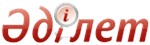 О государственном имуществеЗакон Республики Казахстан от 1 марта 2011 года № 413-IV      Настоящий Закон определяет правовой режим государственного имущества, правовые основы управления государственным имуществом, в том числе имуществом, закрепленным за государственными юридическими лицами, и принадлежащими государству акциями и долями участия в уставном капитале юридических лиц, правовые основания приобретения и прекращения прав на государственное имущество и направлен на обеспечение эффективного осуществления государством прав собственника и обладателя иных прав на государственное имущество.   РАЗДЕЛ 1. ОСНОВНЫЕ ПОЛОЖЕНИЯ О ГОСУДАРСТВЕННОМ ИМУЩЕСТВЕ   Глава 1. ОБЩИЕ ПОЛОЖЕНИЯ ОБ УПРАВЛЕНИИ ГОСУДАРСТВЕННЫМ
ИМУЩЕСТВОМ      Статья 1. Основные понятия, используемые в настоящем
                 Законе      В настоящем Законе используются следующие основные понятия:
      1) районные коммунальные юридические лица - районные государственные предприятия и районные государственные учреждения, созданные местными исполнительными органами районов, городов областного значения;
      2) районное коммунальное имущество - имущество района, города областного значения, в том числе бюджет района, города областного значения и иное имущество, не закрепленное за районными коммунальными юридическими лицами, а также имущество, закрепленное за районными коммунальными юридическими лицами;
      3) план развития - документ, определяющий основные направления деятельности и показатели финансово-хозяйственной деятельности государственного предприятия, акционерного общества и товарищества с ограниченной ответственностью, контрольный пакет акций (доля участия в уставном капитале) которого принадлежит государству, в том числе национального управляющего холдинга, национального холдинга и национальной компании, на пятилетний период;
      4) стратегия развития - документ, определяющий и обосновывающий миссию, видение, стратегические цели и задачи национального управляющего холдинга, национального холдинга, национальной компании на десятилетний период;
      5) объект учета - государственное имущество, учитываемое в реестре государственного имущества;
      6) приватизация - продажа государством государственного имущества физическим лицам, негосударственным юридическим лицам в рамках специальных процедур, установленных настоящим Законом;
      7) коммунальные юридические лица - коммунальные государственные предприятия и коммунальные государственные учреждения, имущество которых находится в коммунальной собственности;
      8) коммунальное имущество - имущество административно-территориальных единиц;
      9) приоритетное право Республики Казахстан на приобретение стратегического объекта – приоритетное перед третьими лицами право Республики Казахстан на выкуп стратегических объектов по рыночной стоимости у физического или негосударственного юридического лица, которому принадлежит стратегический объект, в случае, когда такое лицо намеревается совершить сделку по отчуждению стратегического объекта, а также в случае обращения взыскания на стратегический объект либо отчуждения стратегического объекта реабилитационным или банкротным управляющим, в составе имущественной массы либо реализации заложенного имущества (стратегического объекта) залогодержателем во внесудебном порядке, либо обращения взыскания на стратегический объект на основании судебного акта;
      10) казенное предприятие - коммерческая организация, наделенная государством имуществом на праве оперативного управления;
      11) государственные нужды - наличие потребности в переходе имущества, находящегося в частной собственности, в государственную собственность для удовлетворения государственных интересов, вытекающих из функций государства и преследующих общественно значимые цели;
      12) национализация - принудительное возмездное отчуждение имущества, принадлежащего физическим лицам и негосударственным юридическим лицам, в состав имущества Республики Казахстан, осуществляемое на основании закона Республики Казахстан о национализации;
      13) уполномоченный орган по руководству соответствующей отраслью (сферой) государственного управления (далее – уполномоченный орган соответствующей отрасли) – центральный исполнительный орган или ведомство центрального исполнительного органа, определенные Правительством Республики Казахстан, осуществляющие руководство соответствующей отраслью (сферой) государственного управления и обладающие правами в отношении республиканского имущества на условиях, предусмотренных настоящим Законом и иными законами Республики Казахстан. В случаях передачи Правительством Республики Казахстан прав в отношении республиканского имущества иным государственным органам правила настоящего Закона об уполномоченном органе соответствующей отрасли распространяются на такой государственный орган;
      14) государственные юридические лица - государственные предприятия и государственные учреждения;
      15) государственное учреждение - некоммерческая организация, созданная государством и содержащаяся только за счет бюджета или бюджета (сметы расходов) Национального Банка Республики Казахстан, если дополнительные источники финансирования не установлены законами Республики Казахстан, для осуществления управленческих, социально-культурных или иных функций некоммерческого характера;
      16) право оперативного управления государственного учреждения или казенного предприятия (далее - право оперативного управления) - вещное право государственного учреждения или казенного предприятия, получившего имущество от государства как собственника и осуществляющего в пределах, установленных Гражданским кодексом Республики Казахстан, настоящим Законом и иными законами Республики Казахстан, в соответствии с уставными целями своей деятельности, заданиями уполномоченных государственных органов и назначением имущества права владения, пользования и распоряжения этим имуществом;
      16-1) комиссия по вопросам приватизации объектов государственной собственности – коллегиальный орган, создаваемый уполномоченным органом по управлению государственным имуществом либо местным исполнительным органом для подготовки и проведения торгов по приватизации, предусмотренных настоящим Законом;
      17) государственное имущество - республиканское и коммунальное имущество;
      18) управление государственным имуществом - осуществление государством (Республикой Казахстан или административно-территориальной единицей) права государственной собственности и иных имущественных прав;
      19) уполномоченный орган по управлению государственным имуществом (далее - уполномоченный орган по государственному имуществу) - центральный исполнительный орган, осуществляющий в пределах своей компетенции руководство в сфере управления республиканским имуществом, реализации прав государства на республиканское имущество, приватизации и государственного мониторинга собственности в отраслях экономики, имеющих стратегическое значение, и стратегических объектов, за исключением имущества, закрепленного за Национальным Банком Республики Казахстан;
      20) учет государственного имущества - упорядоченная система сбора и обобщения информации об объектах учета для формирования реестра государственного имущества в соответствии с правилами, предусмотренными главой 15 настоящего Закона;
      21) единый оператор в сфере учета государственного имущества - юридическое лицо, определенное по решению Правительства Республики Казахстан, на которое возложены задачи по реализации единой технической политики в сфере организации и учета государственного имущества;
      22) реестр государственного имущества – единая информационная автоматизированная система учета государственного имущества, за исключением имущества, находящегося в оперативном управлении специальных государственных органов, и государственного материального резерва;
      23) имущественные права государства - права государства на имущество, включающие в себя:
      право государственной собственности;
      иные вещные права государства (сервитут, аренда, безвозмездное пользование имуществом и другие);
      обязательственные права (права требования) государства;
      исключительные права на объекты интеллектуальной собственности, принадлежащие государству;
      наследственные права;
      иные имущественные права государства, предусмотренные законами Республики Казахстан;
      24) конфликт интересов - ситуация, при которой возникает противоречие между личной заинтересованностью члена наблюдательного совета и надлежащим исполнением им своих должностных полномочий или законными интересами физических и юридических лиц, государства, способное привести к причинению вреда этим законным интересам;
      25) принудительное отчуждение имущества для государственных нужд - изъятие принадлежащего физическим лицам или негосударственным юридическим лицам земельного участка или иного недвижимого имущества в связи с изъятием земельного участка в состав государственного имущества, реквизиция, национализация, производимые для государственных нужд в исключительных случаях, установленных законами Республики Казахстан, и при условии равноценного возмещения;
      26) областные коммунальные юридические лица - областные государственные предприятия и областные государственные учреждения, созданные местными исполнительными органами областей, городов республиканского значения, столицы;
      27) областное коммунальное имущество - имущество области, города республиканского значения, столицы, в том числе областной бюджет и иное имущество, не закрепленное за областными коммунальными юридическими лицами, а также имущество, закрепленное за областными коммунальными юридическими лицами, за исключением районного коммунального имущества;
      28) реквизиция - изъятие по решению государственных органов имущества у собственника в интересах общества в случае стихийных бедствий, аварий, эпидемий, эпизоотии, в период действия военного положения или военное время и при иных обстоятельствах, носящих чрезвычайный характер, с выплатой собственнику стоимости имущества;
      29) республиканские юридические лица - республиканские государственные предприятия и республиканские государственные учреждения, имущество которых находится в республиканской собственности;
      30) республиканское имущество - имущество Республики Казахстан, за исключением коммунального имущества;
      31) стратегический объект - имущество, имеющее социально-экономическое значение для устойчивого развития казахстанского общества, владение и (или) пользование, и (или) распоряжение которым будут оказывать влияние на состояние национальной безопасности Республики Казахстан;
      32) национальный управляющий холдинг - акционерное общество, учредителем и единственным акционером которого является Республика Казахстан в лице Правительства Республики Казахстан, созданное для эффективного управления акциями (долями участия в уставном капитале) национальных институтов развития, национальных компаний и других юридических лиц;
      33) национальные институты развития - финансовые, консалтинговые, инновационные, сервисные организации, созданные по решению Правительства Республики Казахстан в организационно-правовой форме акционерных обществ, главной целью деятельности которых является реализация проектов в области индустриально-инновационного развития и поддержки предпринимательства;
      34) национальная компания - созданное по решению Правительства Республики Казахстан или местных исполнительных органов областей, городов республиканского значения, столицы акционерное общество, контрольный пакет акций которого принадлежит государству, национальному управляющему холдингу или национальному холдингу, и осуществляющее деятельность в отраслях, составляющих основу национальной экономики, или создаваемое для содействия развитию экономики регионов (социально-предпринимательские корпорации);
      35) национальный холдинг - акционерное общество, учредителем и единственным акционером которого, если иное не установлено законами Республики Казахстан, является Республика Казахстан в лице Правительства Республики Казахстан, созданное для эффективного управления акциями национальных компаний и иных акционерных обществ и долями участия в уставном капитале товариществ с ограниченной ответственностью;
      36) право хозяйственного ведения - вещное право государственного предприятия на праве хозяйственного ведения, получившего имущество от государства как собственника и осуществляющего в пределах, установленных Гражданским кодексом Республики Казахстан, настоящим Законом и иными законами Республики Казахстан, права владения, пользования и распоряжения этим имуществом;
      37) государственное предприятие на праве хозяйственного ведения - коммерческая организация, наделенная государством имуществом на праве хозяйственного ведения и отвечающая по своим обязательствам всем принадлежащим ей имуществом.
      Сноска. Статья 1 с изменениями, внесенными законами РК от 13.02.2012 № 553-IV (вводится в действие по истечении десяти календарных дней после его первого официального опубликования); от 07.03.2014 № 177-V (вводится в действие по истечении десяти календарных дней после дня его первого официального опубликования); от 29.09.2014 № 239-V (вводится в действие по истечении десяти календарных дней после дня его первого официального опубликования); от 04.12.2015 № 435-V (вводится в действие с 01.01.2016).      Статья 2. Виды государственного имущества      1. Государственное имущество подразделяется на республиканское и коммунальное имущество.
      2. В состав республиканского имущества входит:
      1) имущество государственной казны:
      средства республиканского бюджета и средства Национального фонда Республики Казахстан;
      иное государственное имущество, не закрепленное за республиканскими юридическими лицами;
      2) имущество, закрепленное за республиканскими юридическими лицами.
      3. В состав коммунального имущества входит:
      1) имущество местной казны:
      средства местного бюджета;
      иное коммунальное имущество, не закрепленное за коммунальными юридическими лицами;
      2) имущество, закрепленное за коммунальными юридическими лицами.      Статья 3. Законодательство Республики Казахстан о
                 государственном имуществе      1. Законодательство Республики Казахстан о государственном имуществе основывается на Конституции Республики Казахстан и состоит из настоящего Закона и иных нормативных правовых актов Республики Казахстан.
      Правовой режим государственного имущества определяется Гражданским кодексом Республики Казахстан, настоящим Законом и иными законами Республики Казахстан.
      2. Республиканское имущество может находиться за пределами Республики Казахстан, а коммунальное имущество - за пределами данной административно-территориальной единицы или Республики Казахстан в соответствии с международными договорами Республики Казахстан, решениями Правительства Республики Казахстан, а также по другим основаниям, предусмотренным Гражданским кодексом Республики Казахстан и иными законами Республики Казахстан.
      3. Правовой режим государственного имущества Республики Казахстан, находящегося за пределами Республики Казахстан, определяется законодательством иностранного государства, где находится это имущество, если иное не предусмотрено международными договорами, ратифицированными Республикой Казахстан, или законами Республики Казахстан.
      4. Если международным договором, ратифицированным Республикой Казахстан, установлены иные правила, чем те, которые содержатся в настоящем Законе, то применяются правила международного договора.      Статья 4. Предмет регулирования настоящего Закона      1. Настоящий Закон определяет права и обязанности государства в сфере управления государственным имуществом, устанавливает порядок осуществления имущественных прав государства, включая владение, пользование и распоряжение имуществом, принадлежащим государству на праве собственности, порядок приобретения и прекращения прав на государственное имущество, в том числе при национализации и приватизации имущества, а также владение и (или) пользование им физическими лицами и негосударственными юридическими лицами.
      2. Настоящий Закон устанавливает порядок управления имуществом, закрепленным за государственными юридическими лицами, акциями акционерных обществ и долями участия в уставном капитале товариществ с ограниченной ответственностью, принадлежащими государству, и иным государственным имуществом.
      3. Особенности правового режима стратегических объектов определяются Гражданским кодексом Республики Казахстан, настоящим Законом и иными законами Республики Казахстан.
      4. Осуществление государством прав на бюджетные средства и средства Национального фонда Республики Казахстан регулируется Бюджетным кодексом Республики Казахстан. Понятие государственного имущества, предусмотренное настоящим Законом, распространяется на используемое Бюджетным кодексом Республики Казахстан понятие активов государства с особенностями, предусмотренными Бюджетным кодексом Республики Казахстан.
      Особенности осуществления государством прав на иное имущество, относящееся к государственной или местной казне, устанавливаются законами Республики Казахстан.
      5. Осуществление государством прав на памятники истории и культуры, культурные ценности регулируется Гражданским кодексом Республики Казахстан, настоящим Законом и иными законами Республики Казахстан.
      6. Осуществление государством исключительных прав на объекты интеллектуальной собственности регулируется Гражданским кодексом Республики Казахстан и иными законами Республики Казахстан.
      7. Положения настоящего Закона о национальных управляющих холдингах, национальных холдингах, национальных компаниях и иных контролируемых государством или национальными управляющими холдингами юридических лицах применяются к Фонду национального благосостояния и группе Фонда национального благосостояния, и иным контролируемым им юридическим лицам, если иное не предусмотрено Законом Республики Казахстан "О Фонде национального благосостояния".
      8. Национальный Банк Республики Казахстан от имени Республики Казахстан самостоятельно осуществляет права владения, пользования и распоряжения закрепленным за ним имуществом, находящимся на его балансе, и управление имуществом созданных Национальным Банком Республики Казахстан юридических лиц, а также регулирование их деятельности.      Статья 5. Сфера применения настоящего Закона      Действие настоящего Закона распространяется на:
      1) государственное имущество, находящееся на территории Республики Казахстан;
      2) государственные органы, осуществляющие управление государственным имуществом, государственные юридические лица, а также в предусмотренных им случаях - на физические лица и негосударственные юридические лица;
      3) отношения по управлению коммунальным имуществом города республиканского значения, столицы, государственным имуществом специальной экономической зоны, государственным материальным резервом с учетом особенностей, установленных законами Республики Казахстан "Об особом статусе города Алматы", "О статусе столицы Республики Казахстан", "О специальных экономических зонах в Республике Казахстан", "О гражданской защите".
      Сноска. Статья 5 с изменением, внесенным Законом РК от 11.04.2014 № 189-V (вводится в действие по истечении десяти календарных дней после дня его первого официального опубликования).      Статья 6. Принципы управления государственным имуществом      Управление государственным имуществом осуществляется в соответствии со следующими принципами:
      1) законности;
      2) подотчетности и подконтрольности;
      3) гласности;
      4) эффективного использования государственного имущества на благо общества;
      5) обеспечения условий для развития конкуренции.      Статья 7. Субъекты управления государственным имуществом      1. В зависимости от вида государственного имущества управление государственным имуществом осуществляет Республика Казахстан или административно-территориальная единица Республики Казахстан.
      2. От имени Республики Казахстан Правительство Республики Казахстан организует управление государственным имуществом и управляет республиканским имуществом.
      3. От имени административно-территориальной единицы управление коммунальным имуществом осуществляется местными исполнительными органами.      Статья 8. Управление государственным имуществом      1. При управлении республиканским имуществом Правительство Республики Казахстан организует взаимодействие государственных органов Республики Казахстан по реализации ими прав Республики Казахстан на республиканское имущество в рамках их компетенции, установленной главой 2 настоящего Закона и иными законами Республики Казахстан, положениями и иными актами, определяющими статус этих государственных органов.
      2. При управлении коммунальным имуществом местные исполнительные органы в соответствии с законодательством Республики Казахстан организуют взаимодействие местных исполнительных органов по реализации ими прав на коммунальное имущество в рамках их компетенции, установленной главой 2 настоящего Закона и иными законами Республики Казахстан, положениями и иными актами, определяющими статус этих государственных органов.
      Компетенция Правительства Республики Казахстан в отношении коммунального имущества определяется статьей 11 настоящего Закона и иным законодательством Республики Казахстан.
      3. Проверку сохранности республиканского и коммунального имущества осуществляют органы государственного аудита и финансового контроля в соответствии с Законом Республики Казахстан «О государственном аудите и финансовом контроле».
      4. Государственное имущество может закрепляться за государственными юридическими лицами на праве хозяйственного ведения или оперативного управления.
      5. Государство (Республика Казахстан или административно-территориальная единица) может быть учредителем (акционером, участником) акционерных обществ, товариществ с ограниченной ответственностью и государственных юридических лиц.
      Выступление государства в качестве учредителя (участника, вкладчика, члена) юридических лиц Республики Казахстан, являющихся коммерческими организациями, в иной организационно-правовой форме не допускается.
      6. Государство (Республика Казахстан или административно-территориальная единица) может быть учредителем государственного фонда, являющегося некоммерческой организацией. Создание и деятельность государственного фонда, а также других некоммерческих организаций в иных организационно-правовых формах с участием государства регулируются законами Республики Казахстан.
      Сноска. Статья 8 с изменениями, внесенными Законом РК от 12.11.2015 № 393-V (вводится в действие по истечении десяти календарных дней после дня его первого официального опубликования).      Статья 9. Передача имущества из одного вида
                 государственной собственности в другой      1. Передача имущества из состава республиканского имущества в состав коммунального имущества или наоборот не влечет прекращения прав государства на имущество, но является основанием для прекращения прав Республики Казахстан на республиканское имущество и приобретения административно-территориальной единицей прав на коммунальное имущество или для прекращения прав административно-территориальной единицы на коммунальное имущество и приобретения Республикой Казахстан прав на республиканское имущество.
      2. Передача государственного имущества, закрепленного за государственными юридическими лицами, из одного вида государственной собственности в другой осуществляется в порядке, определяемом Правительством Республики Казахстан.      Статья 10. Передача коммунального имущества из одного
                  уровня местного государственного управления в
                  другой      1. Коммунальное имущество разделяется по уровню местного государственного управления на областное коммунальное имущество и районное коммунальное имущество.
      В состав районного коммунального имущества входит, в частности, имущество, поступившее в государственную собственность по основаниям, предусмотренным статьями 23, 24, 26, 30, 31 и 32 настоящего Закона.
      Уровень местного государственного управления коммунальным имуществом города республиканского значения, столицы приравнивается к уровню местного государственного управления коммунальным имуществом области. В городе республиканского значения и столице районный уровень местного государственного управления коммунальным имуществом не выделяется и не создается. Предусмотренная настоящим Законом компетенция местного исполнительного органа района по управлению коммунальным имуществом осуществляется местным исполнительным органом города республиканского значения или столицы, если иное не предусмотрено законами Республики Казахстан.
      Уровень местного государственного управления коммунальным имуществом города областного значения приравнивается к уровню местного государственного управления коммунальным имуществом района.
      2. Передача государственного имущества из одного уровня местного государственного управления коммунальным имуществом в другой осуществляется по решению местного исполнительного органа области.
      3. Передача государственного имущества, закрепленного за коммунальными юридическими лицами, из одного уровня местного государственного управления коммунальным имуществом в другой осуществляется в следующем порядке:
      1) имущественные комплексы областных коммунальных юридических лиц, акции акционерных обществ и доли участия в уставном капитале товариществ с ограниченной ответственностью, относящиеся к уровню областного коммунального имущества, передаются на уровень районного коммунального имущества по решению местного исполнительного органа области на основании ходатайств местных исполнительных органов районов, городов областного значения;
      2) имущество областных коммунальных юридических лиц передается на уровень районного коммунального имущества на основании ходатайств местных исполнительных органов районов, городов областного значения по решению местного исполнительного органа области;
      3) имущественные комплексы районных коммунальных юридических лиц, акции акционерных обществ и доли участия в уставном капитале товариществ с ограниченной ответственностью, относящиеся к районному уровню коммунального имущества, передаются на областной уровень коммунального имущества на основании решений местных исполнительных органов районов, городов областного значения и решения местного исполнительного органа области;
      4) имущество районных коммунальных юридических лиц передается на уровень областного коммунального имущества на основании решений местных исполнительных органов районов, городов областного значения и местного исполнительного органа области.
      4. После принятия решения о передаче государственного имущества из одного уровня местного государственного управления коммунальным имуществом в другой в тридцатидневный срок оформляется передаточный акт, подписываемый уполномоченными должностными лицами передающей и принимающей сторон и утверждаемый руководителями местных исполнительных органов областей, районов, городов областного значения.
      Передаточный акт составляется в четырех экземплярах на казахском и русском языках по два экземпляра для каждой из сторон, участвующих в оформлении передаточного акта.
      5. Правила настоящей статьи применяются к передаче коммунального имущества, не закрепленного за государственными юридическими лицами, из одного уровня местного государственного управления в другой, если законами Республики Казахстан не установлены иные правила.   Глава 2. КОМПЕТЕНЦИЯ ГОСУДАРСТВЕННЫХ ОРГАНОВ ПО УПРАВЛЕНИЮ
ГОСУДАРСТВЕННЫМ ИМУЩЕСТВОМ      Статья 11. Компетенция Правительства Республики Казахстан
                  в сфере управления государственным имуществом      Правительство Республики Казахстан:
      1) осуществляет политику эффективного управления государственным имуществом;
      2) издает нормативные правовые акты в сфере управления государственным имуществом в пределах своей компетенции;
      3) организует управление государственным имуществом, вырабатывает и осуществляет меры по его использованию, обеспечивает защиту права государственной собственности;
      4) принимает решения о создании, реорганизации, изменении наименования и ликвидации республиканских юридических лиц, национальных управляющих холдингов, национальных холдингов, национальных компаний, а также иных акционерных обществ и товариществ с ограниченной ответственностью, в отношении которых Республика Казахстан выступает единственным акционером (участником);
      5) принимает решения о выдаче или отказе в выдаче разрешения на обременение стратегических объектов правами третьих лиц либо их отчуждение;
      6) исключен Законом РК от 29.09.2014 № 239-V (вводится в действие по истечении десяти календарных дней после дня его первого официального опубликования);
      7) исключен Законом РК от 29.09.2014 № 239-V (вводится в действие по истечении десяти календарных дней после дня его первого официального опубликования);
      8) исключен Законом РК от 29.09.2014 № 239-V (вводится в действие по истечении десяти календарных дней после дня его первого официального опубликования);
      9) исключен Законом РК от 29.09.2014 № 239-V (вводится в действие по истечении десяти календарных дней после дня его первого официального опубликования);
      9-1) исключен Законом РК от 29.09.2014 № 239-V (вводится в действие по истечении десяти календарных дней после дня его первого официального опубликования);
      10) принимает постановления о начале принудительного отчуждения земельного участка или иного недвижимого имущества в связи с изъятием земельного участка для государственных нужд или прекращении принудительного отчуждения земельного участка или иного недвижимого имущества в связи с изъятием земельного участка для государственных нужд;
      11) принимает решение о приватизации организаций, являющихся субъектами естественной монополии или субъектами рынка, занимающими доминирующее или монопольное положение на рынке;
      12) принимает решение о передаче республиканского государственного имущества в уставный капитал товарищества с ограниченной ответственностью либо в оплату акций акционерного общества;
      12-1) принимает решение об учреждении государственной исламской специальной финансовой компании, о выпуске государственных исламских ценных бумаг, на основании которого осуществляется продажа государственного имущества государственной исламской специальной финансовой компании с обязательством его обратного выкупа, о замене имущества, проданного государственной исламской специальной финансовой компании, а также о досрочном выкупе и (или) погашении государственных исламских ценных бумаг в соответствии с условиями выпуска государственных исламских ценных бумаг;
      13) принимает решение о приобретении акций акционерного общества и доли участия в уставном капитале товарищества с ограниченной ответственностью в состав республиканского имущества;
      14) осуществляет право государства как акционера (участника) на участие в управлении национальными управляющими холдингами, национальными холдингами, национальными компаниями, иными акционерными обществами и товариществами с ограниченной ответственностью с участием государства или наделяет этим правом уполномоченный орган по государственному имуществу;
      15) принимает решения об использовании материальных ценностей государственного материального резерва для мобилизационных нужд, принятия мер по предупреждению и ликвидации чрезвычайных ситуаций и их последствий, оказания регулирующего воздействия на рынок, помощи беженцам и гуманитарной помощи;
      15-1) утверждает типовой перечень районного коммунального имущества, передаваемого в управление акиму города районного значения, села, поселка, сельского округа;
      15-2) определяет лимиты отдельных видов административных расходов национальных управляющих холдингов (за исключением Фонда национального благосостояния), национальных холдингов и национальных компаний, контрольные пакеты акций которых принадлежат государству, а также национальных компаний, которые входят в состав национальных управляющих холдингов (за исключением национальных компаний, которые входят в состав группы Фонда национального благосостояния), национальных холдингов и механизм проведения их мониторинга.
      Лимиты отдельных видов административных расходов Фонда национального благосостояния, а также национальных компаний, которые входят в состав группы Фонда национального благосостояния, утверждаются в соответствии с Законом Республики Казахстан «О Фонде национального благосостояния»;
      16) осуществляет иные полномочия, предусмотренные Конституцией, настоящим Законом, иными законами Республики Казахстан и актами Президента Республики Казахстан.
      Сноска. Статья 11 с изменениями, внесенными законами РК от 10.07.2012 № 34-V (вводится в действие со дня его первого официального опубликования); от 13.06.2013 № 101-V (вводится в действие по истечении десяти календарных дней после его первого официального опубликования); от 11.04.2014 № 189-V(вводится в действие по истечении десяти календарных дней после дня его первого официального опубликования); от 02.07.2014 № 225-V (вводится в действие по истечении десяти календарных дней после дня его первого официального опубликования); от 29.09.2014 № 239-V (вводится в действие по истечении десяти календарных дней после дня его первого официального опубликования); от 24.11.2015 № 422-V (вводится в действие с 01.01.2016); от 04.12.2015 № 435-V (вводится в действие с 01.01.2016).      Статья 12. Компетенция Национального Банка Республики
                  Казахстан по управлению государственным
                  имуществом      Национальный Банк Республики Казахстан:
      1) издает правовые акты индивидуального применения, регулирующие отношения в сфере управления государственным имуществом, закрепленным за Национальным Банком Республики Казахстан;
      2) управляет государственным имуществом, закрепленным за Национальным Банком Республики Казахстан, обеспечивает защиту права государственной собственности;
      2-1) определяет порядок разработки, утверждения планов развития контролируемых государством акционерных обществ, товариществ с ограниченной ответственностью, акционером (участником, доверительным управляющим) которых является Национальный Банк Республики Казахстан, и созданных им государственных предприятий, мониторинга и оценки их реализации, а также отчетов по их исполнению;
      3) осуществляет отчуждение, передает в пользование имущество, закрепленное за Национальным Банком Республики Казахстан;
      4) принимает решение о создании, реорганизации, изменении наименования и ликвидации, отчуждении учреждаемых им государственных предприятий, акционерных обществ и товариществ с ограниченной ответственностью;
      4-1) по решению Президента Республики Казахстан осуществляет реорганизацию и ликвидацию ведомств Национального Банка Республики Казахстан;
      5) от имени Республики Казахстан выступает учредителем акционерных обществ и товариществ с ограниченной ответственностью, в том числе способствующих осуществлению Национальным Банком Республики Казахстан возложенных на него функций и (или) являющихся частью инфраструктуры финансового рынка, осуществляет право государства как акционера (участника) на участие в управлении акционерным обществом и товариществом с ограниченной ответственностью, а также принимает решение о приобретении либо отчуждении акции (доли участия) данных акционерных обществ и товариществ с ограниченной ответственностью;
      6) осуществляет от имени Республики Казахстан права субъекта права республиканской собственности в отношении имущества создаваемых им государственных предприятий;
      7) самостоятельно определяет предмет и цели деятельности создаваемых им государственных предприятий, а также вид государственного предприятия (на праве хозяйственного ведения или оперативного управления), утверждает их устав, внесение в него изменений и дополнений;
      8) дает согласие созданному им государственному предприятию на отчуждение или распоряжение иным способом, в том числе передачу в пользование закрепленным за ним имуществом (за исключением продажи произведенной им продукции), создание филиалов и представительств, а также передачу и списание дебиторской задолженности;
      8-1) осуществляет доверительное управление государственным имуществом, переданным ему в доверительное управление Правительством Республики Казахстан, в порядке и на условиях, предусмотренных договором;
      9) рассматривает и утверждает планы развития созданных им государственных предприятий и отчеты по их деятельности, а также вправе осуществлять проверку их финансово-хозяйственной деятельности;
      10) согласовывает или устанавливает цены на товары (работы, услуги), производимые и реализуемые созданными им государственными предприятиями;
      11) представляет сведения об объектах государственного имущества в реестр государственного имущества;
      11-1) определяет порядок распределения чистого дохода созданных им государственных предприятий;
      12) осуществляет иные полномочия, предусмотренные настоящим Законом, иными законами Республики Казахстан и актами Президента Республики Казахстан.
      Сноска. Статья 12 с изменениями, внесенными законами РК от 05.07.2012 № 30-V (вводится в действие по истечении десяти календарных дней после его первого официального опубликования); от 24.11.2015 № 422-V (вводится в действие с 01.01.2016); от 06.04.2016 № 481-V (вводится в действие по истечении десяти календарных дней после дня его первого официального опубликования).      Статья 13. Компетенция центрального уполномоченного органа
                  по государственному планированию      Центральный уполномоченный орган по государственному планированию:
      1) формирует государственную политику в сфере управления государственным имуществом, в пределах своей компетенции разрабатывает, утверждает нормативные правовые акты в сфере управления государственным имуществом;
      2) осуществляет анализ и оценку управления государственным имуществом;
      3) разрабатывает совместно с уполномоченным органом по управлению государственным имуществом порядок:
      разработки, утверждения стратегий развития и планов развития национальных управляющих холдингов, национальных холдингов, национальных компаний, акционером которых является государство, а также мониторинга и оценки их реализации;
      разработки и представления отчетов по исполнению стратегий развития и планов развития национальных управляющих холдингов, национальных холдингов, национальных компаний, акционером которых является государство;
      4) запрашивает и получает информацию, необходимую для достоверного и объективного анализа управления государственным имуществом, у государственных органов, акционерных обществ, товариществ с ограниченной ответственностью с участием государства;
      4-1) определяет порядок разработки, утверждения планов развития контролируемых государством акционерных обществ и товариществ с ограниченной ответственностью, государственных предприятий, а также мониторинга и оценки их реализации, за исключением акционерных обществ, товариществ с ограниченной ответственностью, акционером (участником, доверительным управляющим) которых является Национальный Банк Республики Казахстан, и созданных им государственных предприятий;
      4-2) определяет порядок разработки и представления отчетов по исполнению планов развития контролируемых государством акционерных обществ, товариществ с ограниченной ответственностью и государственных предприятий, за исключением акционерных обществ, товариществ с ограниченной ответственностью, акционером (участником, доверительным управляющим) которых является Национальный Банк Республики Казахстан, и созданных им государственных предприятий;
      4-3) определяет порядок разработки и представления отчетов по исполнению стратегий развития и планов развития национальных управляющих холдингов, национальных холдингов, национальных компаний, акционером которых является государство;
      4-4) определяет порядок разработки, утверждения стратегий развития и планов развития национальных управляющих холдингов, национальных холдингов, национальных компаний, акционером которых является государство, а также мониторинга и оценки их реализации;
      4-5) утверждает правила ценообразования на товары (работы, услуги), производимые и реализуемые субъектом государственной монополии;
      4-6) разрабатывает порядок рассмотрения обращений собственников (правообладателей) стратегических объектов, реабилитационных или банкротных управляющих об обременении либо отчуждении стратегического объекта;
      5) осуществляет иные полномочия, предусмотренные настоящим Законом, иными законами Республики Казахстан, актами Президента Республики Казахстан и Правительства Республики Казахстан.
      Сноска. Статья 13 с изменениями, внесенными законами РК от 29.09.2014 № 239-V (вводится в действие по истечении десяти календарных дней после дня его первого официального опубликования); от 24.11.2015 № 422-V (вводится в действие с 01.01.2016); от 04.12.2015 № 435-V (вводится в действие с 01.01.2016).      Статья 14. Компетенция уполномоченного органа по
                  государственному имуществу      Уполномоченный орган по государственному имуществу:
      1) разрабатывает, утверждает нормативные правовые акты в сфере управления государственным имуществом в пределах своей компетенции;
      2) осуществляет контроль за целевым и эффективным использованием республиканского имущества;
      3) осуществляет приватизацию республиканского имущества, в том числе принимает решение о приватизации республиканского имущества, а также предприятий как имущественного комплекса, не являющихся субъектами естественной монополии или субъектами рынка, занимающими доминирующее или монопольное положение на рынке, обеспечивает сохранность республиканского имущества в процессе подготовки объекта к приватизации, привлекает посредника для организации процесса приватизации, обеспечивает оценку объекта приватизации, осуществляет подготовку и заключение договоров купли-продажи объекта приватизации и контроль за соблюдением условий договоров купли-продажи;
      4) осуществляет от имени Республики Казахстан права субъекта права республиканской собственности по отношению к республиканским юридическим лицам;
      5) по представлению уполномоченного органа соответствующей отрасли определяет предмет и цели деятельности республиканского государственного предприятия, а также вид республиканского государственного предприятия (на праве хозяйственного ведения или казенное предприятие), осуществляющего такую деятельность, и утверждает устав республиканских государственных предприятий, внесение в него изменений и дополнений;
      6) осуществляет по согласованию с уполномоченным органом соответствующей отрасли изъятие или перераспределение имущества, переданного республиканскому юридическому лицу или приобретенного им в результате собственной хозяйственной деятельности;
      7) осуществляет изъятие излишнего, неиспользуемого либо используемого не по назначению имущества республиканских юридических лиц, выявленного по результатам контроля целевого использования государственного имущества, по истечении шести месяцев с момента осуществления контроля без согласования с уполномоченным органом соответствующей отрасли;
      8) устанавливает республиканскому государственному предприятию срок содержания и обеспечения сохранности изъятого имущества до его передачи иному лицу с последующим списанием с баланса;
      9) предоставляет республиканское имущество в имущественный наем (аренду), доверительное управление физическим лицам и негосударственным юридическим лицам без права последующего выкупа, с правом последующего выкупа или правом последующей передачи в собственность субъектам малого предпринимательства на безвозмездной основе;
      10) дает согласие уполномоченному органу соответствующей отрасли на осуществление реорганизации и ликвидации республиканского юридического лица;
      11) дает согласие республиканскому государственному предприятию на отчуждение или распоряжение иным способом закрепленным за ним имуществом (за исключением продажи произведенной им продукции), создание филиалов и представительств, а также на передачу и списание дебиторской задолженности;
      12) представляет интересы государства по вопросам республиканского имущества, осуществляет защиту имущественных прав, принадлежащих Республике Казахстан;
      13) проводит анализ предоставления в имущественный наем (аренду) имущества, закрепленного за республиканскими юридическими лицами;
      14) осуществляет контроль за своевременностью и полнотой начисления дивидендов на принадлежащие Республике Казахстан акции и их выплаты, а также за распределением чистого дохода между участниками товарищества с ограниченной ответственностью, доля участия в уставном капитале которого принадлежит Республике Казахстан;
      15) осуществляет государственный мониторинг собственности в отраслях экономики, имеющих стратегическое значение, в соответствии с Законом Республики Казахстан "О государственном мониторинге собственности в отраслях экономики, имеющих стратегическое значение";
      16) осуществляет организацию и проведение мониторинга функционирования и эффективности управления республиканскими государственными предприятиями, акционерными обществами и товариществами с ограниченной ответственностью с участием Республики Казахстан;
      17) осуществляет контроль за выполнением доверительным управляющим обязательств по договору доверительного управления республиканским имуществом;
      18) по решению Правительства Республики Казахстан выступает учредителем акционерных обществ и товариществ с ограниченной ответственностью, а также республиканских государственных предприятий;
      19) по решению Правительства Республики Казахстан осуществляет оплату размещаемых акций акционерных обществ и внесение вклада в уставный капитал товариществ с ограниченной ответственностью путем внесения денег в соответствии с Бюджетным кодексом Республики Казахстан, а также республиканского имущества, в том числе акций, долей участия в уставном капитале;
      20) осуществляет от лица Правительства Республики Казахстан права государства как акционера (участника) на участие в управлении акционерным обществом (товариществом с ограниченной ответственностью);
      21) назначает своего представителя в состав соответствующего совета директоров (наблюдательного совета) акционерных обществ (товариществ с ограниченной ответственностью), в которых единственным акционером (участником) является Республика Казахстан, а в иных акционерных обществах и товариществах с ограниченной ответственностью с участием Республики Казахстан представляет на утверждение общим собранием акционеров или участников товарищества с ограниченной ответственностью кандидатуру в советы директоров или наблюдательные советы;
      22) выплачивает возмещение за национализируемое имущество в случаях и на условиях, установленных главой 5 настоящего Закона;
      23) разрабатывает правила ведения реестра государственного имущества;
      24) ведет реестр государственного имущества в порядке, определяемом Правительством Республики Казахстан, и предоставляет информацию пользователям реестра государственного имущества;
      25) координирует и организует работу по обеспечению единого учета государственного имущества в реестре государственного имущества;
      26) проводит конкурс в соответствии с Законом Республики Казахстан "О государственных закупках" по определению периодического печатного издания для опубликования извещения о проведении торгов по приватизации республиканского имущества;
      27) осуществляет иные полномочия, предусмотренные настоящим Законом, иными законами Республики Казахстан, актами Президента Республики Казахстан и Правительства Республики Казахстан.
      Сноска. Статья 14 с изменениями, внесенными Законом РК от 04.12.2015 № 435-V (вводится в действие с 01.01.2016).      Статья 15. Компетенция уполномоченного органа
                  соответствующей отрасли      Уполномоченный орган соответствующей отрасли:
      1) осуществляет реализацию государственной политики по управлению государственным имуществом в соответствующей отрасли, в пределах своей компетенции разрабатывает, утверждает нормативные правовые акты в сфере управления государственным имуществом соответствующей отрасли;
      2) определяет приоритетные направления деятельности и обязательные объемы работ (услуг), финансируемых из бюджета, республиканских государственных предприятий и в случаях, предусмотренных законами Республики Казахстан, коммунальных государственных предприятий;
      3) определяет предмет и цели деятельности республиканского государственного учреждения;
      4) вносит предложения уполномоченному органу по государственному имуществу по определению предмета и цели деятельности республиканского государственного предприятия, а также по определению вида республиканского государственного предприятия (на праве хозяйственного ведения или казенное предприятие), осуществляющего такую деятельность;
      5) рассматривает, согласовывает в случаях, предусмотренных настоящим Законом, и утверждает планы развития республиканских государственных предприятий и отчеты по их исполнению;
      6) осуществляет контроль за сохранностью имущества республиканских юридических лиц и выполнением планов развития республиканскими государственными предприятиями;
      7) осуществляет контроль и анализ выполнения стратегий развития и планов развития национальных управляющих холдингов, национальных холдингов, национальных компаний, акционером которых является государство, в соответствующей отрасли;
      8) осуществляет контроль и анализ выполнения планов развития республиканских государственных предприятий, контролируемых государством акционерных обществ и товариществ с ограниченной ответственностью в соответствующей отрасли;
      9) дает согласие уполномоченному органу по государственному имуществу на изъятие или перераспределение имущества, переданного республиканскому юридическому лицу или приобретенного им в результате собственной хозяйственной деятельности;
      10) осуществляет управление республиканскими юридическими лицами;
      11) утверждает устав (положение) республиканских государственных учреждений, внесение в него изменений и дополнений;
      12) утверждает годовую финансовую отчетность республиканского юридического лица;
      13) устанавливает цены на товары (работы, услуги), производимые и реализуемые республиканскими казенными предприятиями;
      14) утверждает планы финансирования республиканских государственных учреждений из республиканского бюджета;
      15) дает согласие на создание республиканскими государственными учреждениями филиалов и представительств;
      16) по согласованию с уполномоченным органом по государственному имуществу осуществляет реорганизацию и ликвидацию республиканского юридического лица;
      17) разрабатывает проект решения Правительства Республики Казахстан о реализации приоритетного права на приобретение стратегического объекта;
      18) в случаях, когда ему переданы права владения и пользования государственным пакетом акций (долями участия в уставном капитале), назначает своего представителя в состав соответствующего совета директоров (наблюдательного совета) акционерных обществ (товариществ с ограниченной ответственностью), в которых единственным акционером (участником) является государство, а в иных акционерных обществах и товариществах с ограниченной ответственностью с участием государства представляет на утверждение общим собранием акционеров или участников товарищества с ограниченной ответственностью кандидатуру в советы директоров или наблюдательные советы;
      19) обеспечивает или принимает необходимые меры для включения представителя уполномоченного органа по государственному имуществу в состав совета директоров акционерного общества с участием государства или наблюдательного совета товарищества с ограниченной ответственностью с участием государства;
      20) готовит сведения, в том числе поименный перечень находящихся в его управлении государственных юридических лиц и юридических лиц с участием государства, в отношении которых он осуществляет права государства как акционера (участника) на участие в управлении, для отражения этих сведений в реестре государственного имущества;
      21) осуществляет иные полномочия, определенные настоящим Законом, иными законами Республики Казахстан, актами Президента Республики Казахстан и Правительства Республики Казахстан.      Статья 16. Компетенция местных представительных органов
                  областей, городов республиканского значения,
                  столицы, районов, городов областного значения
                  по управлению коммунальным имуществом      Местные представительные органы областей, городов республиканского значения, столицы, районов, городов областного значения:
      1) рассматривают отчеты руководителей местных исполнительных органов по вопросам управления коммунальным имуществом соответствующей административно-территориальной единицы;
      2) разрабатывают предложения и рекомендации, направленные на развитие коммунального имущества соответствующей административно-территориальной единицы;
      3) согласовывают проекты договоров о выкупе земельного участка для государственных нужд.      Статья 17. Компетенция местных исполнительных органов
                  областей, городов республиканского значения,
                  столицы      Местные исполнительные органы областей, городов республиканского значения, столицы:
      1) разрабатывают и утверждают нормативные правовые акты в сфере управления областным коммунальным имуществом в пределах своей компетенции;
      2) координируют работу местных исполнительных органов районов, городов областного значения по вопросам, входящим в их компетенцию, в сфере управления районным коммунальным имуществом;
      3) управляют областным коммунальным имуществом, осуществляют меры по его защите;
      4) принимают решение о приватизации областного коммунального имущества, а также предприятий как имущественного комплекса;
      5) проводят конкурс в соответствии с Законом Республики Казахстан "О государственных закупках" по определению периодического печатного издания для опубликования извещения о проведении торгов по приватизации областного коммунального имущества;
      6) принимают решения о создании, реорганизации и ликвидации областных коммунальных юридических лиц, а также об участии в акционерных обществах и товариществах с ограниченной ответственностью, их создании, реорганизации, ликвидации, отчуждении принадлежащих им акций акционерных обществ, долей участия в уставном капитале товариществ с ограниченной ответственностью;
      7) утверждают устав (положение) областных коммунальных юридических лиц, внесение в него изменений и дополнений или уполномочивают на это исполнительный орган, финансируемый из местного бюджета, уполномоченный на распоряжение областным коммунальным имуществом;
      8) определяют приоритетные направления деятельности и обязательные объемы работ (услуг), финансируемых из бюджета, областных государственных предприятий;
      9) рассматривают, согласовывают в случаях, предусмотренных настоящим Законом, и утверждают планы развития областных государственных предприятий и отчеты по их исполнению;
      10) осуществляют контроль и анализ выполнения планов развития областных государственных предприятий, контролируемых государством акционерных обществ и товариществ с ограниченной ответственностью;
      11) закрепляют областное коммунальное имущество за областными коммунальными юридическими лицами;
      12) дают согласие на создание областными коммунальными юридическими лицами филиалов и представительств;
      13) принимают решение о передаче областного коммунального имущества, а также денег в соответствии с Бюджетным кодексом Республики Казахстан в уставный капитал товариществ с ограниченной ответственностью либо в оплату акций акционерных обществ;
      14) принимают решение о приобретении акций акционерных обществ и долей участия в уставном капитале товариществ с ограниченной ответственностью в состав областного коммунального имущества;
      15) в случаях и порядке, которые предусмотрены статьей 10 настоящего Закона, принимают решение о передаче областного коммунального имущества на уровень коммунального имущества района, города областного значения;
      16) принимают решение об обращении в суд с иском об изъятии памятников истории и культуры у собственника;
      17) принимают решения об использовании областного коммунального имущества, в том числе о передаче его в залог, аренду, безвозмездное пользование и доверительное управление;
      18) принимают решение о реквизиции при чрезвычайных ситуациях природного и техногенного характера на условиях, установленных главой 4 настоящего Закона;
      19) выплачивают денежное возмещение за реквизируемое имущество в случаях и на условиях, установленных главой 4 настоящего Закона;
      20) выплачивают возмещение при отчуждении земельного участка или иного недвижимого имущества в связи с изъятием земельного участка для государственных нужд на условиях, установленных главой 6 настоящего Закона;
      21) принимают постановление о начале принудительного отчуждения земельного участка или иного недвижимого имущества в связи с изъятием земельного участка для государственных нужд или о прекращении принудительного отчуждения для государственных нужд;
      22) заключают договор о выкупе земельного участка или иного недвижимого имущества в связи с изъятием земельного участка для государственных нужд;
      23) обеспечивают контроль за использованием и сохранностью областного коммунального имущества;
      24) организуют учет областного коммунального имущества, обеспечивают его эффективное использование;
      25) осуществляют приватизацию областного коммунального имущества, а также предприятий как имущественного комплекса, в том числе привлекают посредника для организации процесса приватизации, обеспечивают оценку объекта приватизации, осуществляют подготовку и заключение договоров купли-продажи объекта приватизации и контроль за соблюдением условий договоров купли-продажи;
      26) предоставляют областное коммунальное имущество в имущественный наем (аренду), доверительное управление физическим лицам и негосударственным юридическим лицам без права последующего выкупа, с правом последующего выкупа или правом последующей передачи в собственность субъектам малого предпринимательства на безвозмездной основе;
      27) осуществляют контроль за выполнением доверительным управляющим обязательств по договору доверительного управления областным коммунальным имуществом;
      28) осуществляют иные полномочия, возложенные на них настоящим Законом и иным законодательством Республики Казахстан.
      Сноска. Статья 17 с изменениями, внесенными Законом РК от 04.12.2015 № 435-V (вводится в действие с 01.01.2016).      Статья 18. Компетенция местных исполнительных органов
                  районов, городов областного значения      Местные исполнительные органы районов, городов областного значения:
      1) разрабатывают, утверждают нормативные правовые акты, регулирующие отношения в сфере управления районным коммунальным имуществом в пределах своей компетенции;
      2) управляют районным коммунальным имуществом, если иное не предусмотрено законами Республики Казахстан, осуществляют меры по его защите;
       3) исключен Законом РК от 29.09.2014 № 239-V (вводится в действие по истечении десяти календарных дней после дня его первого официального опубликования);
      4) принимают решение о приватизации районного коммунального имущества, а также предприятий как имущественного комплекса;
      5) проводят конкурс в соответствии с Законом Республики Казахстан "О государственных закупках" по определению периодического печатного издания для опубликования извещения о проведении торгов по приватизации районного коммунального имущества;
      6) предоставляют районное коммунальное имущество в имущественный наем (аренду), доверительное управление физическим лицам и негосударственным юридическим лицам без права последующего выкупа, с правом последующего выкупа или правом последующей передачи в собственность субъектам малого предпринимательства на безвозмездной основе, если иное не предусмотрено законами Республики Казахстан;
      7) принимают решения о создании, реорганизации и ликвидации районных коммунальных юридических лиц, а также об участии в акционерных обществах и товариществах с ограниченной ответственностью, их создании, реорганизации, ликвидации, отчуждении принадлежащих им акций акционерных обществ, долей участия в уставном капитале товариществ с ограниченной ответственностью;
      8) утверждают устав (положение) районных коммунальных юридических лиц, вносят в него изменения и дополнения или уполномочивают на это исполнительный орган, финансируемый из местного бюджета, уполномоченный на распоряжение районным коммунальным имуществом;
      9) определяют приоритетные направления деятельности и обязательные объемы работ (услуг), финансируемые из бюджета, коммунальных государственных предприятий, созданных местными исполнительными органами районов, городов областного значения, если иное не предусмотрено законами Республики Казахстан;
      10) обеспечивают контроль за использованием и сохранностью районного коммунального имущества;
      11) рассматривают, согласовывают в случаях, предусмотренных настоящим Законом, и утверждают планы развития коммунальных государственных предприятий, созданных местными исполнительными органами районов, городов областного значения, и отчеты по их исполнению;
      12) осуществляют контроль и анализ выполнения планов развития коммунальных государственных предприятий, созданных местными исполнительными органами районов, городов областного значения, контролируемых государством акционерных обществ и товариществ с ограниченной ответственностью;
      13) закрепляют районное коммунальное имущество за районными коммунальными юридическими лицами;
      14) дают согласие на создание районными коммунальными юридическими лицами филиалов и представительств;
      15) принимают решения о передаче районного коммунального имущества, а также денег в соответствии с Бюджетным кодексом Республики Казахстан в уставный капитал товариществ с ограниченной ответственностью либо в оплату акций акционерных обществ;
      16) принимают решения об использовании районного коммунального имущества, в том числе о передаче его в залог, имущественный наем (аренду), безвозмездное пользование и доверительное управление, если иное не предусмотрено законами Республики Казахстан;
      17) принимают решения о реквизиции при чрезвычайных ситуациях природного и техногенного характера на условиях, установленных главой 4 настоящего Закона;
      18) выплачивают денежное возмещение за реквизируемое имущество в случаях и на условиях, установленных главой 4 настоящего Закона;
      19) выплачивают возмещение при отчуждении земельного участка или иного недвижимого имущества в связи с изъятием земельного участка для государственных нужд на условиях, установленных главой 6 настоящего Закона;
      20) принимают постановления о начале принудительного отчуждения земельного участка или иного недвижимого имущества в связи с изъятием земельного участка для государственных нужд или о прекращении принудительного отчуждения земельного участка для государственных нужд;
      21) заключают договоры о выкупе земельного участка или иного недвижимого имущества в связи с изъятием земельного участка для государственных нужд;
      22) организуют учет, хранение, оценку и дальнейшее использование районного коммунального имущества, обращенного (поступившего) в коммунальную собственность, признанного в порядке, установленном законодательством Республики Казахстан, бесхозяйным, перешедшего государству по праву наследования, а также выморочного имущества, находок, безнадзорных животных, безвозмездно перешедших в порядке, установленном законодательством Республики Казахстан, в коммунальную собственность, доли кладов, не содержащих вещей, относящихся к культурным ценностям;
      23) осуществляют контроль за выполнением доверительным управляющим обязательств по договору доверительного управления районным коммунальным имуществом;
      24) осуществляют приватизацию районного коммунального имущества, а также предприятий как имущественного комплекса, в том числе привлекают посредника для организации процесса приватизации, обеспечивают оценку объекта приватизации, осуществляют подготовку и заключение договоров купли-продажи объекта приватизации и контроль за соблюдением условий договоров купли-продажи;
      24-1) по согласованию с собранием местного сообщества принимают решение об отчуждении имущества, приобретенного за счет средств местного самоуправления;
      25) осуществляют иные полномочия, возложенные на них настоящим Законом и иным законодательством Республики Казахстан.
      Сноска. Статья 18 с изменениями, внесенными законами РК от 13.06.2013 № 101-V (вводится в действие по истечении десяти календарных дней после его первого официального опубликования); от 29.09.2014 № 239-V (вводится в действие по истечении десяти календарных дней после дня его первого официального опубликования); от 02.11.2015 № 387-V (вводится в действие по истечении десяти календарных дней после дня его первого официального опубликования);  от 04.12.2015 № 435-V (вводится в действие с 01.01.2016).   РАЗДЕЛ 2. ПРИОБРЕТЕНИЕ ГОСУДАРСТВОМ ИМУЩЕСТВЕННЫХ ПРАВ   Глава 3. ОСНОВАНИЯ ПРИОБРЕТЕНИЯ ГОСУДАРСТВОМ ИМУЩЕСТВЕННЫХ ПРАВ      Статья 19. Перечень оснований приобретения государством
                  имущественных прав      1. Основаниями приобретения Республикой Казахстан прав на республиканское имущество являются:
      1) поступления в республиканский бюджет;
      2) приобретение имущества республиканскими юридическими лицами;
      3) конфискация;
      4) передача имущества в состав республиканского имущества из состава коммунального имущества;
      5) приобретение и создание имущества на основании гражданско-правовых договоров (купля-продажа, подряд и другие договоры);
      6) реализация приоритетного права на приобретение стратегических объектов;
      7) изъятие бесхозяйственно содержащихся памятников истории и культуры, культурных ценностей по решению суда;
      8) приобретение права государственной собственности на земельный участок сельскохозяйственного назначения, находящийся в частной собственности, при переоформлении прав на него;
      9) наследование, дарение или иная безвозмездная передача либо иное безвозмездное поступление (переход) имущества негосударственных юридических лиц и физических лиц в состав республиканского имущества;
      10) принудительное отчуждение имущества для государственных нужд;
      11) возврат исполненного Республикой Казахстан по обязательству до момента расторжения или изменения договора;
      12) возврат имущества, переданного по сделке, признанной недействительной;
      13) иные основания, предусмотренные законами Республики Казахстан.
      2. Основаниями приобретения административно-территориальной единицей прав на коммунальное имущество являются:
      1) поступления в местный бюджет;
      2) приобретение имущества коммунальными юридическими лицами;
      3) поступление в состав коммунального имущества бесхозяйного и конфискованного имущества;
      4) передача имущества в состав коммунального имущества из состава республиканского имущества;
      5) приобретение и создание имущества на основании гражданское правовых договоров (купля-продажа, подряд и другие договоры);
      6) приобретение прав на самовольную постройку по решению суда;
      7) изъятие бесхозяйственно содержащихся памятников истории и культуры, культурных ценностей по решению суда;
      8) наследование, переход выморочного имущества, дарение или иная безвозмездная передача либо иное безвозмездное поступление (переход) имущества физических лиц и негосударственных юридических лиц в состав коммунального имущества;
      9) принудительное отчуждение имущества для государственных нужд;
      10) возврат исполненного административно-территориальной единицей по обязательству до момента расторжения или изменения договора;
      11) возврат имущества, переданного по сделке, признанной недействительной;
      12) иные основания, предусмотренные законами Республики Казахстан.      Статья 20. Приобретение права на имущество, относящееся к
                  бюджету      Приобретение права на имущество, относящееся к бюджету, определяется Бюджетным кодексом Республики Казахстан.      Статья 21. Приобретение имущества государственными
                  юридическими лицами      Приобретение имущества государственными юридическими лицами в результате производственно-хозяйственной деятельности или по иным основаниям, не запрещенным законами Республики Казахстан, является основанием для приобретения государством прав на это имущество и отнесения его к государственному имуществу.      Статья 22. Поступление в состав государственного имущества
                  конфискованного имущества      Поступление в состав государственного имущества конфискованного имущества осуществляется в порядке и на условиях, которые определены статьями 210 - 212, 214, 215 настоящего Закона.      Статья 23. Приобретение права государственной
                  собственности на бесхозяйные недвижимые вещи      1. Бесхозяйные недвижимые вещи принимаются на учет органом, осуществляющим государственную регистрацию прав на недвижимое имущество по заявлению соответствующих местных исполнительных органов городов республиканского значения, столицы, районов, городов областного значения, на территории которых они выявлены. По истечении года со дня постановки бесхозяйной недвижимой вещи на учет местный исполнительный орган обращается в суд с требованием о признании этой вещи поступившей в районную коммунальную собственность. В случае, если собственник отказывается от права собственности путем объявления об этом, местный исполнительный орган обращается в суд с требованием о признании этой вещи поступившей в коммунальную собственность с момента объявления об отказе. Земельный участок принимается на учет как бесхозяйная недвижимая вещь по заявлению соответствующего уполномоченного органа города республиканского значения, столицы, района, города областного значения, на территории которого он выявлен, в соответствии с Земельным кодексом Республики Казахстан.
      2. Не могут быть поставлены на учет и переданы в районную коммунальную собственность бесхозяйные недвижимые вещи, находящиеся у физических лиц или негосударственных юридических лиц, которые владеют таким имуществом, как своим собственным.
      3. В любое время до возникновения права собственности другого лица на такое имущество собственник вправе обратиться с заявлением о снятии с учета принадлежащей ему недвижимой вещи как бесхозяйной и вновь принять ее в свое фактическое владение.
      4. Особенности приобретения государством прав на земельные участки, принятые на учет как бесхозяйные недвижимые вещи, устанавливаются Земельным кодексом Республики Казахстан.
      Сноска. Статья 23 с изменением, внесенным Законом РК от 22.07.2011 № 479-IV (вводится в действие по истечении десяти календарных дней после его первого официального опубликования).      Статья 24. Приобретение права государственной
                  собственности на движимые вещи, от которых
                  собственник отказался      1. Движимые вещи, брошенные собственником или иным образом оставленные им с целью отказа от права собственности на них (брошенные вещи), могут быть обращены в государственную собственность в случаях и порядке, которые предусмотрены настоящей статьей.
      2. Государственное юридическое лицо, в землепользовании которого находится земельный участок, где находится брошенная вещь, размер стоимости которой явно ниже двадцатикратного размера месячного расчетного показателя, действующего на дату обнаружения брошенной вещи, либо брошенные лом металлов, бракованная продукция, обращает эти вещи в свое хозяйственное ведение или оперативное управление, приступив к их использованию или совершив иные действия, свидетельствующие об обращении вещи в хозяйственное ведение или оперативное управление.
      В случае обнаружения такого имущества на землях, находящихся в государственной собственности и не переданных в землепользование, оно поступает в местную казну по решению местных исполнительных органов районов, городов областного значения при необходимости принятия имущества в состав районного коммунального имущества.
      3. Основными критериями при рассмотрении вопроса о необходимости принятия имущества в состав районного коммунального имущества являются:
      1) экономическая целесообразность;
      2) назначение и использование имущества после принятия в состав районного коммунального имущества.
      4. В случае отсутствия необходимости принятия имущества в состав районного коммунального имущества местный исполнительный орган может в установленном настоящей статьей порядке принять имущество в состав районного коммунального имущества для дальнейшей реализации в соответствии со статьей 213 настоящего Закона.
      5. Движимая вещь, брошенная собственником, размер стоимости которой равен двадцатикратному размеру месячного расчетного показателя, действующего на дату обнаружения брошенной вещи, и выше, поступает в хозяйственное ведение или оперативное управление государственного юридического лица, вступившего в ее владение, или в случае ее поступления во владение местных исполнительных органов районов, городов областного значения - в состав районной казны, если по заявлению государственного юридического лица или местного исполнительного органа такая вещь признана судом бесхозяйной.      Статья 25. Приобретение имущества за счет бюджетных
                  средств      1. Приобретение имущества за счет бюджетных средств осуществляется на основании совершения гражданско-правовых сделок о приобретении имущества, выполнении работ или оказании услуг (купля-продажа, подряд, возмездное оказание услуг и другие сделки) с соблюдением требований и правил Закона Республики Казахстан "О государственных закупках".
      2. Приобретение акций акционерных обществ и долей участия в уставном капитале товариществ с ограниченной ответственностью, оплата акций акционерных обществ и вклада в уставный капитал товариществ с ограниченной ответственностью за счет бюджетных средств осуществляются в порядке, предусмотренном настоящим Законом и Бюджетным кодексом Республики Казахстан.      Статья 26. Поступление в состав государственного имущества
                  наследства и выморочного имущества      1. В случае смерти физического лица принадлежащее ему имущество может перейти государству в соответствии с завещанием в порядке, установленном Гражданским кодексом Республики Казахстан.
      2. Если нет наследников ни по завещанию, ни по закону или никто из наследников не имеет права наследовать либо все они отказались от наследства в соответствии с Гражданским кодексом Республики Казахстан, наследство, оставшееся после смерти физического лица, признается выморочным имуществом. Выморочное имущество переходит в состав районного коммунального имущества по месту открытия наследства в порядке, предусмотренном Гражданским кодексом Республики Казахстан.      Статья 27. Приобретение прав на имущество по договору
                  дарения      1. К договору дарения имущества физических лиц и негосударственных юридических лиц государству применяются положения главы 27 Гражданского кодекса Республики Казахстан с особенностями, установленными настоящей статьей.
      Особенности осуществления прав на подарки, переданные государственным служащим в связи с их должностным положением или исполнением ими служебных обязанностей, а также членам их семей, определяются статьей 216 настоящего Закона.
      2. Приобретение государством прав на имущество по договору дарения осуществляется в порядке, определяемом Правительством Республики Казахстан.
      3. Передача земельных участков из частной в государственную собственность на основании договора дарения осуществляется с учетом особенностей, предусмотренных Земельным кодексом Республики Казахстан.
      4. Передача имущества из частной собственности в состав государственного имущества в общеполезных целях (пожертвование) осуществляется в соответствии со статьей 516 Гражданского кодекса Республики Казахстан.      Статья 28. Приобретение прав на имущество при
                  принудительном отчуждении имущества для
                  государственных нужд      1. Приобретение государством (Республикой Казахстан или административно-территориальной единицей) прав на имущество при принудительном отчуждении имущества для государственных нужд осуществляется в порядке и на условиях, которые установлены настоящим Законом и иными законами Республики Казахстан.
      2. Приобретение имущества при принудительном отчуждении имущества для государственных нужд осуществляется за счет бюджетных средств или иного государственного имущества в соответствии с настоящим Законом и иными законами Республики Казахстан.
      3. Имущество, которое государство приобретает при принудительном отчуждении имущества для государственных нужд, поступает в государственную или местную казну.      Статья 29. Приобретение права государственной
                  собственности на клад      1. Если иное не установлено настоящей статьей, клад, обнаруженный на земельном участке или в ином недвижимом имуществе, которые находятся в государственной собственности, в соответствии с пунктом 1 статьи 247 Гражданского кодекса Республики Казахстан поступает в равных долях в собственность государства и лица, которое обнаружило клад, поскольку договором между ними не установлено иное.
      2. Если клад содержит вещи, относящиеся к культурным ценностям, они подлежат передаче в собственность Республики Казахстан. Собственник недвижимости, в которой был обнаружен такой клад, и лицо, обнаружившее клад, имеют право в соответствии со статьей 247 Гражданского кодекса Республики Казахстан на получение вознаграждения в размере пятидесяти процентов от стоимости клада в равных долях, если договором между ними не установлено иное. В случае обнаружения клада, содержащего вещи, относящиеся к культурным ценностям, на земельном участке или в иной недвижимости, которые принадлежат государству, лицо, обнаружившее клад, вправе получить пятьдесят процентов стоимости этого клада.
      3. Выплата вознаграждения за обнаружение клада, содержащего вещи, относящиеся к культурным ценностям, производится из бюджетных средств в порядке, определяемом Бюджетным кодексом Республики Казахстан.      Статья 30. Приобретение права государственной
                  собственности на находку      1. Вещь, найденная в помещении или на транспорте, которая принадлежат государству, либо вещь, местонахождение собственника которой неизвестно, переходит в районную коммунальную собственность на общих основаниях в соответствии со статьей 245 Гражданского кодекса Республики Казахстан.
      2. В случае, предусмотренном частью второй пункта 4 статьи 245 Гражданского кодекса Республики Казахстан, находка переходит в районную коммунальную собственность.
      В случае перехода вещи в районную коммунальную собственность нашедший имеет право на возмещение местными исполнительными органами районов, городов областного значения необходимых расходов, связанных с хранением, со сдачей и с реализацией вещи.      Статья 31. Приобретение права государственной
                  собственности на безнадзорных животных      1. При отказе лица, у которого находились на содержании и в пользовании безнадзорные животные, от приобретения в собственность содержавшихся у него животных они поступают в районную коммунальную собственность и используются в порядке, определяемом соответствующими местными исполнительными органами районов, городов областного значения.
      2. В случае явки прежнего собственника животных после их перехода в государственную собственность прежний собственник вправе при наличии обстоятельств, свидетельствующих о сохранении к нему привязанности со стороны этих животных или жестоком либо ином ненадлежащем обращении с ними нового собственника, требовать их возврата ему на условиях, определяемых по соглашению с соответствующими местными исполнительными органами районов, городов областного значения, а при недостижении согласия - в судебном порядке.      Статья 32. Приобретение права государственной
                  собственности на самовольную постройку      С учетом социально-экономической целесообразности самовольная постройка, возведенная лицом на земельных участках (на не сформированной в земельные участки земле, принадлежащей государству), принадлежащих государству и не находящихся в землепользовании, может быть передана в районную коммунальную собственность с возмещением расходов на постройку в размере, определенном судом.
      При осуществлении самовольной постройки на земельном участке, находящемся в землепользовании государственных землепользователей, с учетом социально-экономической целесообразности самовольная постройка может быть передана в районную коммунальную собственность с возмещением расходов на постройку в размере, определенном судом, из бюджетных средств.      Статья 33. Поступление в состав государственного имущества
                  бесхозяйственно содержащихся памятников истории
                  и культуры, культурных ценностей      1. В случаях, когда собственник памятников истории и культуры, культурных ценностей, отнесенных в соответствии с законодательством Республики Казахстан к особо ценным и охраняемым государством, бесхозяйственно содержит эти памятники и ценности, что грозит утратой ими своего значения, такие памятники и ценности по решению суда изымаются у собственника государством путем выкупа.
      2. При выкупе памятников истории и культуры, культурных ценностей собственнику возмещается их стоимость в размере, установленном соглашением сторон, а в случае спора - в судебном порядке.
      3. Изъятие у собственника бесхозяйственно содержащихся памятников истории и культуры производится по результатам осуществления государственного контроля в области охраны и использования объектов историко-культурного наследия.
      Государственный контроль в области охраны и использования объектов историко-культурного наследия осуществляется в целях обеспечения соблюдения физическими и юридическими лицами законодательства Республики Казахстан в области охраны и использования объектов историко-культурного наследия и перехода в собственность государства бесхозяйственно содержащихся памятников истории и культуры.
      4. Государственный контроль за состоянием использования и порядком содержания памятников истории и культуры международного и республиканского значения осуществляет уполномоченный орган по охране и использованию объектов историко-культурного наследия, а памятников истории и культуры местного значения - местные исполнительные органы областей, городов республиканского значения, столицы.
      5. В случае обнаружения при осуществлении государственного контроля за состоянием использования и порядком содержания памятников истории и культуры фактов их бесхозяйственного содержания соответствующие уполномоченные органы выдают предписание о нарушении обязанности по обеспечению сохранности памятников истории и культуры и устранению таких нарушений в течение указанного в предписании срока:
      собственнику памятников истории и культуры международного и республиканского значения - уполномоченный орган;
      собственнику памятников истории и культуры местного значения - местные исполнительные органы.
      6. В случае ненадлежащего содержания и сохранения культурных ценностей, внесенных в государственный реестр объектов национального культурного достояния, уполномоченный орган в области культуры выдает уведомление собственнику культурных ценностей о нарушении им обязанностей по обеспечению сохранности культурных ценностей и устранению таких нарушений в течение указанного в уведомлении срока.
      7. В случае неустранения собственником памятников истории и культуры, культурных ценностей нарушения обязанности по обеспечению их сохранности в суд с иском об изъятии памятников истории и культуры, культурных ценностей у собственника обращаются:
      в отношении памятников истории и культуры международного и республиканского значения, культурных ценностей - уполномоченный орган;
      в отношении памятников истории и культуры местного значения - местные исполнительные органы областей, городов республиканского значения и столицы.
      8. В случае изъятия государством по решению суда памятников истории и культуры международного и республиканского значения, культурных ценностей они поступают в состав республиканского имущества, а местного значения - в состав коммунального имущества.      Статья 34. Приобретение права государственной
                  собственности на земельный участок
                  сельскохозяйственного назначения, находящийся в
                  частной собственности      Приобретение права государственной собственности на земельный участок сельскохозяйственного назначения, находящийся в частной собственности, при выходе из гражданства Республики Казахстан гражданина, являющегося собственником земельного участка, осуществляется в соответствии с Земельным кодексом Республики Казахстан.      Статья 35. Возникновение прав на государственное имущество
                  в случаях возврата имущества при расторжении
                  или изменении договора либо признании сделки
                  недействительной      1. В случае расторжения или изменения договора, на основании которого государственное имущество перешло в частную собственность физических или юридических лиц до момента расторжения или изменения договора, стороны не вправе требовать возвращения того, что было исполнено ими по обязательству до момента расторжения или изменения договора, если иное не установлено законами Республики Казахстан или соглашением сторон.
      2. В случае признания судом недействительной сделки, на основании которой государственное имущество перешло в частную собственность физических или юридических лиц, такое имущество возвращается государству, а при невозможности вернуть имущество в натуре его стоимость возмещается в деньгах.      Статья 36. Презумпция права государственной собственности      1. Если отсутствует спор о признании права собственности на здание, сооружение и иное недвижимое имущество, поставленное на баланс государственного юридического лица до введения системы государственной регистрации прав на недвижимое имущество в Республике Казахстан, право государственной собственности на это имущество, в случае отсутствия необходимых правоустанавливающих документов, может быть подтверждено документами уполномоченного органа по государственному имуществу (местного исполнительного органа) о нахождении такого имущества в составе государственного имущества. В случае возникновения спора признание права собственности на указанное имущество осуществляется в судебном порядке на основании иска заинтересованного лица.
      2. Все памятники истории и культуры, находящиеся на территории Республики Казахстан и не являющиеся собственностью физических и юридических лиц, являются собственностью Республики Казахстан.
      Сноска. Статья 36 с изменениями, внесенными Законом РК от 28.10.2015 № 368-V (вводится в действие по истечении десяти календарных дней после дня его первого официального опубликования).   Глава 4. РЕКВИЗИЦИЯ   Параграф 1. Реквизиция при чрезвычайных ситуациях природного и
техногенного характера      Статья 37. Общие положения о реквизиции при чрезвычайных
                  ситуациях природного и техногенного характера      1. Реквизиция при чрезвычайных ситуациях природного и техногенного характера осуществляется в исключительных случаях при отсутствии или недостаточности государственного резерва материально-технических, продовольственных, медицинских и других ресурсов, созданного для обеспечения гарантированной защиты населения, окружающей среды и объектов хозяйствования от чрезвычайных ситуаций природного и техногенного характера.
      2. Реквизиция при чрезвычайных ситуациях природного и техногенного характера ограничивается зоной чрезвычайной ситуации (определенной территорией, на которой возникла чрезвычайная ситуация) и (или) периодом чрезвычайного положения, вводимого в зоне чрезвычайной ситуации в порядке, установленном законодательством Республики Казахстан. Не допускается реквизиция при чрезвычайных ситуациях вне зоны чрезвычайной ситуации или периода чрезвычайного положения.
      3. Реквизиция при чрезвычайных ситуациях природного и техногенного характера допускается в отношении имущества физических и юридических лиц независимо от гражданства и места государственной регистрации, необходимого для обеспечения ликвидации чрезвычайных ситуаций природного и техногенного характера.      Статья 38. Основные цели и условия реквизиции при
                  чрезвычайных ситуациях природного и
                  техногенного характера      1. Реквизиция при чрезвычайных ситуациях природного и техногенного характера осуществляется с целью обеспечения работ по ликвидации чрезвычайных ситуаций природного и техногенного характера, в том числе для обеспечения потерпевшего от чрезвычайных ситуаций природного и техногенного характера населения продовольствием, медикаментами, жилыми помещениями, создания условий для стабильного функционирования национальной экономики, решения иных материальных проблем при работах по ликвидации чрезвычайных ситуаций природного и техногенного характера.
      2. Возмещение собственнику реквизируемого имущества рыночной стоимости имущества определяется на день реквизиции или день возмещения стоимости имущества по выбору собственника имущества.
      3. Перечень организаций, имущество которых не может быть реквизировано при чрезвычайных ситуациях природного и техногенного характера в соответствии с международными договорами, ратифицированными Республикой Казахстан, определяется Правительством Республики Казахстан.
      4. Особенности реквизиции отдельных видов имущества устанавливаются законами Республики Казахстан.      Статья 39. Основания реквизиции при чрезвычайных ситуациях
                  природного и техногенного характера      1. При наступлении чрезвычайных ситуаций природного и техногенного характера реквизиция допускается в соответствии с планами местных исполнительных органов о первоочередных действиях по локализации и ликвидации чрезвычайных ситуаций природного и техногенного характера, разрабатываемыми в соответствии с Законом Республики Казахстан "О чрезвычайных ситуациях природного и техногенного характера" и иными законами Республики Казахстан.
      2. При введении режима чрезвычайного положения в зонах чрезвычайных ситуаций природного и техногенного характера реквизиция допускается на основании и в соответствии с указом Президента Республики Казахстан о введении режима чрезвычайного положения для проведения необходимых спасательных и аварийно-восстановительных работ.
      3. Реквизиция при чрезвычайных ситуациях природного и техногенного характера допускается также при проведении необходимых спасательных и аварийно-восстановительных работ на основании решения руководителя ликвидации чрезвычайных ситуаций.      Статья 40. Порядок реквизиции при чрезвычайных ситуациях
                  природного и техногенного характера      1. Общее руководство и обеспечение реквизиции при чрезвычайных ситуациях природного и техногенного характера в зависимости от вида (объектовые, местные, региональные и глобальные) и классификации чрезвычайных ситуаций, установленной Правительством Республики Казахстан, осуществляются руководителем ликвидации чрезвычайных ситуаций.
      2. Реквизиция осуществляется на основании решений местных исполнительных органов областей, городов республиканского значения, столицы, районов, городов областного значения.
      Реквизиция при проведении спасательных и аварийно-восстановительных работ в зоне чрезвычайных ситуаций природного и техногенного характера, а также при введении режима чрезвычайного положения в зонах чрезвычайных ситуаций природного и техногенного характера может осуществляться с учетом особенностей, установленных статьями 42 и 43 настоящего Закона.
      3. Решение местного исполнительного органа о реквизиции выносится на основании решения руководителя ликвидации чрезвычайных ситуаций природного и техногенного характера.
      4. Решение должно содержать сведения об имуществе, необходимом для обеспечения мероприятий по ликвидации чрезвычайных ситуаций природного и техногенного характера.
      5. Решение о реквизиции должно содержать:
      1) перечень имущества, подлежащего реквизиции, сведения о собственнике и местонахождении имущества, месте сбора реквизируемого имущества, а также иные необходимые сведения о реквизируемом имуществе;
      2) персональный состав должностных лиц, ответственных за контроль и обеспечение реквизиции в зоне чрезвычайной ситуации природного и техногенного характера;
      3) персональный состав должностных лиц, уполномоченных осуществлять изъятие имущества в зоне чрезвычайной ситуации природного и техногенного характера;
      4) количество и персональный состав оценочной комиссии, которая должна включать не менее одного оценщика;
      5) срок проведения реквизиции;
      6) сроки выплаты возмещения;
      7) иные сведения, необходимые для проведения реквизиции.
      6. В случае необходимости, в том числе при изменении перечня реквизируемого имущества, персонального состава должностных лиц или оценочной комиссии, в решение о реквизиции вносятся соответствующие изменения.
      7. Решение о реквизиции и все последующие изменения и дополнения в него подлежат опубликованию не позднее чем в двухдневный срок с момента принятия в средствах массовой информации, а также размещению в местах, доступных для свободного ознакомления с ним в зоне чрезвычайной ситуации природного и техногенного характера.      Статья 41. Изъятие имущества, в отношении которого
                  вынесено решение о реквизиции      1. До изъятия имущества собственник имущества должен быть ознакомлен под личную подпись с решением о реквизиции.
      2. Изъятие имущества производится уполномоченными на это должностными лицами в присутствии собственника имущества (или его уполномоченного представителя) и членов оценочной комиссии на основании акта о реквизиции.
      3. Акт о реквизиции должен содержать:
      1) основания проведения реквизиции с указанием реквизитов решения о реквизиции;
      2) время и место проведения изъятия имущества;
      3) сведения о должностных лицах, проводящих реквизицию, составе и количестве членов оценочной комиссии, собственнике реквизируемого имущества, иных лицах, присутствующих при изъятии имущества;
      4) опись реквизируемого имущества с указанием веса, меры, качества и рода упаковки, правоустанавливающих документов, сведений о государственной регистрации и иных индивидуально определенных характеристиках;
      5) сведения об оценке имущества и о размере возмещения;
      6) срок выплаты возмещения и указание на соответствующий исполнительный орган, финансируемый из местного бюджета, обеспечивающий его выплату, с указанием ответственного должностного лица;
      7) иные необходимые сведения о реквизиции и реквизируемом имуществе.
      4. Акт о реквизиции составляется не меньше чем в двух экземплярах, подписывается уполномоченными должностными лицами, членами оценочной комиссии и собственником имущества или его уполномоченным представителем и один экземпляр вручается собственнику реквизируемого имущества или его уполномоченному представителю. Второй экземпляр направляется уполномоченным должностным лицом в порядке, установленном законодательством Республики Казахстан, с отчетом в местные исполнительные органы областей, городов республиканского значения, столицы, районов, городов областного значения.      Статья 42. Особенности реквизиции при введении режима
                  чрезвычайного положения в зонах чрезвычайных
                  ситуаций природного и техногенного характера      1. При введении режима чрезвычайного положения в зонах чрезвычайных ситуаций природного и техногенного характера руководитель аварийно-спасательной службы, осуществляющей мероприятия по ликвидации чрезвычайных ситуаций природного и техногенного характера, вправе самостоятельно под личную ответственность проводить реквизицию необходимого имущества для проведения необходимых спасательных и аварийно-восстановительных работ.
      2. Изъятие имущества осуществляется на основании акта о реквизиции, который должен содержать:
      1) основания проведения реквизиции;
      2) время и место проведения изъятия;
      3) сведения о должностном лице, проводящем реквизицию, с указанием должности, звания и имени, а также реквизитов приказа о назначении уполномоченных на реквизицию лиц, собственнике реквизируемого имущества, об иных лицах, присутствующих при изъятии;
      4) опись реквизируемого имущества с указанием веса, меры, качества и рода упаковки, правоустанавливающих документов, сведений о государственной регистрации и об иных индивидуально определенных характеристиках;
      5) сведения об оценке имущества и о размере возмещения;
      6) иные необходимые сведения о реквизиции и реквизируемом имуществе.
      3. Один экземпляр акта о реквизиции выдается собственнику реквизированного имущества или его уполномоченному представителю.
      4. О проведенной реквизиции составляется отчет, который с приложенными актами о реквизиции направляется в порядке, установленном законодательством Республики Казахстан, в уполномоченный орган в сфере гражданской защиты и местные исполнительные органы областей, городов республиканского значения, столицы, районов, городов областного значения.
      Сноска. Статья 42 с изменением, внесенным Законом РК от 11.04.2014 № 189-V (вводится в действие по истечении десяти календарных дней после дня его первого официального опубликования).      Статья 43. Реквизиция при проведении спасательных и
                  аварийно-восстановительных работ в зоне
                  чрезвычайной ситуации природного и техногенного
                  характера      1. В исключительных случаях при проведении спасательных и аварийно-восстановительных работ в зоне чрезвычайной ситуации природного и техногенного характера реквизиция для нужд отдельных отрядов (подразделений) аварийно-спасательных служб или служб экстренной медицинской помощи производится самостоятельно начальником этого отряда (подразделения, экипажа).
      2. Изъятие имущества производится на основании акта о реквизиции, который должен содержать:
      1) указание об исключительных обстоятельствах, послуживших основанием для реквизиции;
      2) время и место проведения изъятия;
      3) сведения о должностном лице, проводящем реквизицию, с указанием должности, звания и имени, а также иных необходимых реквизитов, собственнике реквизируемого имущества, иных лицах, присутствующих при изъятии;
      4) опись реквизируемого имущества с указанием веса, меры, качества и рода упаковки, правоустанавливающих документов, сведений о государственной регистрации и иных индивидуально определенных характеристиках;
      5) иные необходимые сведения о реквизиции и реквизируемом имуществе.
      3. Один экземпляр акта о реквизиции выдается собственнику реквизированного имущества или его уполномоченному представителю.
      4. Начальник отряда (подразделения, экипажа) аварийно-спасательных служб или служб экстренной медицинской помощи обязан незамедлительно известить уполномоченный орган в сфере гражданской защиты о проведенной реквизиции с приложением отчета и акта о реквизиции.
      Сноска. Статья 43 с изменением, внесенным Законом РК от 11.04.2014 № 189-V (вводится в действие по истечении десяти календарных дней после дня его первого официального опубликования).      Статья 44. Возврат имущества, реквизированного при
                  чрезвычайных ситуациях природного и
                  техногенного характера      1. Собственник реквизированного имущества при отмене режима чрезвычайного положения в зонах чрезвычайных ситуаций природного и техногенного характера или прекращении чрезвычайной ситуации природного и техногенного характера вправе требовать в судебном порядке возврата сохранившегося имущества по правилам, предусмотренным настоящей статьей.
      2. Собственник реквизированного имущества, не получивший возмещение за изъятое имущество, вправе по своему выбору требовать возврата имущества и возмещения убытков либо предоставления возмещения в полном объеме. Такое же право имеет собственник, получивший частичное возмещение. При возврате имущества собственнику, получившему частичное возмещение, возмещение убытков производится с учетом выплаченной суммы.
      3. Собственник реквизированного имущества, получивший возмещение в полном объеме, имеет право преимущественного выкупа сохранившегося имущества по цене имущества на день возврата, но не выше суммы полученного возмещения.
      4. Особенности возврата собственнику реквизированного имущества отдельных видов имущества устанавливаются Земельным кодексом Республики Казахстан, Законом Республики Казахстан "О жилищных отношениях" и иными законами Республики Казахстан.      Статья 45. Выплата денежного возмещения за реквизированное
                  имущество      1. Денежное возмещение за реквизируемое имущество выплачивается из бюджетных средств в соответствии с Бюджетным кодексом Республики Казахстан.
      2. Возмещение должно быть выплачено в сроки, указанные в решении о реквизиции, но не позднее шестидесяти календарных дней с момента подписания акта о реквизиции.
      3. При просрочке в выплате возмещения на сумму долга начисляется неустойка в размере, исчисляемом исходя из официальной ставки рефинансирования Национального Банка Республики Казахстан на день фактической оплаты.      Статья 46. Учет реквизируемого имущества при чрезвычайных
                  ситуациях природного и техногенного характера      1. Государственный орган, осуществивший реквизицию при чрезвычайных ситуациях природного и техногенного характера, обязан вести учет реквизированного имущества, который должен содержать перечень изъятого имущества и сведения об отрядах (подразделениях) аварийно-спасательных служб или иных организациях, которым было передано для использования реквизированное имущество.
      2. Порядок учета реквизированного имущества, переданного для нужд обеспечения мероприятий по ликвидации чрезвычайных ситуаций природного и техногенного характера, а также при проведении спасательных и аварийно-восстановительных работ, определяется Правительством Республики Казахстан и организуется уполномоченным органом в сфере гражданской защиты.
      Сноска. Статья 46 с изменением, внесенным Законом РК от 11.04.2014 № 189-V (вводится в действие по истечении десяти календарных дней после дня его первого официального опубликования).      Статья 47. Гарантии прав собственника при реквизиции      1. Споры, возникшие при производстве реквизиции, разрешаются в соответствии с законодательством Республики Казахстан.
      2. Решение о реквизиции, а также оценка и размер возмещения за реквизированное имущество, в том числе и размер возмещаемых убытков, могут быть оспорены собственником реквизируемого имущества в судебном порядке.
      3. На требования собственника реквизированного имущества о возмещении стоимости имущества и убытков, вызванных реквизицией, исковая давность не распространяется.   Параграф 2. Особенности реквизиции для нужд обороны в период
действия военного положения и военное время      Статья 48. Основания и порядок реквизиции для нужд
                 обороны в период действия военного положения      1. При введении военного положения и объявлении мобилизации (общей или частичной) реквизиция для нужд обороны производится в случае вновь возникшей потребности в имуществе, не предусмотренной мобилизационным планом Республики Казахстан и планом производства товаров, выполнения работ и оказания услуг на соответствующий период.
      2. Реквизиция для нужд обороны в период действия военного положения осуществляется по предписаниям Генерального штаба Вооруженных Сил Республики Казахстан.
      3. Реквизиция для нужд обороны осуществляется на основании решений местных исполнительных органов областей, городов республиканского значения, столицы, районов, городов областного значения по предписанию Генерального штаба Вооруженных Сил Республики Казахстан.
      4. Общее руководство и координация деятельности органов военного управления и воинских частей по реквизиции для нужд обороны осуществляются Генеральным штабом Вооруженных Сил Республики Казахстан на основании Закона Республики Казахстан «Об обороне и Вооруженных Силах Республики Казахстан», иных законов Республики Казахстан, общевоинских уставов Вооруженных Сил Республики Казахстан, других войск и воинских формирований Республики Казахстан, а также приказов Верховного Главнокомандующего Вооруженными Силами Республики Казахстан.
      Сноска. Статья 48 в редакции Закона РК от 16.02.2012 № 562-IV (вводится в действие по истечении десяти календарных дней со дня его первого официального опубликования).      Статья 49. Имущество, подлежащее реквизиции для нужд
                  обороны      1. При введении военного положения и объявлении мобилизации (общей и частичной) реквизиции подлежат транспортные средства и иное имущество, необходимое для нужд обороны.
      2. При введении военного положения и объявлении мобилизации (общей и частичной) при необходимости реквизиции как меры обеспечения режима военного положения перечень имущества, подлежащего реквизиции, определяется Генеральным штабом Вооруженных Сил Республики Казахстан.
      3. Перечень организаций, имущество которых не может быть реквизировано для нужд обороны в соответствии с международными договорами, ратифицированными Республикой Казахстан, определяется Правительством Республики Казахстан.
      4. Перечень и нормативы имущества физических лиц, не подлежащего реквизиции, определяются Правительством Республики Казахстан в соответствии с нормами снабжения населения Республики Казахстан в военное время, утверждаемыми Правительством Республики Казахстан.
      Сноска. Статья 49 с изменением, внесенным Законом РК от 16.02.2012 № 562-IV (вводится в действие по истечении десяти календарных дней со дня его первого официального опубликования).      Статья 50. Особенности реквизиции для нужд обороны
                 в военное время      1. В военное время на территории, где проводятся боевые действия и не действуют местные исполнительные органы, Генеральный штаб Вооруженных Сил Республики Казахстан самостоятельно проводит реквизицию необходимого для нужд обороны имущества с последующим извещением об этом Правительства Республики Казахстан. Для проведения реквизиции Генеральный штаб Вооруженных Сил Республики Казахстан выдает предписания местным органам военного управления или командирам воинских частей (начальникам учреждений), которые проводят реквизицию.
      2. Изъятие имущества осуществляется по акту о реквизиции, который должен содержать:
      1) основания проведения реквизиции с указанием реквизитов предписания Генерального штаба Вооруженных Сил Республики Казахстан;
      2) время и место проведения изъятия;
      3) сведения о должностном лице, проводящем реквизицию, с указанием должности, звания и имени, а также реквизитов приказа о назначении уполномоченных на реквизицию лиц, о собственнике реквизируемого имущества, об иных лицах, присутствующих при изъятии;
      4) опись реквизируемого имущества с указанием веса, меры, качества и рода упаковки, правоустанавливающих документов, сведений о государственной регистрации и об иных индивидуально определенных характеристиках;
      5) сведения об оценке имущества и размере возмещения;
      6) иные необходимые сведения о реквизиции и реквизируемом имуществе.
      3. О проведенной реквизиции составляется отчет, который с приложенными актами о реквизиции направляется в Генеральный штаб Вооруженных Сил Республики Казахстан.
      Сноска. Статья 50 в редакции Закона РК от 16.02.2012 № 562-IV (вводится в действие по истечении десяти календарных дней со дня его первого официального опубликования).      Статья 51. Особенности реквизиции для нужд обороны при
                  проведении боевых действий      1. В исключительных случаях в зоне проведения боевых действий реквизиция для нужд отдельных воинских частей проводится самостоятельно командиром воинской части.
      2. Изъятие имущества проводится по акту о реквизиции, который должен содержать:
      1) указание об исключительных обстоятельствах, послуживших основанием для реквизиции;
      2) время и место проведения изъятия;
      3) сведения о командире воинской части, проводящем реквизицию, с указанием должности, звания и имени, а также реквизитов письменного приказа о назначении уполномоченных на реквизицию лиц, если реквизиция проводится назначенным лицом, о собственнике реквизируемого имущества, об иных лицах, присутствующих при изъятии;
      4) опись реквизируемого имущества с указанием веса, меры, качества и рода упаковки, правоустанавливающих документов, сведений о государственной регистрации и об иных индивидуально определенных характеристиках;
      5) иные необходимые сведения о реквизиции и реквизируемом имуществе.
      3. Один экземпляр выдается собственнику реквизированного имущества или его уполномоченному представителю.
      4. Командир воинской части обязан незамедлительно известить Генеральный штаб Вооруженных Сил Республики Казахстан о проведенной реквизиции с приложением отчета и актов о реквизиции.
      Сноска. Статья 51 с изменением, внесенным Законом РК от 16.02.2012 № 562-IV (вводится в действие по истечении десяти календарных дней со дня его первого официального опубликования).      Статья 52. Выплата возмещения за реквизированное для нужд
                  обороны имущество      1. Генеральный штаб Вооруженных Сил Республики Казахстан обязан незамедлительно известить Правительство Республики Казахстан о проведенной реквизиции для нужд обороны с приложением отчетов о проведенных изъятиях имущества и актов о реквизиции для последующего предоставления возмещения собственникам реквизированного имущества.
      2. Возмещение за реквизированное имущество для нужд обороны выплачивается из бюджетных средств в соответствии с Бюджетным кодексом Республики Казахстан.
      3. Порядок возмещения государством стоимости реквизированного, а также предоставленного для нужд обороны имущества физических и юридических лиц определяется Правительством Республики Казахстан.
      Сноска. Статья 52 с изменением, внесенным Законом РК от 16.02.2012 № 562-IV (вводится в действие по истечении десяти календарных дней со дня его первого официального опубликования).      Статья 53. Учет имущества, подлежащего реквизиции для нужд
                  обороны и реквизированного для нужд обороны      1. В мирное время, в соответствии с потребностями Вооруженных Сил Республики Казахстан на военное время, местные исполнительные органы осуществляют учет транспортных средств и иного имущества, которые могут быть реквизированы для нужд обороны.
      2. Учет имущества, указанного в пункте 1 настоящей статьи, осуществляется на основе сведений государственных органов, осуществляющих государственную регистрацию отдельных видов имущества и государственных органов, проводящих ведомственные и общегосударственные статистические наблюдения.
      3. Порядок предоставления государственными органами, осуществляющими государственную регистрацию отдельных видов имущества, и государственными органами, проводящими ведомственные и общегосударственные статистические наблюдения, информации местным исполнительным органам в отношении имущества, подлежащего реквизиции для нужд обороны, определяется Правительством Республики Казахстан.
      4. Учет имущества, подлежащего реквизиции для нужд обороны, не должен в мирное время ограничивать право свободного владения, пользования и (или) распоряжения этим имуществом.
      5. Первичный учет реквизированного имущества ведется местными органами военного управления или командирами воинских частей (начальниками учреждений), проводившими реквизицию, которыми должны определяться перечень изъятого имущества и сведения о воинских частях или об иных организациях, которым было передано для использования реквизированное имущество.
      6. Порядок учета реквизированного имущества, переданного для нужд обороны, устанавливается Правительством Республики Казахстан и организуется Генеральным штабом Вооруженных Сил Республики Казахстан.
      Сноска. Статья 53 с изменением, внесенным Законом РК от 16.02.2012 № 562-IV (вводится в действие по истечении десяти календарных дней со дня его первого официального опубликования).   Глава 5. НАЦИОНАЛИЗАЦИЯ      Статья 54. Принципы осуществления национализации      1. Национализация может быть осуществлена в общественных интересах в целях обеспечения национальной безопасности Республики Казахстан с соблюдением надлежащего законного порядка и произведена без дискриминации при условии предварительного и равноценного возмещения Республикой Казахстан рыночной стоимости национализируемого имущества и других убытков.
      2. Национализация является исключительным случаем (исключительной формой) отчуждения имущества, находящегося в собственности физических лиц и негосударственных юридических лиц, и осуществляется только после полного исчерпания всех иных возможных форм отчуждения имущества, предусмотренных Гражданским кодексом Республики Казахстан.
      3. Национализация должна осуществляться при соблюдении гласности процедуры национализации.      Статья 55. Основания национализации      Национализация осуществляется на основании закона Республики Казахстан об обращении в государственную собственность имущества, находящегося в частной собственности физических и юридических лиц (далее - закон Республики Казахстан о национализации).      Статья 56. Размер возмещения стоимости национализируемого
                  имущества      1. При национализации возмещению подлежит стоимость национализируемого имущества в соответствии с пунктом 4 статьи 249 и со статьей 266 Гражданского кодекса Республики Казахстан.
      2. Размер возмещения, выплачиваемого собственнику национализируемого имущества, определяется исходя из рыночной стоимости имущества.
      3. Размер возмещения определяется на дату проведения оценки (повторной оценки).      Статья 57. Порядок выплаты возмещения      1. Возмещение стоимости имущества и других убытков производится в полном объеме до момента перехода права собственности на национализируемое имущество к Республике Казахстан.
      2. Выплата возмещения производится в денежной форме в национальной валюте Республики Казахстан - тенге, а в случаях, предусмотренных международными договорами, ратифицированными Республикой Казахстан, в иностранной валюте.
      3. Выплата возмещения осуществляется из бюджетных средств.
      4. Выплата возмещения иным имуществом допускается по соглашению между Республикой Казахстан в лице уполномоченного органа по государственному имуществу и собственником имущества. Указанное соглашение должно быть составлено в письменной форме.
      5. Выплата возмещения производится единовременно, не допускается осуществление национализации, предусматривающей рассрочку выплаты возмещения.
      6. Фактическая передача национализированного имущества может осуществляться только после получения собственником и иными лицами, права которых в отношении национализируемого имущества прекращаются или ограничиваются при национализации, равноценного возмещения.      Статья 58. Приобретение прав Республикой Казахстан на
                  национализируемое имущество      Приобретение прав Республикой Казахстан на национализируемое имущество осуществляется в порядке, предусмотренном Гражданским кодексом Республики Казахстан, Земельным кодексом Республики Казахстан, Законом Республики Казахстан "О жилищных отношениях" и иными законами Республики Казахстан.      Статья 59. Функции государственных органов при
                  национализации      1. Уполномоченный орган по государственному имуществу осуществляет все необходимые действия, связанные с фактическим принятием национализированного имущества.
      2. Уполномоченный орган по государственному имуществу включает сведения о национализированном имуществе в реестр государственного имущества.
      3. Правительство Республики Казахстан осуществляет от имени Республики Казахстан права собственника национализированного имущества.
      4. Правительство Республики Казахстан закрепляет национализированное имущество за республиканским юридическим лицом либо по правилам статьи 114 настоящего Закона передает в оплату акций или доли участия в уставный капитал специально созданного акционерного общества или товарищества с ограниченной ответственностью со стопроцентным участием государства, или национального управляющего холдинга, или национального холдинга, или национальной компании.
      5. Уполномоченный орган по государственному имуществу осуществляет управление национализированным имуществом до момента его передачи в порядке, установленном пунктом 4 настоящей статьи.
      6. С момента передачи национализированного имущества уполномоченный орган по государственному имуществу осуществляет контроль за эффективным использованием национализированного имущества, закрепленного за республиканскими юридическими лицами.      Статья 60. Защита прав собственника национализируемого
                  имущества      Защита прав собственника национализируемого имущества и иных лиц, права которых в отношении национализируемого имущества прекращаются или ограничиваются при национализации, осуществляется в судебном порядке в соответствии с законами Республики Казахстан.   Глава 6. ПРИНУДИТЕЛЬНОЕ ОТЧУЖДЕНИЕ ЗЕМЕЛЬНОГО УЧАСТКА
ИЛИ ИНОГО НЕДВИЖИМОГО ИМУЩЕСТВА В СВЯЗИ С ИЗЪЯТИЕМ
ЗЕМЕЛЬНОГО УЧАСТКА ДЛЯ ГОСУДАРСТВЕННЫХ НУЖД      Статья 61. Предмет и общие условия принудительного
                  отчуждения земельного участка или иного
                  недвижимого имущества в связи с изъятием
                  земельного участка для государственных нужд      1. Принудительное отчуждение земельного участка или иного недвижимого имущества в связи с изъятием земельного участка для государственных нужд может осуществляться исключительно в отношении земельного участка.
      В случае если право частной собственности на земельный участок не может быть подтверждено на основании сведений из правового кадастра и (или) правоустанавливающих документов, то принудительное отчуждение для государственных нужд осуществляется в отношении зданий, сооружений и иных объектов недвижимости (жилищ, жилых домов (жилых зданий), жилых помещений (квартир), нежилых помещений), расположенных на данном земельном участке.
      2. Принудительное отчуждение земельного участка или иного недвижимого имущества в связи с изъятием земельного участка для государственных нужд может быть произведено при соблюдении гласности процедуры принудительного отчуждения. Отсутствие гласности при наличии требований со стороны собственника изымаемого имущества является основанием для отказа в изъятии имущества для государственных нужд.
      3. С момента получения собственником или негосударственным землепользователем уведомления о принудительном отчуждении земельного участка или иного недвижимого имущества в связи с изъятием земельного участка для государственных нужд государство имеет преимущественное право его покупки.
      4. Защита прав собственника изымаемого для государственных нужд имущества осуществляется в судебном порядке.
      5. Собственник изымаемого для государственных нужд имущества в соответствии с правилами статьи 69 настоящего Закона в любой момент после принятия Правительством Республики Казахстан или местным исполнительным органом постановления, указанного в пункте 2 статьи 63 настоящего Закона, и до обращения исполнительного органа в суд с иском о принудительном отчуждении земельного участка или недвижимого имущества в связи с изъятием земельного участка для государственных нужд вправе инициировать согласительные процедуры.
      6. Правила о принудительном отчуждении земельного участка или иного недвижимого имущества в связи с изъятием земельного участка для государственных нужд распространяются также на случаи нахождения земельного участка в землепользовании физического лица или негосударственного юридического лица с учетом особенностей, предусмотренных статьей 67 настоящего Закона.      Статья 62. Принципы осуществления принудительного
                  отчуждения земельного участка или иного
                  недвижимого имущества в связи с изъятием
                  земельного участка для государственных нужд      1. Принудительное отчуждение земельного участка или иного недвижимого имущества в связи с изъятием земельного участка для государственных нужд является исключительным случаем отчуждения имущества, находящегося в собственности физических лиц и негосударственных юридических лиц, и может быть осуществлено только при невозможности использования всех иных возможных случаев отчуждения имущества, предусмотренных Гражданским кодексом Республики Казахстан и законами Республики Казахстан.
      2. Не допускается принудительное отчуждение земельного участка или иного недвижимого имущества в связи с изъятием земельного участка для государственных нужд при наличии иного (альтернативного) способа удовлетворения государственных нужд.
      3. Не может быть признано изъятием имущества для государственных нужд любое изъятие имущества, преследующее коммерческие цели негосударственных юридических лиц и цели удовлетворения негосударственных интересов, либо иное изъятие имущества, не вытекающее из целей осуществления государственных функций и не преследующее общественно значимые цели. В этих случаях отчуждение имущества допускается по соглашению между собственником имущества и лицом, преследующим коммерческие цели, на основании договора купли-продажи имущества между ними.
      4. Принудительное отчуждение земельного участка или иного недвижимого имущества в связи с изъятием земельного участка для государственных нужд допускается только в том объеме, в каком это необходимо для удовлетворения государственных нужд.
      5. Невыполнение положений настоящей статьи является основанием для отказа судом в принудительном отчуждении земельного участка или иного недвижимого имущества в связи с изъятием земельного участка для государственных нужд и отмены принятого постановления, указанного в пункте 2 статьи 63 настоящего Закона.      Статья 63. Начало и прекращение принудительного отчуждения
                  земельного участка или иного недвижимого
                  имущества в связи с изъятием земельного участка
                  для государственных нужд      1. О начале принудительного отчуждения земельного участка или иного недвижимого имущества в связи с изъятием земельного участка для государственных нужд в исключительных случаях, предусмотренных статьей 84 Земельного кодекса Республики Казахстан, принимается постановление Правительства Республики Казахстан или местного исполнительного органа в соответствии с компетенцией, предусмотренной Земельным кодексом Республики Казахстан.
      2. В постановлении о начале принудительного отчуждения земельного участка или иного недвижимого имущества в связи с изъятием земельного участка для государственных нужд указываются:
      1) цель и основания принудительного отчуждения для государственных нужд;
      2) местоположение, площадь, кадастровый номер земельного участка;
      3) собственник имущества или негосударственный землепользователь;
      4) дата принудительного отчуждения, но не ранее трех месяцев с даты официального опубликования данного постановления;
      5) место обращения собственника или негосударственного землепользователя для осуществления согласительных процедур.
      В случае если вносятся изменения в указанное постановление в части подпунктов 2) и 4) настоящего пункта, то процедура принудительного отчуждения для государственных нужд осуществляется повторно с даты опубликования постановления о внесении изменений и дополнений в данное постановление.
      Указанное постановление, при необходимости, может содержать иные сведения, связанные с принудительным отчуждением земельного участка или иного недвижимого имущества в связи с изъятием земельного участка для государственных нужд.
      3. В случаях, когда принятие постановления, указанного в пункте 2 настоящей статьи, входит в компетенцию вышестоящего исполнительного органа, подготовку материалов для принятия данного постановления, а также для предъявления иска в суд и представления его интересов в суде осуществляет нижестоящий исполнительный орган по месту нахождения земельного участка.
      4. Исполнительный орган, принявший постановление, указанное в пункте 2 настоящей статьи, вправе прекратить процедуру принудительного отчуждения для государственных нужд путем принятия постановления о прекращении принудительного отчуждения для государственных нужд.
      5. Указанные в пунктах 2 и 4 настоящей статьи постановления подлежат опубликованию соответственно в республиканских или местных средствах массовой информации в течение трех рабочих дней с момента их принятия.
      6. Постановление, указанное в пункте 2 настоящей статьи, может быть обжаловано в порядке, установленном законодательством Республики Казахстан.
      7. В случае, если право частной собственности на земельный участок в порядке, установленном законодательством Республики Казахстан, не зарегистрировано, собственник после принятия постановления, указанного в пункте 2 настоящей статьи, может осуществить необходимые мероприятия по подтверждению права частной собственности на земельный участок, в отношении которого принято постановление.
      При этом срок принудительного отчуждения для государственных нужд, установленный постановлением, указанным в пункте 2 настоящей статьи, продлевается не более чем на шесть месяцев.      Статья 64. Порядок уведомления о принудительном отчуждении
                  земельного участка или иного недвижимого
                  имущества в связи с изъятием земельного участка
                  для государственных нужд      1. Исполнительный орган или по поручению вышестоящего органа нижестоящий исполнительный орган обязан не позднее трех календарных дней после опубликования постановления, указанного в пункте 2 статьи 63 настоящего Закона, направить собственнику или негосударственному землепользователю письменное уведомление о принудительном отчуждении земельного участка или иного недвижимого имущества в связи с изъятием земельного участка для государственных нужд с приложением к нему проекта договора о выкупе земельного участка или иного недвижимого имущества в связи с изъятием земельного участка для государственных нужд по почте с обязательным получением уведомления о получении почтового отправления. В случае отсутствия уведомления о получении почтового отправления документы, указанные в настоящем пункте, направляются повторно.
      2. Уведомление о принудительном отчуждении земельного участка или иного недвижимого имущества в связи с изъятием земельного участка для государственных нужд как юридическое притязание подлежит государственной регистрации в соответствии с Законом Республики Казахстан "О государственной регистрации прав на недвижимое имущество".      Статья 65. Принудительное отчуждение земельного участка
                  или иного недвижимого имущества в связи с
                  изъятием земельного участка для государственных
                  нужд      1. Принудительное отчуждение земельного участка или иного недвижимого имущества в связи с изъятием земельного участка для государственных нужд осуществляется после истечения сроков, установленных в постановлении, указанном в пункте 2 статьи 63 настоящего Закона, с согласия собственника или негосударственного землепользователя, если иное не предусмотрено законами Республики Казахстан, либо по решению суда.
      2. Принудительное отчуждение земельного участка или иного недвижимого имущества в связи с изъятием земельного участка для государственных нужд в целях реализации концессионных проектов может осуществляться местными исполнительными органами за счет средств концессионера при условии передачи концеденту выкупленных ими земельных участков на условиях и в сроки, которые предусмотрены договором концессии, но не позднее передачи объекта концессии или незавершенного строительства объекта концессии в государственную собственность.
      3. Основанием принудительного отчуждения земельного участка или иного недвижимого имущества в связи с изъятием земельного участка для государственных нужд является договор о выкупе земельного участка или иного недвижимого имущества в связи с изъятием земельного участка для государственных нужд или решение суда.
      Не может быть основанием проведения принудительного отчуждения земельного участка или иного недвижимого имущества в связи с изъятием земельного участка для государственных нужд не оспоренное в суде или не отмененное в соответствии с пунктом 4 статьи 63 настоящего Закона постановление, указанное в пункте 2 статьи 63 настоящего Закона, а также нарушение порядка, установленного пунктами 5 и 6 настоящей статьи.
      4. Прекращение права частной собственности и права землепользования, а также право государства на земельный участок и иное недвижимое имущество подлежат государственной регистрации в органе, осуществляющем государственную регистрацию прав на недвижимое имущество, в порядке, установленном законодательством Республики Казахстан, на основании договора о выкупе земельного участка или иного недвижимого имущества в связи с изъятием земельного участка для государственных нужд или решения суда и заявления органа, принявшего постановление, указанное в пункте 2 статьи 63 настоящего Закона.
      5. Местный исполнительный орган представляет в соответствующий местный представительный орган проект договора о выкупе земельного участка или иного недвижимого имущества в связи с изъятием земельного участка для государственных нужд в двухмесячный срок с момента получения собственником или негосударственным землепользователем уведомления о принудительном отчуждении земельного участка или иного недвижимого имущества в связи с изъятием земельного участка для государственных нужд или прав на него.
      Проект договора о выкупе земельного участка или иного недвижимого имущества в связи с изъятием земельного участка для государственных нужд рассматривается постоянной комиссией местного представительного органа не позднее двухнедельного срока с момента его внесения с обязательным приглашением собственника и лиц, права которых в отношении отчуждаемого имущества будут прекращены или ограничены.
      При достижении соглашения с собственником или негосударственным землепользователем отчуждаемого для государственных нужд имущества и другими лицами, права которых в отношении отчуждаемого имущества будут прекращены или ограничены при принудительном отчуждении, договор о выкупе земельного участка или иного недвижимого имущества в связи с изъятием земельного участка для государственных нужд утверждается исполнительным органом по согласованию с местным представительным органом и подписывается собственником или землепользователем.
      6. В договоре о выкупе земельного участка или иного недвижимого имущества в связи с изъятием земельного участка для государственных нужд должны содержаться:
      1) цена за изымаемый земельный участок, определяемая в порядке, установленном статьей 87 Земельного кодекса Республики Казахстан и статьей 67 настоящего Закона, и идентификационные характеристики объекта недвижимости либо земельного участка, предоставляемого собственнику или землепользователю взамен изымаемого;
      2) разница в стоимости в случае, если цена изымаемого земельного участка окажется выше цены (стоимости) земельного участка, предоставляемого взамен изымаемого;
      3) размер подлежащих возмещению убытков, в том числе стоимости недвижимого имущества, изымаемого в связи с изъятием земельного участка для государственных нужд, в случае их причинения в связи с принудительным отчуждением;
      4) срок уплаты цены (стоимости) за изымаемый земельный участок или иное недвижимое имущество в связи с изъятием земельного участка для государственных нужд или передачи земельного участка (иного недвижимого имущества), предоставляемого собственнику взамен изымаемого для государственных нужд;
      5) состав имущества, отчуждаемого для государственных нужд;
      6) перечень лиц, права которых в отношении отчуждаемого имущества будут прекращены или ограничены;
      7) порядок финансирования расходов государства на приобретение имущества для государственных нужд.
      7. При несогласии собственника изымаемого для государственных нужд имущества или негосударственного землепользователя с постановлением, указанным в пункте 2 статьи 63 настоящего Закона, и (или) недостижении с ним соглашения о стоимости изымаемого для государственных нужд имущества и размере убытков, подлежащих возмещению, по истечении трех месяцев с момента получения уведомления собственником или негосударственным землепользователем, но не позднее срока (даты) осуществления принудительного отчуждения, определенного в постановлении, указанном в пункте 2 статьи 63 настоящего Закона, местный исполнительный орган вправе обратиться в суд с иском о принудительном отчуждении земельного участка или недвижимого имущества в связи с изъятием земельного участка для государственных нужд.
      Гражданские дела по искам о принудительном отчуждении земельного участка или иного недвижимого имущества в связи с изъятием земельного участка для государственных нужд рассматриваются и разрешаются в месячный срок со дня окончания подготовки дела к судебному разбирательству.
      8. В случае отказа в иске о принудительном отчуждении земельного участка или недвижимого имущества в связи с изъятием земельного участка для государственных нужд убытки, причиненные собственнику или негосударственному землепользователю, в результате предъявления иска и принятия постановления, указанного в пункте 2 статьи 63 настоящего Закона, подлежат возмещению из бюджета.
      9. Фактическая передача изымаемого для государственных нужд земельного участка или иного недвижимого имущества в связи с изъятием земельного участка для государственных нужд может осуществляться только после получения собственником или негосударственным землепользователем, права которого в отношении изымаемого имущества прекращаются или ограничиваются при принудительном отчуждении, равноценного возмещения, произведенного в порядке, определенном настоящим Законом.
      Государственная регистрация прекращения прав собственника или негосударственного землепользователя и возникновения прав государства на данное имущество осуществляется при условии представления органу, осуществляющему государственную регистрацию прав на недвижимое имущество, документа, подтверждающего выплату возмещения.      Статья 66. Права собственника или негосударственного
                  землепользователя при принудительном отчуждении
                  земельного участка или иного недвижимого
                  имущества в связи с изъятием земельного участка
                  для государственных нужд      1. Собственник или негосударственный землепользователь с момента получения уведомления о начале процедуры принудительного отчуждения земельного участка или иного недвижимого имущества в связи с изъятием земельного участка для государственных нужд до достижения соглашения о стоимости изымаемого для государственных нужд имущества и размере убытков, подлежащих возмещению, или принятия судом решения о принудительном отчуждении земельного участка или иного недвижимого имущества в связи с изъятием земельного участка для государственных нужд может осуществлять принадлежащее ему право на земельный участок и иную недвижимость и производить необходимые затраты, обеспечивающие использование данного имущества в соответствии с его целевым назначением. При этом собственник или негосударственный землепользователь несет риск отнесения на него затрат и убытков, связанных с новым строительством, расширением или реконструкцией зданий (строений, сооружений) и иных объектов недвижимости в указанный период.
      Если собственник или негосударственный землепользователь после изъятия для государственных нужд части земельного участка не может использовать по прежнему целевому назначению оставшуюся часть, то отчуждается весь земельный участок.
      2. При переходе прав на недвижимость в течение времени, указанного в пункте 1 настоящей статьи, к другому лицу путем отчуждения или по иным основаниям, а также при смене правообладателя в силу универсального правопреемства процедура принудительного отчуждения земельного участка или иного недвижимого имущества в связи с изъятием земельного участка для государственных нужд применяется (продолжается) в отношении нового правообладателя.      Статья 67. Размер возмещения стоимости земельного участка
                  или иного недвижимого имущества в связи с
                  изъятием земельного участка для государственных
                  нужд      1. Стоимость земельного участка, отчуждаемого для государственных нужд (без учета убытков), приобретенного собственником у государства, определяется в размере суммы, уплаченной государству, за исключением случаев, предусмотренных пунктом 2 настоящей статьи.
      При неполной оплате суммы за земельный участок (без учета убытков), проданный государством в рассрочку, и изъятии его при принудительном отчуждении для государственных нужд цена отчуждаемого земельного участка определяется в размере выплаченной государству суммы.
      2. Стоимость земельного участка, отчуждаемого для государственных нужд, предоставленного под индивидуальное жилищное строительство, для ведения личного подсобного хозяйства (кроме полевых наделов), на котором находится индивидуальный жилой дом, определяется в размере стоимости земельного участка и находящегося на нем недвижимого имущества в размере, не превышающем их рыночную стоимость.
      Стоимость земельного участка, отчуждаемого для государственных нужд, перешедшего к собственнику по гражданско-правовой сделке или по решению суда, определяется в размере стоимости, указанной в гражданско-правовом договоре или в решении суда, но не превышающей рыночную стоимость. В случае, если в гражданско-правовом договоре цена за земельный участок не указана, стоимость земельного участка определяется по его кадастровой (оценочной) стоимости.
      3. Стоимость недвижимого имущества, находящегося на земельном участке, определяется в размере, не превышающем его рыночную стоимость.
      Рыночная стоимость земельного участка или иного недвижимого имущества, отчуждаемого в связи с изъятием земельного участка для государственных нужд, определяется независимым оценщиком в соответствии со статьей 208 настоящего Закона на момент получения собственником или негосударственным землепользователем уведомления о предстоящем принудительном отчуждении земельного участка для государственных нужд.
      4. Размер возмещения определяется в соответствии с пунктами 4 и 5 статьи 9 Гражданского кодекса Республики Казахстан исходя из стоимости имущества и убытков в полном объеме, причиненных собственнику или негосударственному землепользователю в результате принудительного отчуждения земельного участка для государственных нужд и (или) вызванных досрочным прекращением исполнения собственником или негосударственным землепользователем обязательств перед третьими лицами.
      Размер возмещения иным лицам, права которых в отношении принудительно отчуждаемого для государственных нужд земельного участка будут прекращены или ограничены, определяется исходя из убытков, которые возникнут у них в результате такого принудительного отчуждения.
      5. Размер возмещения определяется в тенге.
      6. По соглашению с собственником земельного участка или негосударственным землепользователем ему может быть предоставлен взамен земельного участка, изымаемого при принудительном отчуждении для государственных нужд, другой земельный участок с зачетом стоимости предоставляемого земельного участка или права на него в стоимость отчуждаемого земельного участка или права на него по кадастровой (оценочной) стоимости.      Статья 68. Формы платежа и сроки выплаты возмещения при
                  принудительном отчуждении земельного участка
                  или иного недвижимого имущества в связи с
                  изъятием земельного участка для государственных
                  нужд      1. Возмещение стоимости земельного участка или иного недвижимого имущества в связи с изъятием земельного участка для государственных нужд и убытков, подлежащих возмещению, производится в полном объеме до момента перехода к Республике Казахстан или административно-территориальной единице права собственности на указанное имущество.
      2. Выплата возмещения осуществляется из бюджетных средств.
      3. Выплата возмещения иным, чем деньги, имуществом допускается по соглашению между Республикой Казахстан в лице Правительства Республики Казахстан или административно-территориальной единицей в лице местного исполнительного органа и собственником имущества. Указанное соглашение составляется в письменной форме договора о выкупе земельного участка или иного недвижимого имущества в связи с изъятием земельного участка для государственных нужд.
      4. Выплата возмещения производится единовременно не позднее одного месяца со дня подписания договора о выкупе земельного участка или иного недвижимого имущества в связи с изъятием земельного участка для государственных нужд либо со дня вступления в законную силу решения суда.
      5. Не допускается осуществление принудительного отчуждения земельного участка или иного недвижимого имущества в связи с изъятием земельного участка для государственных нужд, предусматривающего рассрочку выплаты возмещения.      Статья 69. Согласительные процедуры при принудительном
                  отчуждении земельного участка или иного
                  недвижимого имущества в связи с изъятием
                  земельного участка для государственных нужд      1. Собственник изымаемого имущества или негосударственный землепользователь с момента получения письменного уведомления о принудительном отчуждении земельного участка или иного недвижимого имущества в связи с изъятием земельного участка для государственных нужд в течение одного месяца вправе инициировать согласительные процедуры путем подачи соответствующего обращения в местный исполнительный орган. Указанное обращение регистрируется в день подачи.
      2. Местный исполнительный орган в течение одного месяца обязан рассмотреть предложения собственника или негосударственного землепользователя к проекту договора о выкупе земельного участка или иного недвижимого имущества в связи с изъятием земельного участка для государственных нужд по составу изымаемого имущества, лицам, права которых в отношении изымаемого имущества будут прекращены или ограничены, и размеру убытков, подлежащих возмещению. С момента получения предложений местный исполнительный орган обязан организовать проведение независимой оценки стоимости изымаемого для государственных нужд имущества и определить порядок финансирования расходов государства на приобретение имущества и осуществить иные действия, связанные с переходом права собственности на имущество.
      3. При достижении соглашения между местным исполнительным органом и собственником или негосударственным землепользователем изымаемого имущества для государственных нужд, а также другими лицами, права которых в отношении изымаемого имущества будут прекращены или ограничены при принудительном отчуждении, проект договора о выкупе земельного участка или иного недвижимого имущества в связи с изъятием земельного участка для государственных нужд направляется в местный представительный орган на согласование.
      4. При недостижении соглашения о передаче имущества с кем-либо из заинтересованных лиц, указанных в пункте 3 настоящей статьи, принудительное отчуждение земельного участка или иного недвижимого имущества в связи с изъятием земельного участка для государственных нужд осуществляется в судебном порядке.
      5. Требования о выплате возмещения до перехода права собственности на имущество к Республике Казахстан или административно-территориальной единице и иные условия выплаты возмещения, установленные статьями 67 и 68 настоящего Закона, не могут быть отменены по соглашению сторон.   РАЗДЕЛ 3. ВЛАДЕНИЕ И (ИЛИ) ПОЛЬЗОВАНИЕ ГОСУДАРСТВЕННЫМ
ИМУЩЕСТВОМ   Глава 7. ОБЩИЕ ПОЛОЖЕНИЯ О ВЛАДЕНИИ И (ИЛИ) ПОЛЬЗОВАНИИ
ГОСУДАРСТВЕННЫМ ИМУЩЕСТВОМ      Статья 70. Порядок, пределы и условия владения и (или)
                  пользования государственным имуществом      1. Физические лица и негосударственные юридические лица вправе владеть и (или) пользоваться государственным имуществом для извлечения ими полезных свойств имущества, а также получения из него выгод в виде дохода, приращения, плодов, приплода и иных формах.
      2. Владение и (или) пользование государственным имуществом осуществляются в порядке, пределах и на условиях, которые установлены настоящим Законом и иными законами Республики Казахстан.      Статья 71. Основания владения и (или) пользования
                  государственным имуществом      1. Основаниями владения и (или) пользования государственным имуществом физическими лицами и негосударственными юридическими лицами являются:
      1) договоры и иные гражданско-правовые сделки;
      2) административные акты, порождающие в силу законодательства Республики Казахстан гражданско-правовые последствия;
      3) судебные решения, устанавливающие гражданские права и обязанности;
      4) события, с которыми законодательство Республики Казахстан связывает наступление гражданско-правовых последствий;
      5) универсальное или иное правопреемство в случаях и порядке, которые предусмотрены законодательством Республики Казахстан.
      2. Договор о передаче государственного имущества во владение и (или) пользование должен быть заключен в письменной форме. Несоблюдение письменной формы договора о передаче государственного имущества во владение и (или) пользование влечет его недействительность.
      3. Государственное имущество, переданное во владение и (или) пользование, включается в реестр государственного имущества в соответствии с правилами главы 15 настоящего Закона.      Статья 72. Договоры о передаче государственного имущества
                  в пользование      1. Государственное имущество может быть передано в пользование на основании следующих договоров:
      1) имущественного найма (аренды) государственного имущества;
      2) доверительного управления государственным имуществом;
      3) безвозмездного пользования (ссуды) государственным имуществом;
      4) подряда;
      5) о передаче в пользование природных ресурсов, являющихся государственным имуществом.
      2. Передача государственного имущества в пользование допускается на основании других гражданско-правовых договоров в случаях и порядке, которые предусмотрены законами Республики Казахстан.
      3. Передача в пользование стратегических объектов и государственного имущества, не подлежащего приватизации, или имущества, которое может принадлежать только государству, допускается по договору государственно-частного партнерства, в том числе по договору концессии, договору доверительного управления имуществом и иным договорам, прямо предусмотренным законами Республики Казахстан.
      4. Передача государственного имущества в пользование физическим лицам и негосударственным юридическим лицам осуществляется на основе договоров или административных актов в соответствии с правилами гражданского законодательства Республики Казахстан с учетом особенностей и ограничений, установленных настоящей главой.
      Сноска. Статья 72 с изменениями, внесенными Законом РК от 31.10.2015 № 380-V (вводится в действие по истечении десяти календарных дней после дня его первого официального опубликования).      Статья 73. Субъекты, уполномоченные на передачу
                  государственного имущества в пользование      Полномочиями по передаче государственного имущества в пользование обладают:
      1) в отношении республиканского имущества - уполномоченный орган по государственному имуществу;
      2) в отношении коммунального имущества - местный исполнительный орган.   Глава 8. ОТДЕЛЬНЫЕ ОСНОВАНИЯ ВЛАДЕНИЯ И (ИЛИ) ПОЛЬЗОВАНИЯ
ГОСУДАРСТВЕННЫМ ИМУЩЕСТВОМ      Статья 74. Договор имущественного найма (аренды)
                  государственного имущества      1. К договору имущественного найма (аренды) государственного имущества применяются положения Гражданского кодекса Республики Казахстан с особенностями, установленными настоящей статьей, пунктом 4 статьи 114, статьями 120, 145 настоящего Закона.
      2. Объектом имущественного найма (аренды) государственного имущества может быть движимое и недвижимое имущество (вещи).
      3. Республиканское имущество в имущественный наем (аренду) передает уполномоченный орган по управлению государственным имуществом (наймодатель (арендодатель) республиканского имущества).
      Коммунальное имущество в имущественный наем (аренду) передает местный исполнительный орган (наймодатель (арендодатель) коммунального имущества). Если иное не установлено настоящим Законом или иными законами Республики Казахстан, передача государственного имущества в имущественный наем (аренду) осуществляется в порядке, определяемом уполномоченным органом по государственному планированию.
      4. Нанимателями (арендаторами) государственного имущества выступают физические лица и негосударственные юридические лица, если иное не предусмотрено законами Республики Казахстан.
      Право пользования государственным имуществом может быть передано в качестве вклада в уставный капитал юридических лиц с участием государства.
      5. Условия договора имущественного найма (аренды) государственного имущества определяются типовым договором, утверждаемым уполномоченным органом по государственному планированию, с учетом ограничений, определенных настоящим Законом.
       6. Исключен Законом РК от 02.07.2014 № 225-V (вводится в действие по истечении десяти календарных дней после дня его первого официального опубликования).
      7. Договор имущественного найма (аренды) государственного имущества может предусматривать условие об отчуждении государственного имущества, переданного в наем (аренду), нанимателю (арендатору) в случаях, прямо предусмотренных статьями 105, 106, 120, 145 настоящего Закона и иными законами Республики Казахстан.
      8. Изменение и расторжение договора имущественного найма (аренды) государственного имущества осуществляются по правилам статей 401 - 404, 556 Гражданского кодекса Республики Казахстан.
      Использование государственного имущества, переданного по договору имущественного найма (аренды), не по целевому назначению является существенным нарушением договора и основанием для расторжения договора по правилам, предусмотренным Гражданским кодексом Республики Казахстан.
      9. Стоимость неотделимых улучшений государственного имущества, произведенных нанимателем (арендатором) с согласия наймодателя (арендодателя), компенсируется за счет средств соответствующего бюджета в соответствии с бюджетным законодательством Республики Казахстан.
      10. Особенности заключения договора на предоставление в пользование физическим и юридическим лицам памятников истории и культуры, являющихся государственной собственностью, определяются Законом Республики Казахстан "Об охране и использовании объектов историко-культурного наследия".
      Договор на предоставление в пользование памятников истории и культуры международного и республиканского значения, являющихся республиканской собственностью, заключается между уполномоченным органом по государственному имуществу и физическим или юридическим лицом по согласованию с уполномоченным органом по охране и использованию объектов историко-культурного наследия.
      Договор на предоставление в пользование памятников истории и культуры международного и республиканского значения, являющихся коммунальной собственностью, заключается между местным исполнительным органом области, города республиканского значения, столицы и физическим или юридическим лицом по согласованию с уполномоченным органом по охране и использованию объектов историко-культурного наследия.
       Договор на предоставление в пользование памятников истории и культуры местного значения, являющихся республиканской собственностью, заключается между уполномоченным органом по государственному имуществу и физическим или юридическим лицом по согласованию с уполномоченным органом по охране и использованию объектов историко-культурного наследия. 
      Договор на предоставление в пользование памятников истории и культуры местного значения, являющихся коммунальной собственностью, заключается между местным исполнительным органом области, города республиканского значения, столицы и физическим или юридическим лицом.
      Договор считается расторгнутым в случае лишения по решению суда лица, в пользовании которого находится памятник истории и культуры, права пользования им, если памятник истории и культуры подвергается угрозе уничтожения или порчи.
      Сноска. Статья 74 с изменениями, внесенными законами РК от 04.07.2013 № 131-V (вводится в действие по истечении десяти календарных дней после его первого официального опубликования); от 02.07.2014 № 225-V (вводится в действие по истечении десяти календарных дней после дня его первого официального опубликования); от 29.09.2014 № 239-V (вводится в действие по истечении десяти календарных дней после дня его первого официального опубликования); от 28.10.2015 № 368-V (вводится в действие по истечении десяти календарных дней после дня его первого официального опубликования).      Статья 75. Договор доверительного управления
                  государственным имуществом      1. К договору доверительного управления государственным имуществом применяются положения Гражданского кодекса Республики Казахстан с особенностями, установленными статьями 120, 145, 176 настоящего Закона и иными законами Республики Казахстан.
      2. Объектом договора доверительного управления государственным имуществом выступают имущественные комплексы государственных предприятий, ценные бумаги, доли участия в уставном капитале, недвижимое имущество, деньги, принадлежащие государству.
      Иное государственное имущество выступает объектом договора доверительного управления в случаях, предусмотренных Гражданским кодексом Республики Казахстан и иными законами Республики Казахстан.
      3. Республиканское имущество в доверительное управление передает уполномоченный орган по управлению государственным имуществом (учредитель доверительного управления республиканским имуществом).
      Коммунальное имущество в доверительное управление передает местный исполнительный орган (учредитель доверительного управления коммунальным имуществом).
      Если иное не установлено настоящим Законом или иными законами Республики Казахстан, передача государственного имущества в доверительное управление осуществляется в порядке, определяемом уполномоченным органом по государственному планированию.
      4. Доверительным управляющим государственным имуществом выступают физические лица и негосударственные юридические лица, если иное не предусмотрено законами Республики Казахстан.
      5. Выгодоприобретателем по договору доверительного управления государственным имуществом является Республика Казахстан или административно-территориальная единица.
      6. Условия договора доверительного управления государственным имуществом определяются настоящим Законом и иными законами Республики Казахстан. Уполномоченный орган по государственному планированию утверждает типовой договор доверительного управления государственным имуществом.
      7. Доверительный управляющий вправе отчуждать или передавать в залог недвижимое имущество, переданное ему по договору доверительного управления государственным имуществом, только в случаях, предусмотренных законами Республики Казахстан, договором о доверительном управлении государственным имуществом либо с письменного согласия учредителя доверительного управления государственным имуществом. Движимым имуществом доверительный управляющий вправе распоряжаться, если иное не предусмотрено законами Республики Казахстан или договором о доверительном управлении государственным имуществом.
      8. Доверительный управляющий имеет право на возмещение необходимых расходов, произведенных им при доверительном управлении государственным имуществом, в порядке, установленном бюджетным законодательством Республики Казахстан и договором доверительного управления государственным имуществом.
      Доверительный управляющий имеет право на вознаграждение, если  это предусмотрено законами Республики Казахстан или договором о доверительном управлении государственным имуществом.
      9. Доверительный управляющий представляет уполномоченному государственному органу, являющемуся учредителем доверительного управления государственным имуществом, отчет о своей деятельности в сроки и порядке, которые установлены договором доверительного управления государственным имуществом.
      10. В договоре доверительного управления государственным имуществом устанавливаются ограничения доверительного управляющего по распоряжению государственным имуществом.
      Сделки, совершенные доверительным управляющим с нарушением установленных для него ограничений, признаются недействительными в порядке, предусмотренном Гражданским кодексом Республики Казахстан.
      Права и обязанности по обязательствам, вытекающим из сделок, совершенных доверительным управляющим государственным имуществом с превышением предоставленных ему правомочий или нарушением установленных для него ограничений, возникают у доверительного управляющего.
      11. Доверительный управляющий осуществляет доверительное управление государственным имуществом лично.
      Доверительный управляющий может поручить другому лицу совершать действия, необходимые для управления доверенным ему государственным имуществом, если он уполномочен на это договором доверительного управления государственным имуществом либо вынужден к этому силой обстоятельств для обеспечения интересов учредителя и не имеет при этом возможности испросить его указаний. При этом доверительный управляющий отвечает за действия избранного им поверенного как за свои собственные.
      Доверительный управляющий обязан незамедлительно известить учредителя о передоверии. Учредитель доверительного управления государственным имуществом в этом случае вправе заявить о прекращении доверительного управления имуществом, возместив доверительному управляющему ранее произведенные расходы, а в случаях, предусмотренных договором доверительного управления государственным имуществом, возместив убытки.
      12. Договор доверительного управления государственным имуществом изменяется и расторгается по основаниям, предусмотренным Гражданским кодексом Республики Казахстан.
      Передача государственного имущества из одного вида государственного имущества в другой или из одного уровня местного государственного управления в другой не прекращает доверительного управления государственным имуществом, если иное не предусмотрено законами Республики Казахстан или договором доверительного управления государственным имуществом.
      13. При прекращении договора по инициативе одной из сторон другая сторона должна быть поставлена в известность не менее чем за три месяца, если иной срок не предусмотрен законами Республики Казахстан или договором доверительного управления государственным имуществом.
      14. Договор доверительного управления государственным имуществом может предусматривать условия об отчуждении государственного имущества, переданного в доверительное управление, доверительному управляющему в случаях, прямо предусмотренных статьями 105, 106, 120, 145, 176 настоящего Закона и иными законами Республики Казахстан.
      Сноска. Статья 75 с изменениями, внесенными законами РК от 04.07.2013 № 131-V (вводится в действие по истечении десяти календарных дней после его первого официального опубликования); от 29.09.2014 № 239-V (вводится в действие по истечении десяти календарных дней после дня его первого официального опубликования).      Статья 76. Договор безвозмездного пользования
                  государственным имуществом      1. К договору безвозмездного пользования государственным имуществом применяются положения Гражданского кодекса Республики Казахстан о договоре безвозмездного пользования имуществом (договоре ссуды) с особенностями, установленными статьями 77, 120, 145 настоящего Закона и иными законами Республики Казахстан.
      2. Государственное имущество по договору безвозмездного пользования государственным имуществом может быть предоставлено только в случаях, предусмотренных настоящим Законом и иными законами Республики Казахстан.
      3. Договор безвозмездного пользования государственным имуществом может предусматривать условия об отчуждении государственного имущества, переданного в безвозмездное пользование, ссудополучателю в случаях, прямо предусмотренных статьей 120 настоящего Закона и иными законами Республики Казахстан.
      4. Любое улучшение государственного имущества, переданного по договору безвозмездного пользования государственным имуществом, осуществляется с письменного согласия уполномоченного органа по государственному имуществу (местного исполнительного органа). При прекращении договора безвозмездного пользования государственным имуществом стоимость неотделимых улучшений, произведенных с согласия уполномоченного органа по государственному имуществу (местного исполнительного органа), подлежит возмещению за счет средств соответствующего бюджета.
      5. Договор безвозмездного пользования государственным имуществом в случаях передачи религиозным объединениям в безвозмездное пользование культовых зданий (сооружений) и иного имущества, находящихся в собственности государства и являющихся памятником истории и культуры, заключается в соответствии с Законом Республики Казахстан "Об охране и использовании объектов историко-культурного наследия".
      Сноска. Статья 76 с изменением, внесенным Законом РК от 11.10.2011 № 484-IV (вводится в действие по истечении десяти календарных дней после его первого официального опубликования).      Статья 77. Предоставление в безвозмездное пользование
                  государственных натурных грантов      Государственные натурные гранты предоставляются в безвозмездное пользование уполномоченным органом по инвестициям в соответствии с Предпринимательским кодексом Республики Казахстан.
      Сноска. Статья 77 с изменениями, внесенными Законом РК от 29.10.2015 № 376-V (вводится в действие с 01.01.2016).      Статья 78. Передача государственного имущества по договору
                  подряда      Передача государственного имущества по договору подряда осуществляется в рамках исполнения заказчиком - государством обязанностей по оказанию подрядчику содействия в выполнении работ в объеме и порядке, которые предусмотрены договором подряда.      Статья 79. Передача государственного имущества по договору
                  государственно-частного партнерства, в том
                  числе по договору концессии      Передача государственного имущества по договору государственно-частного партнерства, в том числе по договору концессии, осуществляется в соответствии с законами Республики Казахстан «О государственно-частном партнерстве» и «О концессиях».
      Сноска. Статья 79 в редакции Закона РК от 31.10.2015 № 380-V (вводится в действие по истечении десяти календарных дней после дня его первого официального опубликования).      Статья 80. Договоры о передаче в пользование природных
                  ресурсов     Передача в пользование земельных участков, участков недр, водных объектов, участков государственного лесного фонда осуществляется на основе соответствующих договоров в порядке, установленном законами Республики Казахстан о каждом виде имущества.      Статья 81. Договор хранения и договор о принятии
                  государственного имущества на хранение      1. Государственное имущество может быть передано физическим и юридическим лицам для обеспечения его сохранности по договору хранения или договору о принятии государственного имущества на хранение. Правила Гражданского кодекса Республики Казахстан о хранении применяются к отношениям о хранении государственного имущества с особенностями, установленными настоящей статьей.
      2. Хранение государственного имущества осуществляется на основе договора хранения или договора о принятии государственного имущества (вещей) на хранение.
      Хранение государственного имущества может быть возложено на любое лицо, способное обеспечить его сохранность.
      В случаях, предусмотренных законами Республики Казахстан, хранение государственного имущества могут осуществлять только специализированные организации, оказывающие услуги по хранению в качестве предпринимательской деятельности.
      3. Предметом хранения государственного имущества могут быть движимые вещи.
      На охрану недвижимого имущества действие настоящей статьи не распространяется.
      4. Договор хранения и договор о принятии государственного имущества на хранение заключаются в письменной форме. Заключение договора может удостоверяться хранителем путем выдачи поклажедателю сохранной расписки, квитанции, свидетельства, иного документа, подписанного хранителем.
      5. Срок хранения государственного имущества определяется законами Республики Казахстан или договорами хранения либо о принятии государственного имущества на хранение. По истечении сроков хранения договоры хранения или о принятии государственного имущества на хранение считаются заключенными на тот же срок, если иное не предусмотрено законами Республики Казахстан, соответствующими договорами или не вытекает из существа обязательства по обеспечению сохранности государственного имущества.
      Уполномоченный государственный орган, являющийся поклажедателем или выступающий по его письменному поручению, вправе в любое время потребовать имущество (вещи) от хранителя. В этом случае поклажедатель обязан возместить хранителю убытки, вызванные досрочным прекращением обязательства, если договорами хранения или о принятии государственного имущества на хранение не предусмотрено иное.
      6. Договор хранения и договор о принятии государственного имущества на хранение являются возмездными. Размер вознаграждения хранителю определяется соглашением сторон, а в случаях, установленных законами Республики Казахстан, в соответствии со ставками и тарифами.
      7. Если договором хранения не предусмотрено иное, хранитель не вправе без согласия поклажедателя передавать вещь на хранение третьему лицу, за исключением случаев, когда он вынужден к этому силою обстоятельств в интересах поклажедателя и лишен возможности получить его согласие. О передаче вещи на хранение третьему лицу хранитель обязан незамедлительно уведомить поклажедателя. Хранитель отвечает за действия третьего лица, которому он передал вещь на хранение, как за свои собственные.
      8. Хранитель обязан принять все предусмотренные договором, а также другие необходимые меры для обеспечения сохранности переданного ему государственного имущества. Сохранность государственного имущества должна быть обеспечена в соответствии с техническими нормативами и требованиями по условиям хранения и (или) охраны.
      Хранитель отвечает за утрату, недостачу или повреждение государственного имущества, принятого на хранение. Он освобождается от ответственности, если докажет, что утрата, недостача или повреждение вещи произошли не по его вине.
      При недостаточности государственного имущества, переданного на хранение, хранитель обязуется в срок, определенный договорами хранения или о принятии государственного имущества на хранение, законодательством Республики Казахстан, возместить недостающее имущество в натуре, а при невозможности - в размере стоимости утраченного или недостающего государственного имущества.
      9. Правила настоящей статьи применяются к отдельным видам хранения государственного имущества, если законодательством Республики Казахстан неустановлено иное.
      10. Материальные ценности государственного материального резерва хранятся в подведомственных организациях системы государственного материального резерва, пунктах хранения материальных ценностей государственного резерва и организациях, которым установлены мобилизационные заказы.
      Отношения, связанные с хранением материальных ценностей государственного материального резерва, регулируются Гражданским кодексом Республики Казахстан и Законом Республики Казахстан «О гражданской защите».
      Сноска. Статья 81 с изменением, внесенным Законом РК от 11.04.2014 № 189-V (вводится в действие по истечении десяти календарных дней после дня его первого официального опубликования).      Статья 82. Осуществление прав пользования государственным
                  имуществом общего пользования      1. К государственному имуществу общего пользования в соответствии с законами Республики Казахстан могут быть отнесены:
      1) растительный и животный мир, иные природные ресурсы, расположенные на территории Республики Казахстан и отнесенные законами Республики Казахстан к имуществу общего пользования;
      2) русла судоходных и сплавных рек с береговыми полосами установленной законодательством Республики Казахстан ширины, а также озера, лагуны и иные водоемы естественного происхождения;
      3) порты, гавани, заливы, рейды и бухты, а также дамбы, молы, волнорезы и иные береговые сооружения;
      4) дороги, шоссе и мосты общественного назначения с полосами отчуждения и вспомогательными сооружениями и службами;
      5) рвы, плотины, водохранилища, каналы, насыпи и котлованы, сооруженные в целях ирригации, мелиорации и в иных общественно полезных целях;
      6) площади, тротуары, улицы, общественные парки и места досуга, кладбища и иные общественные сооружения и здания;
      7) храмы и иные культовые сооружения общественного назначения;
      8) художественные, исторические и археологические памятники;
      9) национальные парки, заповедники, заказники, резерваты;
      10) предметы национального искусства;
      11) архивы, музейные экспонаты, художественные и научные коллекции, в том числе отдельные документы, рукописи, публикации, карты и другие движимые вещи, представляющие научную и культурную ценность;
      12) сервитуты общего пользования (публичные сервитуты);
      13) иное имущество, отнесенное к имуществу общего пользования законами Республики Казахстан.
      Правила пользования имуществом общего пользования устанавливаются Правительством Республики Казахстан и местными представительными или исполнительными органами соответствующей административно-территориальной единицы в соответствии с законами Республики Казахстан об отдельных видах имущества общего пользования.
      2. Государственные органы Республики Казахстан в пределах своей компетенции, установленной законодательством Республики Казахстан об отдельных видах имущества общего пользования, организуют управление и пользование имуществом общего пользования.   РАЗДЕЛ 4. ПРЕКРАЩЕНИЕ ИМУЩЕСТВЕННЫХ ПРАВ ГОСУДАРСТВА   Глава 9. ОСНОВАНИЯ ПРЕКРАЩЕНИЯ ИМУЩЕСТВЕННЫХ ПРАВ ГОСУДАРСТВА      Статья 83. Перечень оснований прекращения имущественных
                  прав государства      1. Основаниями прекращения имущественных прав государства (Республики Казахстан или административно-территориальной единицы) являются:
      1) приватизация и иное отчуждение государственного (республиканского или коммунального) имущества;
      2) отчуждение государственными юридическими лицами производимых ими товаров или иного имущества, не относящегося к основным средствам и не являющегося объектом приватизации, физическим лицам и негосударственным юридическим лицам;
      3) предоставление земельных участков в частную собственность;
      4) передача государственного натурного гранта, относящегося к республиканскому или коммунальному имуществу, в частную собственность;
      5) гибель или уничтожение государственного имущества;
      6) обращение взыскания на государственное имущество;
      7) возврат исполненного контрагентом в пользу государства по обязательству до момента расторжения или изменения договора;
      8) возврат имущества, полученного по сделке, признанной недействительной;
      9) использование или выпуск материальных ценностей из государственного материального резерва;
      10) иные основания, предусмотренные Гражданским кодексом Республики Казахстан и иными законами Республики Казахстан.
      2. Отчуждение государственного имущества является возмездным, за исключением случаев, предусмотренных статьями 119-1, 120 и 214 настоящего Закона и иными законами Республики Казахстан.
      Сноска. Статья 83 с изменениями, внесенными Законом РК от 21.07.2015 № 337-V (вводится в действие по истечении десяти календарных дней после дня его первого официального опубликования).      Статья 84. Запрет на отказ от права на государственное
                  имущество      1. Государство не может отказаться от прав на принадлежащее ему имущество. Отказ государственных органов, их представителей и должностных лиц от права государства на государственное имущество является недействительным.
      2. Действия государственных органов, их представителей и должностных лиц, определенно свидетельствующие об их устранении от осуществления права государственной собственности и иных имущественных прав государства, влекут дисциплинарную и иную ответственность, установленную законами Республики Казахстан.      Статья 85. Отчуждение имущества государственными
                  юридическими лицами      Отчуждение имущества государственными юридическими лицами при осуществлении производственно-хозяйственной деятельности, включая производимую ими продукцию, сырье, товарно-материальные ценности и иное имущество, не относящееся к основным средствам и не являющееся объектом приватизации, негосударственным юридическим лицам и физическим лицам влечет прекращение прав государства на отчужденное государственное имущество и не является приватизацией.      Статья 86. Прекращение прав государства на земельный
                  участок и иное имущество в результате его
                  предоставления (передачи) в частную
                  собственность      1. Земельные участки могут быть предоставлены в частную собственность в случаях и порядке, которые предусмотрены Земельным кодексом Республики Казахстан.
      2. Права государства на государственное имущество, включая земельные участки, предоставленные в виде государственного натурного гранта, могут быть прекращены при выполнении инвестиционных обязательств получателем гранта в случаях и порядке, которые предусмотрены Предпринимательским кодексом Республики Казахстан.
      Сноска. Статья 86 с изменениями, внесенными Законом РК от 29.10.2015 № 376-V (вводится в действие с 01.01.2016).      Статья 87. Гибель или уничтожение государственного
                  имущества      1. Гибель и уничтожение государственного имущества влекут прекращение прав государства на это имущество.
      2. Гибель и уничтожение отдельных видов государственного имущества, пришедшего в негодность вследствие физического или морального износа, в результате стихийных бедствий и аварий, оформляются в порядке, установленном Правительством Республики Казахстан.
      3. Правила настоящей статьи применяются к вещам.      Статья 88. Обращение взыскания на государственное
                  имущество по обязательствам государства      1. Обращение взыскания на государственное имущество по обязательствам Республики Казахстан и административно-территориальной единицы производится в судебном порядке.
      2. На имущество, составляющее государственную или местную казну, за исключением бюджетных средств, не может быть обращено взыскание. Законами Республики Казахстан могут быть установлены иные виды государственного имущества, на которое не может быть обращено взыскание. В этих случаях Республика Казахстан или административно-территориальная единица несет ответственность в пределах стоимости имущества, на которое не может быть обращено взыскание, бюджетными средствами.
      3. Права на государственное имущество, на которое обращается взыскание, прекращаются у Республики Казахстан и административно-территориальной единицы с момента приобретения прав на это имущество лицом, к которому переходят права при обращении взыскания на государственное имущество.      Статья 89. Прекращение прав на государственное имущество,
                  полученное в результате реквизиции      1. При истребовании по правилам статьи 44 настоящего Закона лицом ранее принадлежавшего ему имущества, приобретенного государством при реквизиции, права государства на данное имущество прекращаются.
      2. Возврат изъятого имущества при реквизиции осуществляется по правилам статьи 44 настоящего Закона.      Статья 90. Прекращение прав на государственное имущество,
                  полученное в результате конфискации      Отмена (изменение в соответствующей части) судом акта, на основании которого имущество было конфисковано в собственность государства, является основанием прекращения имущественных прав государства на конфискованное имущество.
      Возврат конфискованного имущества или возмещение его стоимости производится по правилам пункта 5 статьи 213 настоящего Закона.      Статья 91. Прекращение прав на государственное имущество
                  путем использования или выпуска материальных
                  ценностей из государственного материального
                  резерва      1. Права государства на материальные ценности из государственного материального резерва прекращаются в результате использования или выпуска материальных ценностей из государственного материального резерва.
      2. Выпуск материальных ценностей из государственного материального резерва может осуществляться в порядке:
      1) освежения;
      2) заимствования;
      3) разбронирования.
      3. Выпуск материальных ценностей из государственного материального резерва осуществляется в соответствии с Законом  Республики Казахстан «О гражданской защите».
      4. Отчуждение материальных ценностей из государственного материального резерва производится при условии полной оплаты их стоимости или открытия аккредитива либо предоставления гарантии банков второго уровня.
      5. Средства, полученные от реализации материальных ценностей при их выпуске из государственного материального резерва, подлежат зачислению в бюджет.
      6. Материальные ценности государственного материального резерва, использованные при принятии мер по предупреждению и ликвидации чрезвычайных ситуаций и их последствий, оказании регулирующего воздействия на рынок, помогли беженцам и гуманитарной помощи, подлежат возмещению за счет бюджетных средств.
      7. В случае возникновения кризисных явлений и угрожающих диспропорций между спросом и предложением на внутреннем рынке ресурсы государственного материального резерва на основании решений Правительства Республики Казахстан и в соответствии с законодательством Республики Казахстан могут быть использованы для оказания регулирующего воздействия на рынок.
      Сноска. Статья 91 с изменениями, внесенными Законом РК от 11.04.2014 № 189-V (вводится в действие по истечении десяти календарных дней после дня его первого официального опубликования).      Статья 92. Передача государственного имущества в оплату
                  акций акционерных обществ и уставный капитал
                  товариществ с ограниченной ответственностью      Передача государственного имущества в оплату акций акционерных обществ и уставный капитал товариществ с ограниченной ответственностью производится по правилам статьи 114 настоящего Закона.   Глава 10. ОТЧУЖДЕНИЕ ГОСУДАРСТВЕННОГО ИМУЩЕСТВА   Параграф 1. Общие положения      Статья 93. Субъекты отчуждения государственного имущества      1. Субъектами отчуждения государственного имущества являются продавец (лицо, производящее отчуждение имущества) и покупатель (приобретатель).
      2. Продавец (лицо, производящее отчуждение имущества) - уполномоченный орган по государственному имуществу либо местный исполнительный орган.
      3. Покупатель (приобретатель) - физическое лицо или негосударственное юридическое лицо, приобретающее имущество в процессе отчуждения государственного имущества.
      При участии на стороне покупателя (приобретателя) нескольких лиц они выступают солидарно.
      4. Покупателями (приобретателями) при отчуждении государственного имущества не могут быть юридические лица, которые в соответствии с законами Республики Казахстан или учредительными документами не вправе заниматься теми видами деятельности, осуществление которых является условием продажи (отчуждения) объекта отчуждения государственного имущества.
      5. Продавец (лицо, производящее отчуждение имущества) вправе привлекать посредника для организации процесса отчуждения государственного имущества.      Статья 94. Виды отчуждения государственного имущества      1. Отчуждение государственного имущества осуществляется в следующих видах:
      1) приватизация государственного имущества путем продажи на торгах в форме аукциона и тендера, торгов на фондовой бирже, конкурса путем двухэтапных процедур, продажи производных ценных бумаг;
      2) приватизация государственного имущества путем прямой адресной продажи;
      3) иные способы отчуждения государственного имущества без проведения торгов в порядке и на условиях, которые предусмотрены параграфом 3 настоящей главы.
      2. Действия, непосредственно не ведущие к продаже государственного имущества, но предусматривающие его последующую продажу (сдачу в имущественный наем (аренду) государственного имущества либо передачу его в доверительное управление с правом последующего выкупа соответственно нанимателем (арендатором) либо доверительным управляющим), рассматриваются не как виды приватизации, а как ее предварительные стадии.
      3. Объектом отчуждения не может быть государственное имущество, которое в соответствии с законами Республики Казахстан может принадлежать только государству, а также государственное имущество, не подлежащее отчуждению в соответствии с актами Президента Республики Казахстан.
      4. Перечень объектов, в том числе стратегических, находящихся в государственной собственности и в собственности субъектов квазигосударственного сектора, не подлежащих отчуждению, утверждается Президентом Республики Казахстан.
      Сноска. Статья 94 с изменениями, внесенными Законом РК от 04.12.2015 № 435-V (вводится в действие с 01.01.2016).   Параграф 2. Приватизация государственного имущества      Статья 95. Основные принципы проведения приватизации      Основными принципами проведения приватизации являются гласность, конкурентность, правопреемство, ответственность должностных лиц за законность проведения приватизации и достоверность представленных данных об объектах приватизации.      Статья 96. Объект приватизации      1. Объектами приватизации являются следующие виды государственного имущества:
      1) предприятие как имущественный комплекс;
      2) производственные и непроизводственные подразделения и структурные единицы предприятия как имущественного комплекса, приватизация которых не нарушает замкнутый технологический цикл;
      3) имущество государственных юридических лиц, за исключением случаев, предусмотренных статьями 85, 135, 145, 153, 161 настоящего Закона;
      4) акции акционерных обществ;
      5) доли участия в уставном капитале товариществ с ограниченной ответственностью;
      6) производные ценные бумаги, удостоверяющие права на акции акционерных обществ, принадлежащие государству.
      2. Государственное имущество становится объектом приватизации со дня вынесения решения о его приватизации уполномоченным органом по государственному имуществу либо местным исполнительным органом.
      Объектами приватизации не могут быть государственное имущество, которое в соответствии с законами Республики Казахстан не подлежит приватизации, может находиться только в государственной собственности, а также имущество, находящееся в государственной собственности и не подлежащее отчуждению в соответствии с актами Президента Республики Казахстан.
      Сноска. Статья 96 с изменениями, внесенными законами РК от 29.09.2014 № 239-V (вводится в действие по истечении десяти календарных дней после дня его первого официального опубликования); от 04.12.2015 № 435-V (вводится в действие с 01.01.2016).      Статья 97. Приватизация предприятия как имущественного
                  комплекса      1. К приватизации предприятия как имущественного комплекса применяются правила параграфа 6 главы 25 Гражданского кодекса Республики Казахстан с учетом особенностей, предусмотренных пунктом 2 настоящей статьи и статьями 93, 95, 96, 99 - 101, 103, 107 - 112 настоящего Закона.
      2. В состав предприятия как имущественного комплекса, подлежащего приватизации, не включаются хранимые на нем материальные ценности государственного материального резерва.
      3. В состав предприятия как имущественного комплекса могут быть включены объекты социально-культурного и коммунально-бытового назначения.
      4. Покупатель становится правопреемником гражданских прав и обязанностей приватизированного предприятия как имущественного комплекса, если иное не предусмотрено настоящим Законом и договором купли-продажи.
      5. В случае, если государственное предприятие как имущественный комплекс не реализовано по результатам трех проведенных торгов, данное государственное предприятие подлежит ликвидации.
      Сноска. Статья 97 с изменениями, внесенными законами РК от 22.04.2015 № 308-V (вводится в действие по истечении десяти календарных дней после дня его первого официального опубликования); от 04.12.2015 № 435-V (вводится в действие с 01.01.2016).      Статья 98. Акции акционерных обществ, принадлежащие
                  государству, и доли участия государства в
                  уставных капиталах товариществ с ограниченной
                  ответственностью      1. Продажа акций акционерных обществ, принадлежащих государству, и долей участия государства в уставных капиталах товариществ с ограниченной ответственностью должна производиться с соблюдением требований, установленных законами Республики Казахстан "Об акционерных обществах", "О товариществах с ограниченной и дополнительной ответственностью", "О рынке ценных бумаг" и иными законами Республики Казахстан.
      2. Не допускается продажа акций, выпуск которых не зарегистрирован в порядке, установленном законодательством Республики Казахстан.
      3. При продаже принадлежащих государству акций покупатель - акционерное общество не может приобрести более двадцати пяти процентов акций акционерного общества, если последнее владеет акциями покупателя.
      4. В случае, если акции акционерных обществ и доли участия в уставных капиталах товариществ с ограниченной ответственностью, участие государства в которых составляет сто процентов, не реализованы по результатам трех проведенных торгов, данные юридические лица подлежат ликвидации.
      Сноска. Статья 98 с изменениями, внесенными законами РК от 22.04.2015 № 308-V (вводится в действие по истечении десяти календарных дней после дня его первого официального опубликования); от 04.12.2015 № 435-V (вводится в действие с 01.01.2016).      Статья 99. Приватизация и право на земельный участок      При приватизации недвижимого имущества к покупателю переходит право на земельный участок в соответствии с Земельным кодексом Республики Казахстан.      Статья 100. Условия проведения торгов      1. Выигравшим на аукционе или тендере признается лицо, предложившее наиболее высокую цену.
      На аукционах предложения заявляются публично, на тендерах предложения заявляются в закрытом конверте.
      В случае продажи на тендере государственных предприятий как имущественных комплексов, акций (долей участия в уставном капитале) акционерных обществ (товариществ с ограниченной ответственностью), в уставном капитале которых контрольный пакет акций (доля участия в уставном капитале) принадлежит государству, условием тендера является сохранение профиля деятельности.
      Срок сохранения профиля деятельности государственных предприятий, акционерных обществ (товариществ с ограниченной ответственностью), в уставном капитале которых контрольный пакет акций (доля участия в уставном капитале) принадлежит государству, определяется продавцом.
      Аукцион и тендер проводятся с использованием веб-портала реестра государственного имущества в электронной форме.
      2. Торги должны быть открытыми. В исключительных случаях, затрагивающих национальную безопасность, охрану окружающей природной среды, внешнеэкономическое положение Республики Казахстан, определяемых Правительством Республики Казахстан, тендер может быть закрытым.
      Порядок продажи объектов приватизации устанавливается Правительством Республики Казахстан в соответствии со статьями 101 – 105 настоящего Закона.
      3. Аукционы и тендеры, в которых участвовал только один участник, признаются несостоявшимися, за исключением третьих торгов, на которых объект приватизации может быть продан единственному участнику, изъявившему желание приобрести его.
      4. До проведения торгов покупатель вправе провести проверку экологического состояния приобретаемого им объекта.
      Сноска. Статья 100 с изменениями, внесенными Законом РК от 04.12.2015 № 435-V (вводится в действие с 01.01.2016).      Статья 100-1. Стоимость объекта приватизации      1. Продажа объектов приватизации осуществляется по рыночной стоимости объекта приватизации.
      Рыночной стоимостью объекта приватизации является расчетная денежная сумма, по которой объект приватизации может быть отчужден на основании сделки в условиях конкуренции, когда стороны сделки действуют, располагая всей доступной информацией об объекте оценки, расчетливо и без принуждения.
      2. Оценка объектов приватизации, балансовая стоимость которых составляет более 2 500 000-кратного размера месячного расчетного показателя, установленного законом о республиканском бюджете и действующего на 1 января соответствующего финансового года, осуществляется независимыми консультантами в соответствии с международными стандартами оценки.
      3. Оценка объектов приватизации, балансовая стоимость которых составляет менее 2 500 000-кратного размера месячного расчетного показателя, установленного законом о республиканском бюджете и действующего на 1 января соответствующего финансового года, осуществляется в соответствии с законодательством Республики Казахстан об оценочной деятельности.
      4. Независимыми консультантами являются юридические лица, в том числе иностранные или их объединения, участники оценочной и (или) инвестиционной деятельности, и (или) финансового консультирования, привлекаемые продавцом в целях проведения оценки рыночной стоимости объекта приватизации и (или) сопровождения сделки по объектам приватизации.
      5. На правоотношения, урегулированные законодательством Республики Казахстан о государственном имуществе в части выбора независимого консультанта не распространяется действие законодательства Республики Казахстан о государственных закупках.
      Привлечение независимого консультанта осуществляется в порядке, определяемом Правительством Республики Казахстан.
      6. Рыночная стоимость объекта приватизации может быть ниже балансовой стоимости объекта приватизации.
      Сноска. Глава 10 дополнена статьей 100-1 в соответствии с Законом РК от 04.12.2015 № 435-V (вводится в действие с 01.01.2016).      Статья 101. Порядок проведения открытых торгов      1. Извещение о проведении торгов должно быть сделано продавцом не менее чем за пятнадцать календарных дней до их проведения. Извещение должно быть опубликовано на казахском и русском языках в периодических печатных изданиях, определенных путем проведения продавцом конкурса в соответствии с Законом Республики Казахстан «О государственных закупках».
      Извещение должно содержать сведения о времени, месте и виде торгов, объекте продажи и порядке проведения торгов, в том числе об оформлении участия в торгах, условиях определения лица, выигравшего торги, а также сведения о стартовой цене и размере гарантийного взноса.
      2. В случае изменения продавцом условий торгов извещение обо всех изменениях должно быть сделано им в порядке и сроки, которые установлены пунктом 1 настоящей статьи.
      Лица, подавшие заявку на участие в торгах до опубликования извещения об изменении его условий и отказавшиеся в связи с этим от участия, вправе требовать возврата гарантийного взноса и понесенных ими расходов.
      3. Продавец вправе не позднее чем за три рабочих дня до проведения торгов отказаться от них с возмещением реального ущерба лицам, подавшим заявки на участие в торгах.
      Торги могут быть отменены в связи с невозможностью их проведения. Продавец освобождается от возмещения реального ущерба лицам, подавшим заявки на участие в торгах, если проведение торгов стало невозможным вследствие непреодолимой силы по причинам, не зависящим от продавца.
      4. Участники торгов вносят гарантийный взнос в размере, сроки и порядке, которые указаны в извещении о проведении торгов. Если торги не состоялись, гарантийный взнос подлежит возврату. Гарантийный взнос возвращается также лицам, которые подали заявку, но не участвовали в торгах, которые участвовали в торгах, но не выиграли их, и лицам, письменно отказавшимся от участия в торгах не позднее чем за три рабочих дня до их проведения.
      Гарантийные взносы возвращаются на основании заявления о возврате гарантийного взноса, поданного участником торгов с указанием реквизитов этого участника.
      При заключении договора купли-продажи с лицом, выигравшим торги, сумма внесенного им гарантийного взноса засчитывается в счет исполнения обязательств по заключенному договору.
      4-1. Аукцион проводится двумя методами:
      на повышение цены;
      на понижение цены.
      При проведении аукциона стартовая цена объекта приватизации равна начальной цене объекта приватизации.
      Начальная цена объекта приватизации определяется на основании рыночной стоимости объекта приватизации и устанавливается комиссией по вопросам приватизации объектов государственной собственности.
      Объект приватизации на первые торги выставляется на аукцион с применением метода повышения цены.
      На вторые торги объект приватизации выставляется на аукцион с применением метода понижения цены с установлением минимальной цены в размере пятидесяти процентов от начальной цены.
      На третьи торги объект приватизации выставляется на аукцион с применением метода понижение цены без установления минимальной цены.
      Каждые последующие торги осуществляются через каждые двадцать рабочих дней.
      4-2. При выставлении объекта приватизации на первый тендер стартовая цена объекта приватизации равна начальной цене.
      При выставлении объекта приватизации на вторые и третьи торги стартовая цена снижается на пятьдесят процентов от стартовой цены предыдущего тендера.
      5. Лицо, выигравшее торги, и продавец подписывают в день проведения аукциона или тендера протокол о результатах торгов.
      6. Договор купли-продажи должен быть подписан сторонами не позднее десяти календарных дней после завершения торгов.
      Лицо, выигравшее торги, при уклонении от подписания протокола о результатах торгов или договора купли-продажи утрачивает внесенный им гарантийный взнос и обязано возместить продавцу понесенный им реальный ущерб в части, не покрытой гарантийным взносом.
      Продавец не вправе уклоняться от подписания протокола о результатах торгов и договора купли-продажи с лицом, выигравшим торги, кроме случаев, когда лицо, выигравшее торги, не отвечает требованиям статьи 93 настоящего Закона.
      Условия договора купли-продажи не должны противоречить условиям торгов.
      Договоры купли-продажи предприятия как имущественного комплекса должны содержать условия о сроках, в течение которых продавец обращается в органы юстиции для регистрации прекращения деятельности предприятия.
      7. Договор купли-продажи представляется для ознакомления заинтересованным лицам по их требованию с соблюдением установленных Гражданским кодексом Республики Казахстан и иными законами Республики Казахстан требований к разглашению сведений, составляющих коммерческую и иную охраняемую законами Республики Казахстан тайну.
      8. Торги, проведенные с нарушением правил, установленных настоящей статьей, могут быть признаны судом недействительными по иску заинтересованного лица, соответствующего уполномоченного органа либо прокурора.
      Признание торгов по оспариваемому объекту приватизации недействительными влечет недействительность договора купли-продажи.
      9. Правила, установленные настоящей статьей, применяются при проведении торгов, если иное не предусмотрено статьями 102, 104 настоящего Закона.
      Сноска. Статья 101 с изменениями, внесенными Законом РК от 04.12.2015 № 435-V (вводится в действие с 01.01.2016).      Статья 102. Торги на фондовой бирже      1. Продажа ценных бумаг, принадлежащих государству, на фондовой бирже осуществляется в соответствии с Законом Республики Казахстан «О рынке ценных бумаг.
      Допускается продажа ценных бумаг, принадлежащих государству, на фондовых биржах иностранных государств.
      2. Извещение о продаже должно быть опубликовано на казахском и русском языках в периодических печатных изданиях, определенных путем проведения продавцом конкурса в соответствии с Законом Республики Казахстан "О государственных закупках". Извещение о продаже должно быть опубликовано не менее чем за пятнадцать календарных дней до начала проведения торгов на фондовой бирже и содержать сведения о дате начала торгов, месте проведения торгов, объекте продажи и его размере.
      Продавец вправе указать в извещении иные сведения, касающиеся продажи ценных бумаг, принадлежащих государству.
      3. Договор продавца с профессиональным участником рынка ценных бумаг должен содержать обязательство продать ценные бумаги, принадлежащие государству, не ниже минимальной цены, установленной продавцом.
      Сноска. Статья 102 с изменениями, внесенными Законом РК от 24.11.2015 № 422-V (вводится в действие с 01.01.2016).      Статья 103. Конкурс путем двухэтапных процедур      1. Конкурс путем двухэтапных процедур проводится с участием независимого консультанта по решению Правительства Республики Казахстан, определяющего приоритет цены и (или) иных условий приватизации.
      2. Конкурс включает в себя следующий план мероприятий:
      1) привлечение независимого консультанта в порядке, установленном статьей 100-1 настоящего Закона, для проведения всестороннего анализа объекта приватизации, оценку его стоимости и формирование для потенциальных покупателей (инвесторов) информационной базы данных об объекте продажи;
      2) публикацию продавцом извещения о продаже объекта приватизации на казахском и русском языках в периодических печатных изданиях, определенных путем проведения продавцом конкурса в соответствии с Законом Республики Казахстан «О государственных закупках», а также рассылку независимым консультантом предложения о продаже потенциальным покупателям (инвесторам);
      3) формирование независимым консультантом перечня заявок, содержащих предложения потенциальных покупателей (инвесторов);
      4) проведение продавцом с участием независимого консультанта переговоров с потенциальными покупателями (инвесторами) по перечню заявок с целью выявления не менее двух потенциальных покупателей (инвесторов), представивших в ходе переговоров наилучшие предложения (первый этап конкурса);
      5) проведение продавцом с участием независимого консультанта переговоров с победителями первого этапа конкурса на предмет улучшения ранее предложенных условий (второй этап конкурса).
      3. По итогам проведения каждого этапа переговоров продавцом, независимым консультантом и всеми участниками конкурса подписывается протокол о его результатах.
      4. Выигравшим конкурс признается потенциальный покупатель (инвестор), предложивший в ходе второго этапа конкурса наилучшие условия.
      5. В случае отказа или уклонения победителя конкурса от подписания договора купли-продажи в сроки, установленные продавцом, договор купли-продажи подписывается с потенциальным покупателем (инвестором), предложение которого признано наилучшим после предложения победителя конкурса.
      Сноска. Статья 103 в редакции Закона РК от 04.12.2015 № 435-V (вводится в действие с 01.01.2016).      Статья 104. Продажа производных ценных бумаг,
                   удостоверяющих права на акции акционерных
                   обществ, принадлежащие государству      1. Продажа производных ценных бумаг, удостоверяющих права на акции акционерных обществ, принадлежащие государству, осуществляется по решению Правительства Республики Казахстан или соответствующего местного исполнительного органа.
      2. Основные условия продажи производных ценных бумаг представляются продавцом на утверждение Правительству Республики Казахстан или местным исполнительным органом на утверждение соответствующему местному представительному органу.
      3. Решение о продаже производных ценных бумаг должно содержать сведения о количестве акций, принадлежащих государству, на которые выпущены производные ценные бумаги, типе продаваемых производных ценных бумаг, иностранном государстве (иностранных государствах), на территории которого (которых) предполагается осуществить продажу производных ценных бумаг, максимальных сроках завершения сделки, условия и порядок реализации прав собственников производных ценных бумаг и, при необходимости, иные условия.      Статья 105. Прямая адресная продажа      1. Прямой адресной продаже подлежат объекты, переданные в соответствии со статьей 106 настоящего Закона в имущественный наем (аренду) или доверительное управление с правом последующего выкупа соответственно нанимателю (арендатору) или доверительному управляющему, а также объекты, определенные решением Правительства Республики Казахстан, подлежащие передаче стратегическому инвестору.
      Продажа объекта приватизации нанимателям (арендаторам) и доверительным управляющим допускается лишь при условии надлежащего исполнения ими соответствующего договора.
      2. Условия продажи объекта приватизации определяются соглашением сторон, если они не были предусмотрены договором имущественного найма (аренды) или договором о передаче в доверительное управление.
      3. Прямой адресной продаже государственной исламской специальной финансовой компании подлежат объекты государственного имущества, определенные в решении Правительства Республики Казахстан о выпуске государственных исламских ценных бумаг.
      4. Прямая адресная продажа государственного имущества по решению Правительства Республики Казахстан осуществляется стратегическому инвестору – казахстанскому или иностранному юридическому лицу (их объединениям), отвечающему следующим критериям:
      наличие опыта деятельности в сфере, связанной с деятельностью продаваемого объекта приватизации;
      приобретение крупного пакета акций (долей участия в уставном капитале) для участия в управлении объектом приватизации, а также в его развитии путем трансферта технологий, в том числе получения нераскрытой информации (секретов производства (ноу-хау) и привлечения высококвалифицированных специалистов.
      Прямая адресная продажа осуществляется при установлении и соответствующем принятии стратегическим инвестором обязательств по:
      1) объемам, видам и срокам инвестиций в объект приватизации;
      2) обеспечению определенного уровня объема производства, номенклатуры выпускаемой продукции или оказываемых услуг;
      3) проведению природоохранных мероприятий;
      4) сохранению профиля деятельности;
      5) сохранению или созданию новых рабочих мест;
      6) обеспечению не менее двух третей от штатной численности работниками, являющимися гражданами Республики Казахстан;
      7) сохранению существующего порядка и условия использования объектов производственной и социальной инфраструктуры;
      8) погашению кредиторской задолженности в установленные сроки;
      9) погашению задолженности по заработной плате;
      10) ограничению на совершение сделок (перепродажа, залог, передача в управление и другие) и (или) запрещение определенных действий в отношении объекта приватизации в течение определенного периода времени.
      Решение Правительства Республики Казахстан о прямой адресной продаже включает наименование объекта, а также требования к стратегическому инвестору о принятии обязательств из перечня обязательств, указанных в настоящем пункте.
      Прямая адресная продажа государственного имущества стратегическому инвестору проводится с привлечением независимого консультанта.
      Привлечение независимого консультанта осуществляется в соответствии с пунктом 5 статьи 100-1 настоящего Закона.
      Сноска. Статья 105 с изменениями, внесенными законами РК от 24.11.2015 № 422-V (вводится в действие с 01.01.2016); от 04.12.2015 № 435-V (вводится в действие с 01.01.2016).      Статья 105-1. Продажа государственного имущества
                   государственной исламской специальной
                   финансовой компании с обязательством его
                   обратного выкупа       1. Продажа государственного имущества государственной исламской специальной финансовой компании с обязательством его обратного выкупа в соответствии с условиями выпуска государственных исламских ценных бумаг осуществляется уполномоченным органом по управлению государственным имуществом на основании решения Правительства Республики Казахстан о выпуске государственных исламских ценных бумаг.
      2. Не допускаются залог и обращение взыскания на имущество, проданное государственной исламской специальной финансовой компании на основании решения Правительства Республики Казахстан, а также наложение ареста на такое имущество.
      Сноска. Глава 10 дополнена статьей 105-1 в соответствии с Законом РК от 24.11.2015 № 422-V (вводится в действие с 01.01.2016).      Статья 106. Предварительные стадии приватизации      1. Предварительными стадиями приватизации признаются: сдача государственного имущества в имущественный наем (аренду) либо его передача в доверительное управление с правом последующего выкупа в порядке, установленном законодательством Республики Казахстан.
      2. Доверительный управляющий или наниматель (арендатор) выбирается на основании тендера в соответствии со статьями 100 и 101 настоящего Закона.
      3. На отношения доверительного управления и имущественного найма (аренды) распространяются нормы гражданского законодательства Республики Казахстан, регулирующие такие отношения, с учетом особенностей, предусмотренных статьей 105 настоящего Закона и настоящей статьей.
      4. Передача государственного имущества в доверительное управление или имущественный наем (аренду) оформляется соответствующим договором уполномоченного органа по государственному имуществу либо местного исполнительного органа с доверительным управляющим или нанимателем (арендатором). Договор должен предусматривать в какие сроки и при выполнении каких условий государственное имущество перейдет в собственность доверительного управляющего или нанимателя (арендатора).
      5. В доверительное управление могут быть переданы акции, принадлежащие государству, на основании тендера в соответствии со статьями 100 и 101 настоящего Закона.
      6. Субъектам малого предпринимательства может предоставляться в доверительное управление или имущественный наем (аренду) сроком на один год с правом последующей безвозмездной передачи в собственность не используемое более одного года государственное имущество для организации производственной деятельности и развития сферы услуг населению, за исключением торгово-посреднической деятельности.      Статья 107. Подготовка объекта к приватизации      1. Подготовка объекта к приватизации осуществляется продавцом.
      2. В процессе подготовки объекта к приватизации продавец:
      1) производит оценку рыночной стоимости объекта приватизации в соответствии со статьей 100-1 настоящего Закона;
      2) подготавливает и предоставляет по требованию покупателя информацию об обременениях объектов приватизации, а также о сумме кредиторской и дебиторской задолженности, заключенных приватизируемым предприятием договорах, если объектом приватизации является предприятие как имущественный комплекс;
      3) в случае наличия на объекте приватизации материальных ценностей государственного материального резерва уведомляют в течение пяти рабочих дней после принятия решения о проведении указанных процедур уполномоченный орган в области государственного материального резерва и соответствующие центральные исполнительные органы;
      4) определяет условия, формы и виды проведения приватизации, осуществляет подготовку к ее проведению;
      5) обеспечивает сохранность имущества;
      6) проводит другие мероприятия, необходимые для проведения приватизации.
      3. Должностные лица государственных юридических лиц, а также юридических лиц, акции и доля участия государства в уставных капиталах которых выступают объектом продажи, обязаны по запросу продавца в определяемые им сроки представлять сведения, необходимые для подготовки объекта к продаже.
      Ответственность за достоверность представляемых сведений возлагается на должностных лиц юридических лиц, перечисленных в настоящем пункте.
      Сноска. Статья 107 с изменениями, внесенными законами РК от 11.04.2014 № 189-V (вводится в действие по истечении десяти календарных дней после дня его первого официального опубликования); от 29.09.2014 № 239-V (вводится в действие по истечении десяти календарных дней после дня его первого официального опубликования); от 04.12.2015 № 435-V (вводится в действие с 01.01.2016).      Статья 108. Порядок расчетов      1. Расчеты по договору купли-продажи объектов приватизации производятся между продавцом и покупателем.
      2. Оплата приобретаемого объекта должна быть произведена в течение тридцати дней со дня подписания договора купли-продажи.
      3. Оплата в рассрочку допускается лишь в случаях, когда условия возможной рассрочки были заблаговременно доведены до сведения участников торгов.
      4. Размер первоначального взноса при продаже в рассрочку приватизируемого объекта не может быть меньше пятнадцати процентов от цены продажи, а период рассрочки не может превышать три года.
      При внесении последующих сумм применяются правила исполнения денежного обязательства, установленные статьей 282 Гражданского кодекса Республики Казахстан.
      При продаже в рассрочку на еще не внесенные суммы начисляются проценты исходя из официальной ставки рефинансирования Национального Банка Республики Казахстан.
      5. Обеспечением своевременного погашения платежей служит право залога продавца на приобретенное покупателем имущество, если иной способ обеспечения не предусмотрен договором купли-продажи.      Статья 109. Средства, полученные от приватизации      1. Средства, полученные от приватизации, направляются в соответствующий бюджет.
      Порядок использования средств, полученных от продажи материальных ценностей государственного материального резерва, устанавливается Бюджетным кодексом Республики Казахстан.
      2. Подготовка и проведение торгов по приватизации осуществляются за счет бюджетных средств.      Статья 110. Контроль за исполнением договора купли-продажи      1. Последующий контроль за надлежащим исполнением условий договора купли-продажи объекта приватизации осуществляется продавцом.
      2. Контроль за исполнением условий договора проводится до момента окончания исполнения обязательств покупателем.
      Для осуществления контроля продавец знакомится с документами, связанными с исполнением договора купли-продажи, в том числе прекратившего свое действие, и привлекает к работе экспертов, а также консультационные, оценочные, аудиторские и иные организации.      Статья 111. Ответственность собственника
                   приватизированного предприятия за ущерб,
                   причиненный окружающей среде      1. Ответственность за ущерб, причиненный окружающей среде и здоровью населения в результате хозяйственной деятельности, предшествующей приватизации, несет прежний собственник объекта приватизации - государство.
      2. Распределение или переложение ущерба, причиненного окружающей среде, а также экологических рисков на нового собственника возможно лишь с его согласия.
      3. После приватизации право собственности на отходы, а также обязательства по безопасному обращению с отходами и их удалению, рекультивации и восстановлению земель переходят к новому собственнику.
      4. Ответственность за ущерб, причиненный окружающей среде хозяйственной деятельностью нового собственника, устанавливается законами Республики Казахстан.      Статья 112. Признание недействительным и расторжение
                   договора купли-продажи      1. Основаниями для признания судом договора купли-продажи объекта приватизации недействительным являются:
      1) продажа объекта лицу, не имеющему право на его приобретение;
      2) предоставление покупателю незаконных льгот и преимуществ;
      3) существенное нарушение порядка проведения торгов;
      4) иные основания, предусмотренные Гражданским кодексом Республики Казахстан и иными законами Республики Казахстан.
      2. В случае последующего отчуждения объекта приватизации покупателем до признания договора купли-продажи недействительным истребование его у приобретателя возможно по правилам, предусмотренным статьями 260 - 262 Гражданского кодекса Республики Казахстан.
      3. Исковая давность по спорам, связанным с признанием недействительным договора купли-продажи, составляет шесть месяцев со дня его подписания, если иск предъявляется стороной в договоре. В случае предъявления иска иными заинтересованными лицами либо прокурором исковая давность по спорам составляет шесть месяцев со дня, когда истец узнал или должен был узнать об обстоятельствах, являющихся основанием признания договора недействительным, но не позднее чем через три года со дня подписания договора.
      4. Договор купли-продажи объекта приватизации может быть расторгнут по основаниям и в порядке, которые предусмотрены Гражданским кодексом Республики Казахстан.
      5. Расторжение договора купли-продажи влечет за собой возврат сторонами того, что было исполнено ими по обязательству до момента расторжения договора, и возмещение убытков стороной, нарушившей договор.      Статья 113. Приватизация объектов государственного
                   жилищного фонда      Особенности приватизации объектов государственного жилищного фонда регулируются Законом Республики Казахстан "О жилищных отношениях".   Параграф 3. Иные способы отчуждения государственного имущества      Статья 114. Передача имущества в качестве имущественного
                   вклада в уставный капитал товариществ с
                   ограниченной ответственностью либо в оплату
                   приобретения акций акционерных обществ      1. Решение о передаче республиканского имущества в уставный капитал товарищества с ограниченной ответственностью либо в оплату акций акционерного общества принимается Правительством Республики Казахстан.
      2. Решение о передаче коммунального имущества в уставный капитал товарищества с ограниченной ответственностью либо в оплату акций акционерного общества принимается местным исполнительным органом соответствующей административно-территориальной единицы.
      3. Передача в уставный капитал товариществ с ограниченной ответственностью либо в оплату акций акционерных обществ государственного имущества, относящегося к стратегическим объектам, осуществляется с соблюдением требований по совершению сделок со стратегическими объектами.
      4. Государственное имущество, которое может находиться только в государственной собственности, а также государственное имущество, не подлежащее отчуждению в соответствии с актами Президента Республики Казахстан, не могут быть использованы в качестве имущественного вклада в уставный капитал товарищества с ограниченной ответственностью либо в оплату акций акционерного общества.
      Если иное не установлено частью первой настоящего пункта, государственное имущество, не подлежащее приватизации, может передаваться в оплату акций национального управляющего холдинга, национального холдинга, национальной компании на условиях и в порядке, которые устанавливаются Правительством Республики Казахстан, а также иным юридическим лицам в случаях, определенных законодательными актами Республики Казахстан. Также в качестве имущественного вклада в уставный капитал товарищества с ограниченной ответственностью либо в оплату акций акционерного общества может быть передано право владения и (или) пользования государственным имуществом, не подлежащим приватизации, по правилам пункта 1 статьи 59 Гражданского кодекса Республики Казахстан и законов Республики Казахстан "Об акционерных обществах" и "О товариществах с ограниченной и дополнительной ответственностью".
      Сноска. Статья 114 с изменением, внесенным Законом РК от 04.07.2013 № 132-V (вводится в действие по истечении десяти календарных дней после его первого официального опубликования).      Статья 115. Отчуждение земельных участков      Передача земельных участков в частную собственность осуществляется в рамках специальных процедур, предусмотренных Земельным кодексом Республики Казахстан.      Статья 116. Отчуждение государственного имущества,
                   закрепленного за Национальным Банком
                   Республики Казахстан      Отчуждение государственного имущества, закрепленного за Национальным Банком Республики Казахстан, осуществляется в соответствии с Законом Республики Казахстан "О Национальном Банке Республики Казахстан".      Статья 117. Отчуждение имущества, поступившего в состав
                   государственного имущества по отдельным
                   основаниям      Отчуждение имущества, поступившего в состав государственного имущества по отдельным основаниям, предусмотренным статьей 210 настоящего Закона, осуществляется в рамках процедур, установленных статьей 213 настоящего Закона.      Статья 118. Передача в собственность религиозным
                   объединениям культовых зданий (сооружений) и
                   иного имущества культового назначения      1. Местные исполнительные органы областей, городов республиканского значения, столицы вправе передавать религиозным объединениям в собственность культовые здания (сооружения) и иное имущество культового назначения, находящиеся в собственности государства. Религиозные объединения имеют преимущественное право на передачу им культовых зданий (сооружений) с прилегающей территорией.
       2. Исключен Законом РК от 11.10.2011 № 484-IV (вводится в действие по истечении десяти календарных дней после его первого официального опубликования).
      Сноска. Статья 118 с изменением, внесенным Законом РК от 11.10.2011 № 484-IV (вводится в действие по истечении десяти календарных дней после его первого официального опубликования).      Статья 119. Передача государственного натурного гранта в
                   частную собственность      Передача государственного натурного гранта, относящегося к республиканскому или коммунальному имуществу, в частную собственность производится в порядке и на условиях, которые предусмотрены Предпринимательским кодексом Республики Казахстан
      Сноска. Статья 119 с изменениями, внесенными Законом РК от 29.10.2015 № 376-V (вводится в действие с 01.01.2016).      Статья 119-1. Безвозмездная передача государственного
                     имущества автономной организации образования      Государственное имущество безвозмездно передается автономной организации образования Правительством Республики Казахстан.
      Сноска. Глава 10 дополнена статьей 119-1 в соответствии с Законом РК от 21.07.2015 № 337-V (вводится в действие по истечении десяти календарных дней после дня его первого официального опубликования).      Статья 120. Безвозмездная передача государственного
                   имущества в собственность субъектам малого
                   предпринимательства      1. Субъектам малого предпринимательства могут передаваться в имущественный наем (аренду) или доверительное управление не используемые более одного года объекты государственной собственности для организации производственной деятельности и развития сферы услуг населению, за исключением торгово-посреднической деятельности, с последующей безвозмездной передачей в собственность по истечении года с момента заключения договора.
      2. Контроль за выполнением субъектом малого предпринимательства условий договора имущественного найма (аренды) или доверительного управления осуществляют соответствующие территориальные подразделения уполномоченного органа по государственному имуществу или местный исполнительный орган.
      3. Безвозмездная передача субъектам малого предпринимательства в собственность объектов государственной собственности, переданных в имущественный наем (аренду) или доверительное управление для организации производственной деятельности и развития сферы услуг населению, осуществляется по истечении года с момента заключения договоров имущественного найма (аренды) или доверительного управления в случае выполнения предусмотренных ими условий.
      4. Порядок предоставления субъектам малого предпринимательства в имущественный наем (аренду) или доверительное управление неиспользуемых объектов государственной собственности для организации производственной деятельности и развития сферы услуг населению с последующей безвозмездной передачей в собственность определяется уполномоченным органом по государственному планированию.
      Сноска. Статья 120 с изменением, внесенным Законом РК от 29.09.2014 № 239-V (вводится в действие по истечении десяти календарных дней после дня его первого официального опубликования).      Статья 121. Отчуждение имущества, которое не может
                   принадлежать государству, и имущества,
                   поступившего в состав государственного
                   имущества по отдельным основаниям      1. Если в состав государственного имущества поступило имущество, которое не может принадлежать государству в силу требований законов Республики Казахстан, это имущество должно быть отчуждено в течение одного года с момента приобретения прав на данное имущество, а средства от реализации имущества зачисляются в бюджет.
      2. Отчуждение имущества, указанного в пункте 1 настоящей статьи, производится по правилам статьи 213 настоящего Закона.   РАЗДЕЛ 5. ОСОБЕННОСТИ УПРАВЛЕНИЯ ОТДЕЛЬНЫМИ ВИДАМИ
ГОСУДАРСТВЕННОГО ИМУЩЕСТВА   Глава 11. ОСУЩЕСТВЛЕНИЕ ГОСУДАРСТВОМ ПРАВ НА ИМУЩЕСТВО
ГОСУДАРСТВЕННЫХ ЮРИДИЧЕСКИХ ЛИЦ   Параграф 1. Общие положения о государственных юридических лицах      Статья 122. Осуществление права государственной
                   собственности в отношении имущества
                   государственных юридических лиц      1. Права субъекта права республиканской собственности в отношении имущества республиканских юридических лиц от имени Республики Казахстан выполняет уполномоченный орган по государственному имуществу, Национальный Банк Республики Казахстан или иной государственный орган, осуществляющий права субъекта права республиканской собственности по решению Правительства Республики Казахстан.
      2. Управление республиканскими юридическими лицами осуществляется уполномоченными органами соответствующих отраслей.
      3. В отношении республиканских юридических лиц, для которых Правительством Республики Казахстан не определен уполномоченный орган соответствующей отрасли, а также при прекращении у уполномоченного органа соответствующей отрасли права на управление государственными юридическими лицами функции уполномоченного органа соответствующей отрасли выполняет уполномоченный орган по государственному имуществу.
      4. Права субъекта права коммунальной собственности в отношении коммунальных юридических лиц осуществляют местные исполнительные органы областей, городов республиканского значения, столицы, районов, городов областного значения.
      5. В качестве органа, осуществляющего управление коммунальными юридическими лицами соответствующей административно-территориальной единицы, выступает местный исполнительный орган.
      Управление районными коммунальными юридическими лицами передается акимам городов районного значения, сел, поселков, сельских округов решением местного исполнительного органа района, города областного значения.
      Сноска. Статья 122 с изменением, внесенным Законом РК от 13.06.2013 № 101-V (вводится в действие по истечении десяти календарных дней после его первого официального опубликования).      Статья 123. Государственная регистрация и перерегистрация
                   государственных юридических лиц      1. Государственное юридическое лицо считается созданным и приобретает права юридического лица с момента его государственной регистрации.
      Государственная регистрация государственных юридических лиц осуществляется в порядке, установленном законодательством Республики Казахстан о государственной регистрации юридических лиц и учетной регистрации филиалов и представительств.
      2. Государственное юридическое лицо подлежит перерегистрации в случаях, предусмотренных Гражданским кодексом Республики Казахстан, а также Законом Республики Казахстан "О государственной регистрации юридических лиц и учетной регистрации филиалов и представительств".      Статья 124. Учредительные документы государственных
                   юридических лиц      1. Учредительным документом государственного предприятия является устав, а учредительным документом государственного учреждения - устав или положение.
      Устав (положение) республиканского государственного учреждения утверждается уполномоченным органом соответствующей отрасли, а устав (положение) коммунального государственного учреждения - местным исполнительным органом.
      Устав республиканского государственного предприятия утверждается уполномоченным органом по государственному имуществу, иным государственным органом, осуществляющим права субъекта права республиканской собственности по решению Правительства Республики Казахстан, а устав коммунального государственного предприятия - местным исполнительным органом.
      2. Устав (положение) государственного юридического лица должен содержать:
      1) указание о виде государственного юридического лица;
      2) наименование (фирменное наименование);
      3) сведения об учредителе и уполномоченном органе соответствующей отрасли;
      4) место нахождения;
      5) предмет и цели деятельности;
      6) полномочия руководителя;
      7) полномочия наблюдательного совета в случаях его создания;
      8) режим работы;
      9) порядок образования имущества;
      10) условия реорганизации и ликвидации.
      В уставе (положении) определяются также взаимоотношения между юридическим лицом и уполномоченным органом по государственному имуществу (местным исполнительным органом), юридическим лицом и уполномоченным органом соответствующей отрасли (местным исполнительным органом), администрацией юридического лица и его трудовым коллективом. В уставе (положении) могут содержаться и другие положения, не противоречащие законодательству Республики Казахстан.
      3. К учредительному документу государственного учреждения, являющегося государственным органом, применяются правила настоящей статьи, если иное не предусмотрено законодательством Республики Казахстан или индивидуальным актом о его создании.
      4. Государственное учреждение по решению уполномоченного органа соответствующей отрасли (местного исполнительного органа), а государственное предприятие по решению уполномоченного органа по управлению государственным имуществом (местного исполнительного органа) осуществляют деятельность на основе типового устава (общего положения), утвержденного Министерством юстиции.
      Сноска. Статья 124 с изменением, внесенным Законом РК от 29.09.2014 № 239-V (вводится в действие по истечении десяти календарных дней после дня его первого официального опубликования).      Статья 125. Фирменное наименование государственного
                   предприятия, наименование государственного
                   учреждения      1. Фирменное наименование государственного предприятия должно содержать указание на принадлежность к виду государственной собственности (республиканское или коммунальное), ведомственную подчиненность. Фирменное наименование предприятия на праве оперативного управления также должно содержать указание на то, что оно является казенным.
      Наименование государственного учреждения должно содержать указание на принадлежность к виду государственной собственности (республиканское или коммунальное), организационно-правовую форму и ведомственную подчиненность. Наименование государственных учреждений, являющихся государственными органами, определяется законодательством Республики Казахстан или индивидуальными актами об их создании.
      2. Государственное юридическое лицо имеет печать с изображением Государственного Герба Республики Казахстан и наименованием юридического лица.      Статья 126. Предмет и цели деятельности государственного
                   юридического лица      1. Предмет и цели деятельности государственного учреждения определяются уполномоченным органом соответствующей отрасли (местным исполнительным органом) и закрепляются в уставе (положении) государственного учреждения.
      Предмет и цели деятельности республиканского государственного предприятия, а также определение вида государственного предприятия (на праве хозяйственного ведения или казенное предприятие), осуществляющего такую деятельность, определяются в соответствии с требованиями статьи 134 настоящего Закона уполномоченным органом по государственному имуществу по представлению уполномоченного органа соответствующей отрасли, а коммунального государственного предприятия - местным исполнительным органом.
      2. Не допускается передача государственным юридическим лицам (кроме государственных органов) государственных контрольных и надзорных функций.
      3. Государственное юридическое лицо не может создавать, а также выступать учредителем (участником) другого юридического лица, если иное не предусмотрено пунктом 3 статьи 135 настоящего Закона и законами Республики Казахстан.
      4. Запрещаются осуществление государственными юридическими лицами деятельности, а также совершение сделок, не отвечающих предмету и целям их деятельности, закрепленной в уставе (положении).
      5. Сделка, совершенная государственным юридическим лицом в противоречии с целями деятельности, определенно ограниченными законами Республики Казахстан или учредительными документами, либо с нарушением уставной компетенции его руководителя, может быть признана недействительной по иску уполномоченного органа соответствующей отрасли или уполномоченного органа по государственному имуществу (местного исполнительного органа), либо прокурора.
      Действия руководителя государственного юридического лица, направленные на осуществление юридическим лицом неуставной деятельности, являются нарушением трудовых обязанностей и влекут применение мер дисциплинарной и материальной ответственности.      Статья 127. Имущество государственного юридического лица      1. Имущество государственного юридического лица составляют активы юридического лица, стоимость которых отражается на его балансе.
      2. Имущество государственного юридического лица является неделимым и не может быть распределено по вкладам (долям участия в уставном капитале, паям), в том числе между работниками государственного юридического лица.
      3. Имущество государственного юридического лица формируется за счет:
      1) имущества, переданного ему собственником;
      2) имущества (включая денежные доходы), приобретенного в результате собственной деятельности;
      3) иных источников, не запрещенных законодательством Республики Казахстан.      Статья 128. Приобретение и прекращение права
                   хозяйственного ведения и права оперативного
                   управления      1. Приобретение и прекращение права хозяйственного ведения и права оперативного управления осуществляются на условиях и в порядке, которые предусмотрены Гражданским кодексом Республики Казахстан для приобретения и прекращения права собственности и иных вещных прав, если иное не предусмотрено настоящей статьей или не противоречит природе данного вещного права.
      2. Право хозяйственного ведения или право оперативного управления на имущество, в отношении которого собственником принято решение о закреплении его за уже созданным государственным юридическим лицом, возникает у этого государственного юридического лица в момент закрепления имущества на его балансе, если иное не установлено законодательством Республики Казахстан или решением собственника.
      3. Плоды, продукция и доходы от использования имущества, находящегося в хозяйственном ведении (оперативном управлении), а также имущество, приобретенное государственным юридическим лицом по договорам или иным основаниям, поступают в хозяйственное ведение (оперативное управление) государственного юридического лица в порядке, установленном законодательством Республики Казахстан для приобретения права собственности.
      4. Право хозяйственного ведения (оперативного управления) на имущество прекращается по основаниям и в порядке, которые предусмотрены статьей 249 Гражданского кодекса Республики Казахстан для прекращения права собственности, а также в случаях, предусмотренных статьями 144, 154, 162 настоящего Закона.      Статья 129. Сохранение государственным юридическим лицом
                   прав на имущество при изменении вида
                   государственной собственности либо
                   ведомственной подчиненности      При передаче имущества государственного юридического лица из республиканской в коммунальную собственность или наоборот либо из подчинения одного уполномоченного органа соответствующей отрасли (местного исполнительного органа) в подчинение другого такое государственное юридическое лицо сохраняет права на принадлежащее ему имущество.      Статья 130. Реорганизация и ликвидация государственного
                   юридического лица      1. Реорганизация и ликвидация республиканского юридического лица производятся по решению Правительства Республики Казахстан, а реорганизация и ликвидация коммунального юридического лица - по решению местного исполнительного органа.
      Государственное юридическое лицо ликвидируется также по другим основаниям, предусмотренным Гражданским кодексом Республики Казахстан, пунктом 5 статьи 97, пунктом 4 статьи 98 настоящего Закона.
      Реорганизацию и ликвидацию республиканского юридического лица осуществляет уполномоченный орган соответствующей отрасли по согласованию с уполномоченным органом по государственному имуществу, если иное не установлено законами Республики Казахстан.
      Реорганизацию и ликвидацию коммунального юридического лица осуществляет местный исполнительный орган.
      2. Имущество ликвидированного государственного юридического лица, оставшееся после удовлетворения требований кредиторов, перераспределяется уполномоченным органом по государственному имуществу (местным исполнительным органом).
      Деньги ликвидированного государственного юридического лица, включая средства, полученные в результате реализации имущества этого юридического лица, оставшиеся после удовлетворения требований кредиторов, зачисляются в доход соответствующего бюджета.
      Сноска. Статья 130 с изменениями, внесенными Законом РК от 22.04.2015 № 308-V (вводится в действие по истечении десяти календарных дней после дня его первого официального опубликования).      Статья 131. Обжалование государственным юридическим лицом
                   незаконных действий (бездействия)
                   государственных органов      Государственное юридическое лицо вправе в порядке, установленном законодательством Республики Казахстан, обжаловать в суде незаконные действия (бездействие) государственных органов, включая действия (бездействие) уполномоченного органа по государственному имуществу и уполномоченного органа соответствующей отрасли, местного исполнительного органа, связанные с перераспределением имущества, а также другие действия (бездействие), которыми нарушаются права государственного юридического лица.   Параграф 2. Общие положения о государственном предприятии      Статья 132. Виды государственных предприятий      К государственным предприятиям относятся государственные предприятия, основанные на праве:
      1) хозяйственного ведения;
      2) оперативного управления (казенные предприятия).      Статья 133. Создание, реорганизация и ликвидация
                   государственного предприятия      1. Республиканское государственное предприятие создается Правительством Республики Казахстан, коммунальное государственное предприятие - местным исполнительным органом.
      2. Государство создает государственные предприятия в следующих случаях:
      1) отсутствия иной возможности обеспечения национальной безопасности, обороноспособности государства или защиты интересов общества;
      2) использования и содержания стратегических объектов, принадлежащих государству;
      3) осуществления деятельности в сферах, отнесенных к государственной монополии;
      4) отсутствия на соответствующем товарном рынке субъекта (субъектов) частного предпринимательства, осуществляющего (осуществляющих) производство и (или) реализацию аналогичного либо взаимозаменяемого товара;
      5) когда такое создание прямо предусмотрено законами Республики Казахстан, указами Президента Республики Казахстан.
      3. Государственные предприятия в случаях, указанных в подпункте 1) пункта 2 настоящей статьи, создаются Правительством Республики Казахстан и Национальным Банком Республики Казахстан.
      Государственные предприятия в случаях, указанных в подпункте 3) пункта 2 настоящей статьи, создаются Правительством Республики Казахстан либо местными исполнительными органами областей, городов республиканского значения, столицы по решению Правительства Республики Казахстан.
      В остальных случаях государственные предприятия создаются Правительством Республики Казахстан и Национальным Банком Республики Казахстан (республиканские предприятия) или местным исполнительным органом (коммунальные предприятия).
      Создание государственных предприятий осуществляется в порядке, определенном Предпринимательским кодексом Республики Казахстан и иными законами Республики Казахстан, с учетом ограничений, установленных статьей 134 настоящего Закона.
      4. Реорганизация и ликвидация государственного предприятия осуществляются в порядке, предусмотренном статьей 130 настоящего Закона, с особенностями, установленными настоящей статьей.
      5. Преобразование республиканского государственного предприятия на праве хозяйственного ведения в казенное предприятие производится по решению Правительства Республики Казахстан по представлению уполномоченного органа соответствующей отрасли, согласованному с уполномоченным органом по государственному имуществу, преобразование коммунального государственного предприятия на праве хозяйственного ведения в казенное предприятие - по решению местного исполнительного органа.
      6. Все расходы по преобразованию государственного предприятия на праве хозяйственного ведения в казенное предприятие, а также расчеты преобразуемого государственного предприятия с его кредиторами при отсутствии достаточных средств у самого государственного предприятия осуществляются за счет соответствующего бюджета.
      7. Создаваемое на базе государственного предприятия на праве хозяйственного ведения казенное предприятие является правопреемником преобразуемого государственного предприятия по ранее выделенным ему государственному имуществу и деньгам, а также в части землепользования, природопользования, использования недр, предоставления квот, лицензий и ранее заключенных договоров, если последние соответствуют предмету и цели деятельности вновь созданного казенного предприятия.
      8. При преобразовании государственного предприятия на праве хозяйственного ведения в казенное предприятие правовой режим закрепленного за ним имущества меняется с права хозяйственного ведения на право оперативного управления с момента принятия решения о преобразовании государственного предприятия.
      Сноска. Статья 133 с изменениями, внесенными законами РК от 10.07.2012 № 34-V (вводится в действие со дня его первого официального опубликования); от 22.04.2015 № 308-V (вводится в действие по истечении десяти календарных дней после дня его первого официального опубликования); от 29.10.2015 № 376-V (вводится в действие с 01.01.2016).      Статья 134. Назначение деятельности государственных
                   предприятий      1. Государственные предприятия в случаях, предусмотренных подпунктом 4) пункта 2 статьи 133 настоящего Закона, могут создаваться, а ранее созданные - действовать только для осуществления видов деятельности, предусмотренных настоящей статьей.
      2. Государственные предприятия на праве хозяйственного ведения осуществляют свою деятельность в области:
      1) жизнеобеспечения населенных пунктов (энерго-, газо-, водо-, теплоснабжение, водоотведение и захоронение коммунальных отходов, создание и эксплуатация полигонов отходов);
      2) создания лесопарковых, зеленых и защитных зон с ограниченным режимом природопользования и лесоразведения;
      3) способствующей осуществлению Национальным Банком Республики Казахстан, Управлением делами Президента Республики Казахстан и его ведомствами и органами дипломатической службы Республики Казахстан возложенных на них функций, а также местным исполнительным органом столицы функций в сфере обеспечения принудительного изъятия земельных участков для государственных нужд, их освобождения от зданий (строений, сооружений);
      4) содержания государственных автомобильных дорог;
      5) здравоохранения; технического и профессионального, послесреднего, высшего, послевузовского и дополнительного образования;
      5-1) предоставления специальных социальных услуг для лиц (семей), находящихся в трудной жизненной ситуации;
      5-2) оказания протезно-ортопедической и слухопротезной помощи;
      6) эксплуатации спортивно-оздоровительных объектов, парков культуры и отдыха;
      7) научных исследований, коммерциализации результатов научной деятельности;
      8) ведения землеустроительных работ для государственного земельного кадастра, информационных баз данных о недрах и недропользовании, государственного фонда экологической информации и государственных кадастров природных ресурсов Республики Казахстан, государственного реестра нормативных правовых актов Республики Казахстан, эталонного контрольного банка нормативных правовых актов Республики Казахстан;
      9) содержания, эксплуатации, а также обеспечения безопасности водохозяйственных систем и сооружений, находящихся в государственной собственности;
      10) защиты и карантина растений, фитосанитарной экспертизы подкарантинной продукции;
      11) выполнения работ по научному исследованию, консервации, реставрации, воссозданию, ремонту и приспособлению памятников истории и культуры;
      12) деятельности морского порта;
      13) предоставления аэронавигационных услуг пользователям воздушного пространства Республики Казахстан;
      14) формирования и хранения государственного материального резерва;
      15) осуществления производственно-хозяйственной деятельности в сфере технического регулирования и метрологии;
      15-1) осуществления производственно-хозяйственной деятельности в сфере экономики, ценообразования и управления в строительстве;
      16) осуществления производственной деятельности в сфере уголовно-исполнительной системы и организации трудовой занятости осужденных;
       17) исключен Законом РК от 29.01.2013 № 74-V (вводится в действие по истечении десяти календарных дней после его первого официального опубликования);
      18) осуществления функций по:
      референтной функции по диагностике болезней животных;
      эпизоотическому мониторингу;
      ведению Национальной коллекции депонированных штаммов микроорганизмов;
      регистрационным испытаниям, апробации ветеринарных препаратов, кормовых добавок, а также контролю серий (партий) препаратов при их рекламации;
      государственному мониторингу, референции по обеспечению пищевой безопасности;
      мониторингу безопасности ветеринарных препаратов, кормов и кормовых добавок;
      проведению ветеринарных мероприятий против особо опасных, незаразных и энзоотических болезней животных;
      проведению идентификации сельскохозяйственных животных;
      оказанию услуг по искусственному осеменению сельскохозяйственных животных;
      оказанию услуг по транспортировке (доставке), хранению ветеринарных препаратов против особо опасных и энзоотических болезней животных, а также транспортировке (доставке) изделий (средств) и атрибутов для проведения идентификации сельскохозяйственных животных;
      содержанию скотомогильников (биотермических ям), убойных площадок (площадок по убою сельскохозяйственных животных), строительство которых организовано местными исполнительными органами соответствующих административно-территориальных единиц;
      отлову и уничтожению бродячих собак и кошек;
      ведению, представлению ветеринарного учета и отчетности;
      выдаче ветеринарной справки;
      ведению базы данных по идентификации сельскохозяйственных животных и выдаче выписки из нее;
      отбору проб биологического материала и доставке их в ветеринарную лабораторию;
      оказанию услуг по транспортировке больных животных на санитарный убой;
       19) исключен Законом РК от 10.07.2012 № 34-V (вводится в действие со дня его первого официального опубликования);
       20) исключен Законом РК от 10.07.2012 № 34-V (вводится в действие со дня его первого официального опубликования);
      20-1) ликвидации (уничтожения, утилизации, захоронения) оружия, военной техники и иного неиспользуемого военного имущества, сдачи в аренду оборонных объектов, реализации (в том числе экспорта) и закупки (в том числе импорта) оружия, военной техники, боеприпасов, запасных и комплектующих изделий к ним, продукции, оборудования и соответствующих технологий двойного применения для Вооруженных Сил, других войск и воинских формирований Республики Казахстан;
       21) исключен Законом РК от 08.04.2016 № 490-V (вводится в действие по истечении десяти календарных дней после дня его первого официального опубликования);
       22) исключен Законом РК от 17.11.2015 № 408-V (вводится в действие с 01.03.2016);
      23) ведения государственного градостроительного кадастра;
      24) выполнения горноспасательных, противофонтанных, газоспасательных, профилактических работ, а также работ, связанных с тушением пожаров и оказанием первой медицинской помощи, и других аварийно-спасательных работ, проводимых в чрезвычайных и аварийных ситуациях;
      25) эксплуатации (содержания, развития) метрополитена, а также осуществления перевозки пассажиров и багажа метрополитеном;
       26) исключен Законом РК от 17.11.2015 № 408-V (вводится в действие с 01.03.2016);
      27) выполнение специальных инженерных мероприятий гражданской защиты.
      3. Казенные предприятия осуществляют свою деятельность в области:
       1) исключен Законом РК от 11.04.2014 № 189-V (вводится в действие по истечении десяти календарных дней после дня его первого официального опубликования).
      2) здравоохранения;
      3) дошкольного воспитания и обучения, дополнительного образования, технического, профессионального и послесреднего образования;
      3-1) послевузовского образования, если они являются организациями образования при Президенте Республики Казахстан;
      4) безопасности и охраны труда, занятости, культуры и спорта;
      4-1) предоставления специальных социальных услуг для лиц (семей), находящихся в трудной жизненной ситуации;
      4-2) оказания протезно-ортопедической и слухопротезной помощи;
      5) научных исследований;
      6) обеспечения охраны, устойчивого использования, воспроизводства и искусственного разведения объектов животного, растительного мира в целях сохранения биологического разнообразия и генофонда, а также охраны природы (зоологические парки, ботанические сады, дендрологические парки), выполнения авиационных работ по охране и защите лесного фонда;
      7) производства топографо-геодезических и картографических работ;
      8) предоставления специальных социальных услуг для лиц (семей), находящихся в трудной жизненной ситуации;
       9) исключен Законом РК от 10.07.2012 № 34-V (вводится в действие со дня его первого официального опубликования);
      10) классификации и обеспечения технической безопасности судов.
      4. Государственным предприятиям - субъектам естественных и государственных монополий запрещается осуществлять виды деятельности, не предусмотренные настоящим Законом, Законом Республики Казахстан "О естественных монополиях и регулируемых рынках" и иными законами Республики Казахстан.
      Сноска. Статья 134 с изменениями, внесенными законами РК от 21.07.2011 № 468-IV (вводится в действие по истечении десяти календарных дней после его первого официального опубликования); от 09.01.2012 № 535-IV (вводится в действие по истечении десяти календарных дней после его первого официального опубликования); от 12.01.2012 № 540-IV (вводится в действие по истечении десяти календарных дней после его первого официального опубликования); от 27.04.2012 № 15-V (вводится в действие по истечении десяти календарных дней после его первого официального опубликования); от 10.07.2012 № 34-V (вводится в действие со дня его первого официального опубликования); от 29.01.2013 № 74-V (вводится в действие по истечении десяти календарных дней после его первого официального опубликования); от 17.01.2014 № 165-V (вводится в действие по истечении десяти календарных дней после дня его первого официального опубликования); от 21.01.2014 № 167-V (вводится в действие по истечении десяти календарных дней после дня его первого официального опубликования); от 11.04.2014 № 189-V (вводится в действие по истечении десяти календарных дней после дня его первого официального опубликования); от 02.07.2014 № 225-V (вводится в действие по истечении десяти календарных дней после дня его первого официального опубликования); от 05.07.2014 № 236-V (вводится в действие по истечении десяти календарных дней после дня его первого официального опубликования); от 29.12.2014 № 269-V (вводится в действие с 01.01.2015); от 15.06.2015 № 322-V (вводится в действие по истечении десяти календарных дней после дня его первого официального опубликования); от 27.10.2015 № 362-V (вводится в действие по истечении десяти календарных дней после дня его первого официального опубликования); от 28.10.2015 № 366-V (вводится в действие по истечении десяти календарных дней после дня его первого официального опубликования); от 13.11.2015 № 398-V (вводится в действие по истечении десяти календарных дней после дня его первого официального опубликования); от 03.12.2015 № 433-V (вводится в действие с 01.01.2016); от 17.11.2015 № 408-V (вводится в действие с 01.03.2016); от 08.04.2016 № 490-V (вводится в действие по истечении десяти календарных дней после дня его первого официального опубликования).      Статья 135. Распоряжение имуществом государственного
                   предприятия      1. Государственное предприятие самостоятельно реализует производимую им продукцию.
      2. Государственное предприятие не имеет право отчуждать на основании договоров купли-продажи, мены, дарения имущество, относящееся к основным средствам.
      3. Государственное предприятие не может создавать юридические лица, а также выступать учредителем (участником) другого юридического лица, за исключением случаев, предусмотренных законами Республики Казахстан.
      Сноска. Статья 135 с изменениями, внесенными Законом РК от 22.04.2015 № 308-V (вводится в действие по истечении десяти календарных дней после дня его первого официального опубликования).      Статья 136. Государственное предприятие как имущественный
                   комплекс      1. В состав государственного предприятия как имущественного комплекса входят все виды имущества, предназначенного для его деятельности, включая здания, сооружения, оборудование, инвентарь, сырье, продукцию, право на земельный участок, права требования, долги, а также права на обозначения, индивидуализирующие его деятельность (фирменное наименование, товарные знаки), и другие исключительные права.
      2. Совершение в отношении республиканского государственного предприятия сделок (залога, аренды и других), где предприятие выступает в качестве единого имущественного комплекса, производится по решению Правительства Республики Казахстан, а в отношении коммунального государственного предприятия - по решению местного исполнительного органа.      Статья 137. Изъятие у государственного предприятия
                   незаконно полученных доходов      Доходы, полученные государственным предприятием от совершения деятельности, запрещенной законодательством Республики Казахстан, не предусмотренной его уставом, а также доходы, полученные в результате завышения установленных цен на реализуемые товары (работы, услуги), созданные за счет финансирования из бюджета, подлежат изъятию в бюджет в порядке, определяемом законодательством Республики Казахстан. В случае выявления фактов использования имущества без соответствующего его отражения по правилам бухгалтерского учета оно также подлежит изъятию.      Статья 138. Оплата труда работников государственного
                   предприятия      1. Размер фонда оплаты труда республиканского государственного предприятия ежегодно устанавливается уполномоченным органом соответствующей отрасли, а коммунального государственного предприятия - местным исполнительным органом.
      2. Формы оплаты труда, штатное расписание, размеры должностных окладов, система премирования и иного вознаграждения определяются государственным предприятием на праве хозяйственного ведения самостоятельно в пределах установленного фонда оплаты труда.
      Система оплаты труда работников казенного предприятия устанавливается Правительством Республики Казахстан.
      3. Размеры должностных окладов руководителя республиканского государственного предприятия на праве хозяйственного ведения, его заместителей, главного (старшего) бухгалтера, система их премирования и иного вознаграждения устанавливаются уполномоченным органом соответствующей отрасли, а размеры должностных окладов руководителя коммунального государственного предприятия, его заместителей, главного (старшего) бухгалтера, система их премирования и иного вознаграждения – местным исполнительным органом.
      Сноска. Статья 138 с изменениями, внесенными Законом РК от 27.04.2012 № 15-V (вводится в действие по истечении десяти календарных дней после его первого официального опубликования).      Статья 139. Управление государственным предприятием      1. Трудовые отношения с руководителем государственного предприятия оформляются посредством заключения трудового договора в соответствии с Трудовым кодексом Республики Казахстан:
      республиканского государственного предприятия с уполномоченным органом соответствующей отрасли;
      коммунального государственного предприятия с местным исполнительным органом.
      2. В трудовом договоре, помимо условий, установленных Трудовым кодексом Республики Казахстан, определяется ответственность руководителя государственного предприятия за несвоевременные перечисления установленной части чистого дохода в бюджет.
      3. Назначение руководителя, согласование кандидатуры руководителя в случаях, предусмотренных настоящим Законом, проведение его аттестации осуществляются в порядке, определяемом уполномоченным органом по государственному планированию, за исключением первых руководителей отдельных государственных предприятий образования и культуры, назначаемых на должность и освобождаемых от должности Президентом Республики Казахстан.
      4. Руководитель государственного предприятия действует на принципах единоначалия и самостоятельно решает все вопросы деятельности государственного предприятия в соответствии с его компетенцией, определяемой настоящим Законом и уставом государственного предприятия, если иное не предусмотрено настоящим Законом и уставом предприятия.
      5. Руководитель государственного предприятия несет персональную ответственность за финансово-хозяйственную деятельность и сохранность имущества государственного предприятия.
      6. Руководитель государственного предприятия без доверенности действует от имени государственного предприятия, представляет его интересы во всех органах, распоряжается имуществом государственного предприятия в пределах, установленных настоящим Законом, заключает договоры, выдает доверенности, открывает банковские счета и совершает иные сделки, издает приказы и дает указания, обязательные для всех работников.
      7. Руководитель государственного предприятия в соответствии с Трудовым кодексом Республики Казахстан принимает на работу и расторгает трудовой договор с работниками государственного предприятия, применяет меры поощрения и налагает взыскания на них, если иное не предусмотрено настоящим Законом и уставом предприятия.
      Номенклатура работников государственного предприятия, которые назначаются на должность или освобождаются от должности уполномоченным органом соответствующей отрасли (местным исполнительным органом) по представлению руководителя, устанавливается в уставе государственного предприятия.
      8. Заместители руководителя государственного предприятия назначаются на должность и освобождаются от должности уполномоченным органом соответствующей отрасли (местным исполнительным органом) по представлению руководителя государственного предприятия.
      Компетенция заместителей руководителя и других руководящих работников государственного предприятия устанавливается руководителем.
      9. В случаях признания государственного предприятия банкротом или применения реабилитационной процедуры и назначения временного либо банкротного или реабилитационного управляющего в порядке, установленном законодательным актом Республики Казахстан о реабилитации и банкротстве, все полномочия по управлению им переходят соответственно к временному либо банкротному или реабилитационному управляющему.
     Сноска. Статья 139 с изменениями, внесенными законами РК от 07.03.2014 № 177-V (вводится в действие по истечении десяти календарных дней после дня его первого официального опубликования); от 29.09.2014 № 239-V (вводится в действие по истечении десяти календарных дней после дня его первого официального опубликования); от 13.11.2015 № 398-V (вводится в действие по истечении десяти календарных дней после дня его первого официального опубликования).      Статья 140. Финансирование деятельности государственных
                   предприятий      1. Деятельность государственного предприятия финансируется в соответствии с планом развития за счет собственного дохода и бюджетных средств, полученных в порядке, определенном бюджетным законодательством Республики Казахстан.
      Порядок разработки и утверждения планов развития государственных предприятий определяется уполномоченным органом по государственному планированию.
      1-1. Деятельность государственного предприятия, созданного Национальным Банком Республики Казахстан, финансируется за счет его собственного дохода.
      Порядок разработки, утверждения планов развития государственных предприятий, созданных Национальным Банком Республики Казахстан, мониторинга и оценки их реализации, а также отчетов по их исполнению определяется Национальным Банком Республики Казахстан.
      2. Норматив отчисления части чистого дохода республиканских государственных предприятий, за исключением республиканских государственных предприятий, созданных Национальным Банком Республики Казахстан, устанавливается уполномоченным органом по государственному планированию.
      3. Часть чистого дохода государственных предприятий по установленным нормативам подлежит зачислению в соответствующий бюджет в порядке, установленном Бюджетным кодексом Республики Казахстан.
      4. Уполномоченный орган соответствующей отрасли (местный исполнительный орган) осуществляет контроль за полнотой и своевременностью перечисления государственными предприятиями в бюджет установленной части чистого дохода.
      Государственные предприятия производят перечисление в соответствующий бюджет части чистого дохода не позднее десяти рабочих дней после срока, установленного для сдачи декларации по корпоративному подоходному налогу.
      Сноска. Статья 140 с изменениями, внесенными законами РК от 29.09.2014 № 239-V (вводится в действие по истечении десяти календарных дней после дня его первого официального опубликования); от 24.11.2015 № 422-V (вводится в действие с 01.01.2016).   Параграф 3. Государственное предприятие на праве
хозяйственного ведения      Статья 141. Объект права хозяйственного ведения      1. Объектом права хозяйственного ведения может быть любое имущество, если иное не предусмотрено законодательством Республики Казахстан.
      2. В ведении государственного предприятия на праве хозяйственного ведения может находиться лишь то имущество, которое либо необходимо ему для обеспечения деятельности, предусмотренной его уставными целями, либо является продуктом этой деятельности.      Статья 142. Органы государственных предприятий на праве
                   хозяйственного ведения      Органами государственного предприятия на праве хозяйственного ведения являются его руководитель, а также наблюдательный совет в случаях, предусмотренных статьей 148 настоящего Закона.      Статья 143. Уставный капитал государственного предприятия
                   на праве хозяйственного ведения      1. Размер уставного капитала государственного предприятия на праве хозяйственного ведения определяется его учредителем, но не может превышать общей стоимости передаваемого государственному предприятию на праве хозяйственного ведения имущества и быть менее десятитысячекратного размера месячного расчетного показателя, установленного на дату государственной регистрации государственного предприятия на праве хозяйственного ведения.
      Размер уставного капитала указывается в уставе государственного предприятия на праве хозяйственного ведения.
      Уставный капитал должен быть полностью сформирован собственником (учредителем) к моменту государственной регистрации государственного предприятия на праве хозяйственного ведения.
      2. Если законами Республики Казахстан об отдельных видах предпринимательской деятельности установлены иные порядки формирования и размеры уставного капитала, то государственные предприятия на праве хозяйственного ведения формируют их в размерах, предусмотренных данными законами Республики Казахстан, но не менее чем это указано в пункте 1 настоящей статьи.      Статья 144. Особенности прекращения права хозяйственного
                   ведения      1. Помимо общих оснований прекращения права хозяйственного ведения, предусмотренных пунктом 4 статьи 128 настоящего Закона, право хозяйственного ведения прекращается в случаях правомерного изъятия имущества у государственного предприятия на праве хозяйственного ведения по решению собственника.
      К случаям правомерного изъятия, в частности, относятся:
      1) изъятие имущества, которое не отвечает целям уставной деятельности государственного предприятия на праве хозяйственного ведения (пункт 2 статьи 141 настоящего Закона);
      2) изъятие излишнего, неиспользуемого либо используемого не по назначению имущества.
      2. В решении об изъятии имущества, находящегося на праве хозяйственного ведения, уполномоченный орган по государственному имуществу (местный исполнительный орган) устанавливает государственному предприятию на праве хозяйственного ведения сроки содержания и обеспечения сохранности изъятого имущества до его передачи иному лицу.      Статья 145. Условия осуществления имущественных прав
                   государственного предприятия на праве
                   хозяйственного ведения      1. Государственное предприятие на праве хозяйственного ведения самостоятельно распоряжается не относящимся к основным средствам движимым имуществом, закрепленным за ним на праве хозяйственного ведения.
      2. Государственное предприятие на праве хозяйственного ведения вправе с письменного согласия уполномоченного органа по государственному имуществу (местного исполнительного органа) по представлению уполномоченного органа соответствующей отрасли:
      1) создавать филиалы, представительства;
      2) распоряжаться принадлежащими ему акциями акционерных обществ, а также дебиторской задолженностью;
      3) выдавать поручительство или гарантию по обязательствам третьих лиц;
      4) предоставлять займы.
      3. Деньги, полученные от сделок с имуществом, указанным в пунктах 1 и 2 настоящей статьи, используются государственным предприятием на праве хозяйственного ведения самостоятельно, если иное не установлено Бюджетным кодексом Республики Казахстан или собственником (уполномоченным органом по государственному имуществу, местным исполнительным органом).      Статья 146. Цены на товары (работы, услуги), производимые
                   государственным предприятием на праве
                   хозяйственного ведения      1. Цены на товары (работы, услуги), производимые государственным предприятием на праве хозяйственного ведения, должны обеспечить полное возмещение понесенных государственным предприятием на праве хозяйственного ведения затрат на их производство, безубыточность его деятельности и финансирование за счет собственных доходов.
      2. Цены на товары (работы, услуги), производимые в рамках объемов работ (услуг), финансируемых из бюджета, устанавливаются государственным предприятием на праве хозяйственного ведения по согласованию с уполномоченным органом соответствующей отрасли.
      3. Цены на товары (работы, услуги), производимые и реализуемые государственным предприятием на праве хозяйственного ведения, относящимся к субъектам естественной монополии или субъектам рынка, занимающим доминирующее или монопольное положение на соответствующем товарном рынке, устанавливаются с учетом требований Предпринимательского кодекса Республики Казахстан, Закона Республики Казахстан «О естественных монополиях и регулируемых рынках» и иных законов Республики Казахстан, регулирующих ценообразование субъектов естественных монополий или субъектов рынка, занимающих доминирующее или монопольное положение на соответствующем товарном рынке.
      Сноска. Статья 146 с изменениями, внесенными Законом РК от 29.10.2015 № 376-V (вводится в действие с 01.01.2016).      Статья 147. Ответственность государственного предприятия
                   на праве хозяйственного ведения      Государственное предприятие на праве хозяйственного ведения отвечает по своим обязательствам всем принадлежащим ему имуществом.
      Государственное предприятие на праве хозяйственного ведения не несет ответственности по обязательствам государства.
      Государство не отвечает по обязательствам государственного предприятия на праве хозяйственного ведения, за исключением случаев банкротства, которое было вызвано действиями учредителя, уполномоченного органа по государственному имуществу или уполномоченного органа соответствующей отрасли, а в отношении банкротства коммунального государственного предприятия - действиями местного исполнительного органа. В этих случаях государство отвечает по обязательствам государственного предприятия на праве хозяйственного ведения при недостаточности средств последнего для удовлетворения требований кредиторов.
      Законами Республики Казахстан могут быть установлены иные случаи ответственности государства по обязательствам государственного предприятия на праве хозяйственного ведения.   Параграф 4. Особенности управления государственным предприятием
на праве хозяйственного ведения с наблюдательным советом      Статья 148. Управление государственным предприятием на
                   праве хозяйственного ведения с наблюдательным
                   советом      1. В государственном предприятии на праве хозяйственного ведения в сферах образования и здравоохранения по предложению уполномоченного органа соответствующей отрасли (местного исполнительного органа) может создаваться орган предприятия - наблюдательный совет.
      Создание государственного предприятия на праве хозяйственного ведения с наблюдательным советом в сферах образования и здравоохранения, а также введение наблюдательного совета в действующих государственных предприятиях на праве хозяйственного ведения в сферах образования и здравоохранения осуществляются на основании решения Правительства Республики Казахстан или местного исполнительного органа.
      Критерии, предъявляемые к государственным предприятиям на праве хозяйственного ведения, в которых создаются наблюдательные советы, утверждаются уполномоченным органом по государственному планированию.
      Число членов наблюдательного совета государственного предприятия на праве хозяйственного ведения должно быть нечетным и составлять не менее пяти человек, не находящихся в отношениях близкого родства и свойства друг с другом и руководителем государственного предприятия на праве хозяйственного ведения. Члены наблюдательного совета не входят в штат работников государственного предприятия на праве хозяйственного ведения.
      Председатель наблюдательного совета избирается из числа членов наблюдательного совета большинством голосов членов наблюдательного совета.
      2. Порядок создания наблюдательного совета, требования, предъявляемые к лицам, избираемым в состав наблюдательного совета, а также порядок конкурсного отбора членов наблюдательного совета и досрочного прекращения их полномочий утверждаются уполномоченным органом по государственному планированию.
      3. Срок полномочий наблюдательного совета государственного предприятия на праве хозяйственного ведения составляет три года.
      4. Полномочия члена наблюдательного совета государственного предприятия на праве хозяйственного ведения могут быть прекращены досрочно на основании его письменного заявления в соответствии с решением наблюдательного совета о досрочном прекращении полномочий члена наблюдательного совета.
      5. Уполномоченный орган соответствующей отрасли (местный исполнительный орган) осуществляет оценку деятельности членов наблюдательного совета. По итогам оценки деятельности членов наблюдательного совета уполномоченный орган соответствующей отрасли (местный исполнительный орган) принимает решение о выплате вознаграждения членам наблюдательного совета. Руководителю государственного предприятия на праве хозяйственного ведения и членам наблюдательного совета, являющимся государственными служащими, вознаграждение не выплачивается. Вознаграждение членам наблюдательного совета выплачивается за счет средств государственного предприятия на праве хозяйственного ведения.
      Порядок оценки деятельности членов наблюдательного совета и определения лимита выплаты вознаграждения членам наблюдательного совета определяется уполномоченным органом по государственному планированию.
      6. Секретарь наблюдательного совета является работником государственного предприятия на праве хозяйственного ведения и не является членом наблюдательного совета. Секретарь наблюдательного совета подотчетен наблюдательному совету, обеспечивает подготовку и проведение его заседаний, оформление материалов к заседанию и ведет контроль за обеспечением доступа к материалам заседаний членов наблюдательного совета.
      Компетенция и деятельность секретаря наблюдательного совета определяются внутренними документами государственного предприятия на праве хозяйственного ведения.
      7. Члены наблюдательного совета несут ответственность перед государственным предприятием на праве хозяйственного ведения и уполномоченным органом соответствующей отрасли (местным исполнительным органом) за вред, повлекший убытки предприятия, причиненный их действиями (бездействием), в соответствии с законами Республики Казахстан.
      Члены наблюдательного совета освобождаются от ответственности в случае, если голосовали против решения, принятого наблюдательным советом, повлекшего убытки предприятия, или не принимали участия в голосовании.
      Сноска. Статья 148 с изменениями, внесенными Законом РК от 29.09.2014 № 239-V (вводится в действие по истечении десяти календарных дней после дня его первого официального опубликования).      Статья 149. Полномочия наблюдательного совета
                   государственного предприятия на праве
                   хозяйственного ведения      1. Наблюдательный совет государственного предприятия на праве хозяйственного ведения имеет следующие полномочия:
      1) дает заключение уполномоченному органу соответствующей отрасли (местному исполнительному органу) по проекту плана развития государственного предприятия на праве хозяйственного ведения, по внесению изменений и дополнений в него;
      2) согласовывает проект отчета о выполнении плана развития, предварительно утверждает годовую финансовую отчетность государственного предприятия на праве хозяйственного ведения;
      3) принимает решение о распределении спонсорской и благотворительной помощи и средств, полученных из дополнительных источников, в том числе части чистого дохода, оставшегося в распоряжении государственного предприятия на праве хозяйственного ведения;
      4) беспрепятственно знакомится с документацией государственного предприятия на праве хозяйственного ведения и его структурных подразделений для контроля целевого использования бюджетных средств и средств, полученных из дополнительных источников, и вносит предложения уполномоченному органу соответствующей отрасли (местному исполнительному органу) для осуществления проверки целевого использования указанных средств;
      5) согласовывает предложения уполномоченного органа соответствующей отрасли (местного исполнительного органа) по вопросам назначения руководителя государственного предприятия на праве хозяйственного ведения и расторжения трудового договора с ним;
      6) участвует в разработке коллективного договора и принимает решения в части установления работникам, руководителю предприятия, его заместителям, главному бухгалтеру надбавок к должностным окладам, премирования и оказания материальной помощи из дополнительных финансовых источников в пределах средств, утвержденных планом развития;
      7) назначает, определяет срок полномочий и размер заработной платы секретаря наблюдательного совета, досрочно прекращает его полномочия;
      8) вносит предложения уполномоченному органу соответствующей отрасли (местному исполнительному органу) о внесении изменений и дополнений в устав государственного предприятия на праве хозяйственного ведения;
      9) вырабатывает предложения по приоритетным направлениям деятельности государственного предприятия на праве хозяйственного ведения;
      10) вносит предложения уполномоченному органу соответствующей отрасли (местному исполнительному органу) об участии государственного предприятия на праве хозяйственного ведения в других юридических лицах;
      11) вносит предложения уполномоченному органу соответствующей отрасли (местному исполнительному органу) по созданию и закрытию филиалов, представительств государственного предприятия на праве хозяйственного ведения.
      2. По требованию члена наблюдательного совета государственного предприятия на праве хозяйственного ведения структурные подразделения государственного предприятия на праве хозяйственного ведения обязаны предоставлять информацию по вопросам, относящимся к компетенции наблюдательного совета.      Статья 150. Порядок проведения заседаний наблюдательного
                   совета государственного предприятия на праве
                   хозяйственного ведения      1. Заседания наблюдательного совета государственного предприятия на праве хозяйственного ведения проводятся по мере необходимости, но не менее одного раза в квартал.
      2. Заседание наблюдательного совета государственного предприятия на праве хозяйственного ведения может созываться его председателем по собственной инициативе, по требованию уполномоченного органа соответствующей отрасли (местного исполнительного органа), члена наблюдательного совета или руководителя государственного предприятия на праве хозяйственного ведения.
      3. Положение о наблюдательном совете, порядок созыва и проведения заседаний наблюдательного совета государственного предприятия на праве хозяйственного ведения утверждаются уполномоченным органом соответствующей отрасли (местным исполнительным органом).
      4. Заседание наблюдательного совета государственного предприятия на праве хозяйственного ведения является правомочным, если все члены наблюдательного совета государственного предприятия на праве хозяйственного ведения извещены о времени и месте его проведения и на заседании присутствует более половины членов наблюдательного совета государственного предприятия на праве хозяйственного ведения. Передача членом наблюдательного совета государственного предприятия на праве хозяйственного ведения своего голоса другому члену наблюдательного совета или другому физическому лицу (по доверенности) не допускается.
      5. Каждый член наблюдательного совета государственного предприятия на праве хозяйственного ведения имеет при голосовании один голос. В случае равенства голосов решающим является голос председателя наблюдательного совета государственного предприятия на праве хозяйственного ведения.
      6. Решения наблюдательного совета оформляются в письменной форме и подписываются всеми членами наблюдательного совета.      Статья 151. Аудит государственного предприятия на праве
                   хозяйственного ведения с наблюдательным
                   советом      1. Государственное предприятие на праве хозяйственного ведения с наблюдательным советом обязано проводить аудит годовой финансовой отчетности.
      2. Аудит государственного предприятия на праве хозяйственного ведения может проводиться по инициативе наблюдательного совета, руководителя государственного предприятия, уполномоченного органа соответствующей отрасли (местного исполнительного органа) за счет средств государственного предприятия.      Статья 152. Конфликт интересов      При принятии решения член наблюдательного совета должен руководствоваться законодательством Республики Казахстан. Членам наблюдательного совета запрещается преследовать личную заинтересованность при принятии решения, а также использовать в личных целях коммерческие возможности государственного предприятия на праве хозяйственного ведения.   Параграф 5. Казенное предприятие      Статья 153. Распоряжение имуществом казенного предприятия      Республиканское казенное предприятие вправе отчуждать или иным способом распоряжаться закрепленным за ним имуществом, относящимся к основным средствам, передавать и списывать дебиторскую задолженность лишь с письменного согласия уполномоченного органа по государственному имуществу, а коммунальное казенное предприятие - лишь с письменного согласия местного исполнительного органа, за исключением случаев, предусмотренных пунктом 2 статьи 135 настоящего Закона.
      Казенное предприятие самостоятельно распоряжается не относящимся к основным средствам движимым имуществом, закрепленным за ним на праве оперативного управления.      Статья 154. Право государства на изъятие и
                   перераспределение имущества, переданного в
                   оперативное управление казенному предприятию      1. Уполномоченный орган по государственному имуществу (местный исполнительный орган) вправе по согласованию с уполномоченным органом соответствующей отрасли изъять закрепленное за казенным предприятием имущество либо перераспределить его между другими созданными им юридическими лицами, если иное не установлено законами Республики Казахстан.
      2. В решении об изъятии имущества, находящегося на праве оперативного управления, уполномоченный орган по государственному имуществу (местный исполнительный орган) вправе установить казенному предприятию сроки содержания и обеспечения сохранности изъятого имущества до его передачи иному лицу.      Статья 155. Хозяйственная деятельность казенного
                   предприятия      1. Хозяйственная деятельность казенного предприятия определяется его целями и задачами, зафиксированными в уставе.
      2. Осуществление иной хозяйственной деятельности не допускается.      Статья 156. Цены на товары (работы, услуги), производимые
                   и реализуемые казенным предприятием      1. Цены на товары (работы, услуги), производимые и реализуемые республиканским казенным предприятием, устанавливаются уполномоченным органом соответствующей отрасли.
      2. Цены на товары (работы, услуги), производимые и реализуемые коммунальным казенным предприятием, устанавливаются местным исполнительным органом, если иное не предусмотрено законами Республики Казахстан.
      3. Цены на товары (работы, услуги), производимые и реализуемые казенным предприятием, относящимся к субъекту естественной монополии или субъекту рынка, занимающему доминирующее или монопольное положение на соответствующем товарном рынке, устанавливаются с учетом требований Предпринимательского кодекса Республики Казахстан, Закона Республики Казахстан «О естественных монополиях и регулируемых рынках» и иных законов Республики Казахстан, регулирующих ценообразование субъектов естественных монополий или субъектов рынка, занимающих доминирующее или монопольное положение на соответствующем товарном рынке.
      Сноска. Статья 156 с изменениями, внесенными законами РК от 13.06.2013 № 101-V (вводится в действие по истечении десяти календарных дней после его первого официального опубликования); от 29.10.2015 № 376-V (вводится в действие с 01.01.2016).      Статья 157. Уставный капитал казенного предприятия      Уставный капитал казенного предприятия формируется из имущества, полученного от собственника в управление для осуществления уставной деятельности.      Статья 158. Ответственность казенного предприятия      1. Казенное предприятие отвечает по своим обязательствам находящимися в его распоряжении деньгами.
      Обращение взыскания на остальное имущество казенного предприятия не допускается, за исключением случаев ликвидации этого юридического лица.
      2. Казенное предприятие не отвечает по обязательствам государства.
      3. При недостаточности у казенного предприятия денег субсидиарную ответственность по его обязательствам несет Республика Казахстан или административно-территориальная единица средствами соответствующего бюджета.   Параграф 6. Государственное учреждение      Статья 159. Создание государственного учреждения      1. Республиканское государственное учреждение создается Президентом Республики Казахстан или Правительством Республики Казахстан, коммунальное государственное учреждение - местными исполнительными органами областей, городов республиканского значения, столицы, районов, городов областного значения.
      2. Создание государственного учреждения государством совместно с физическими лицами и негосударственными юридическими лицами не допускается.
      3. Особенности создания государственного учреждения, являющегося государственным органом, и особенности правового регулирования участия государственных органов в имущественном обороте устанавливаются статьями 163 и 164 настоящего Закона.      Статья 160. Финансирование деятельности государственного
                   учреждения      1. Деятельность государственного учреждения финансируется из бюджета уполномоченным органом соответствующей отрасли или местным исполнительным органом либо бюджета (сметы расходов) Национального Банка Республики Казахстан, если дополнительный источник финансирования не установлен законами Республики Казахстан.
      2. Законами Республики Казахстан государственным учреждениям, не являющимся государственными органами, помимо осуществления управленческих, социально-культурных или иных функций некоммерческого характера, может быть предоставлено право осуществлять приносящую доходы деятельность (оказание платных услуг).      Статья 161. Реализация имущественных прав государственным
                   учреждением      1. Государственное учреждение не вправе самостоятельно отчуждать или иным способом распоряжаться закрепленным за ним имуществом и имуществом, приобретенным за счет средств, выделенных ему по смете.
      2. Деньги от реализации государственными учреждениями товаров (работ, услуг), которым законами Республики Казахстан предоставлено право осуществлять приносящую доходы деятельность, подлежат зачислению в соответствующий бюджет, за исключением денег от реализации товаров (работ, услуг), производимых государственными учреждениями в сферах образования, сортоиспытания, агрохимического обслуживания сельскохозяйственного производства, ветеринарии, лесного хозяйства, особо охраняемых природных территорий, Вооруженных Сил, специализирующимися в области спорта, а также государственными библиотеками, государственными музеями и музеями-заповедниками, в соответствии с законами Республики Казахстан.
      3. Порядок передачи, реализации, утилизации и списания, а также предоставления в имущественный наем (аренду) недвижимого имущества специальных государственных органов определяется Правительством Республики Казахстан.
      Сноска. Статья 161 с изменениями, внесенными законами РК от 13.02.2012 № 553-IV (вводится в действие по истечении десяти календарных дней после его первого официального опубликования); от 17.01.2014 № 165-V (вводится в действие по истечении десяти календарных дней после дня его первого официального опубликования).      Статья 162. Право государства на изъятие и
                   перераспределение имущества, переданного в
                   оперативное управление государственному
                   учреждению      Уполномоченный орган по государственному имуществу (местный исполнительный орган) вправе по согласованию с уполномоченным органом соответствующей отрасли изъять закрепленное за государственным учреждением имущество либо перераспределить его между другими государственными юридическими лицами, если иное не установлено законодательством Республики Казахстан.
      Имущество, закрепленное за государственным учреждением и приобретенное за счет средств местного самоуправления, не подлежит перераспределению между другими государственными юридическими лицами.
      Сноска. Статья 162 с изменениями, внесенными Законом РК от 02.11.2015 № 387-V (вводится в действие по истечении десяти календарных дней после дня его первого официального опубликования).      Статья 163. Участие государственных органов в
                   имущественных отношениях      1. Государственные органы, которые являются таковыми в силу Конституции Республики Казахстан, конституционных законов Республики Казахстан, иных законов Республики Казахстан, указов Президента Республики Казахстан или постановлений Правительства Республики Казахстан, признаются государственными учреждениями, если указанным законодательством Республики Казахстан и правовыми актами индивидуального применения об их создании они определены в качестве юридического лица.
      2. Государственные органы, определенные в качестве юридического лица, рассматриваются в качестве государственных учреждений в том случае, если они выступают в гражданско-правовых отношениях не от имени государства, а от своего собственного имени (заключают договоры аренды, купли-продажи канцелярских принадлежностей, оборудования, несут ответственность по обязательствам из причинения вреда, совершают другие гражданско-правовые действия).
      Сноска. Статья 163 с изменением, внесенным Законом РК от 06.04.2016 № 481-V (вводится в действие по истечении десяти календарных дней после дня его первого официального опубликования).      Статья 164. Особенности создания и деятельности
                   государственных учреждений, являющихся
                   государственными органами      1. Государственное учреждение, являющееся государственным органом, указанное в пункте 1 статьи 163 настоящего Закона, создается на основе законодательства Республики Казахстан и правовых актов индивидуального применения о создании государственного органа и действует на основании положений об этом учреждении.
      2. Государственное учреждение, являющееся государственным органом, не вправе выступать от своего имени в качестве учредителя (акционера, участника, члена) другого юридического лица. При учреждении государственных юридических лиц, акционерных обществ и товариществ с ограниченной ответственностью государственные органы вправе выступать в качестве учредителя (акционера, участника) лишь от имени государства (Республики Казахстан или административно-территориальной единицы).
      3. Государственные учреждения, являющиеся государственными органами, за исключением Национального Банка Республики Казахстан, не вправе заниматься деятельностью, приносящей доходы. Национальный Банк Республики Казахстан вправе заниматься деятельностью, приносящей доходы, в случаях и порядке, которые предусмотрены Законом Республики Казахстан "О Национальном Банке Республики Казахстан".
      4. Компетенция, структура, ведомственная подчиненность и другие вопросы, связанные с осуществлением функций государственного органа, определяются законодательством Республики Казахстан и правовыми актами индивидуального применения о создании этих государственных органов.
      5. Действие настоящего Закона распространяется на государственные учреждения, являющиеся государственными органами, если иное не установлено законами Республики Казахстан.
      Сноска. Статья 164 с изменениями, внесенными Законом РК от 06.04.2016 № 481-V (вводится в действие по истечении десяти календарных дней после дня его первого официального опубликования).            Статья 165. Ответственность государственного учреждения      1. Государственное учреждение отвечает по своим обязательствам находящимися в его распоряжении деньгами.
      Обращение взыскания на остальное имущество государственного учреждения не допускается.
      2. При недостаточности у государственного учреждения денег субсидиарную ответственность по его обязательствам несет Республика Казахстан или административно-территориальная единица средствами соответствующего бюджета.   Глава 12. ОСУЩЕСТВЛЕНИЕ ПРАВ НА ПРИНАДЛЕЖАЩИЕ ГОСУДАРСТВУ АКЦИИ
АКЦИОНЕРНЫХ ОБЩЕСТВ И ДОЛИ УЧАСТИЯ В УСТАВНОМ КАПИТАЛЕ
ТОВАРИЩЕСТВ С ОГРАНИЧЕННОЙ ОТВЕТСТВЕННОСТЬЮ      Статья 166. Правовое регулирование осуществления
                   государством принадлежащих ему прав на акции
                   акционерных обществ и доли участия в уставном
                   капитале товариществ с ограниченной
                   ответственностью      1. Правовое регулирование создания акционерных обществ и товариществ с ограниченной ответственностью с участием государства, прав акционеров (участников), образования и полномочий органов управления акционерных обществ и товариществ с ограниченной ответственностью с участием государства осуществляется законами Республики Казахстан "Об акционерных обществах", "О товариществах с ограниченной и дополнительной ответственностью" и иными законами Республики Казахстан с учетом особенностей, установленных настоящей главой.
      2. В акционерных обществах и товариществах с ограниченной ответственностью с участием Республики Казахстан от лица Правительства Республики Казахстан право акционера (участника) на участие в управлении акционерным обществом (товариществом с ограниченной ответственностью) осуществляет уполномоченный орган по государственному имуществу.
      Права владения и пользования государственным пакетом акций (долей участия в уставном капитале), находящимся в республиканской собственности, по решению Правительства Республики Казахстан могут быть переданы уполномоченным органом по государственному имуществу уполномоченному органу соответствующей отрасли. Право распоряжения государственным пакетом акций (долей участия в уставном капитале), находящимся в республиканской собственности, остается у уполномоченного органа по государственному имуществу.
      Уполномоченный орган соответствующей отрасли, осуществляющий права владения и пользования государственным пакетом акций (долей участия в уставном капитале), представляет интересы государства как акционера (участника) по вопросам, отнесенным к компетенции общего собрания акционеров (общего собрания участников), в соответствии с законодательством Республики Казахстан.
      3. В акционерных обществах и товариществах с ограниченной ответственностью с участием административно-территориальной единицы право административно-территориальной единицы как акционера (участника) на участие в управлении акционерным обществом (товариществом с ограниченной ответственностью) осуществляет местный исполнительный орган.
      4. Закупки товаров, работ и услуг, в том числе размещение гарантированного заказа, национальным управляющим холдингом, за исключением Фонда национального благосостояния, национальными холдингами, национальными компаниями и организациями, пятьдесят и более процентов голосующих акций (долей участия в уставном капитале) которых прямо или косвенно принадлежит национальному управляющему холдингу, за исключением Фонда национального благосостояния, национальному холдингу, национальной компании, осуществляются на основе типовых правил закупок товаров, работ и услуг, утверждаемых Правительством Республики Казахстан.
      Сноска. Статья 166 с изменениями, внесенными законами РК от 28.12.2011 № 524-IV (вводится в действие по истечении десяти календарных дней после его первого официального опубликования); от 01.02.2012 № 551-IV (вводится в действие по истечении десяти календарных дней после его первого официального опубликования).      Статья 167. Основания возникновения прав государства на
                   акции акционерных обществ и доли участия в
                   уставном капитале товариществ с ограниченной
                   ответственностью      Государство приобретает права на акции в акционерных обществах и доли участия в уставном капитале товариществ с ограниченной ответственностью путем:
      1) преобразования государственных предприятий и государственных учреждений в акционерные общества и товарищества с ограниченной ответственностью;
      2) создания государством акционерных обществ и товариществ с ограниченной ответственностью;
      3) приобретения государством акций акционерных обществ и долей участия в уставном капитале товариществ с ограниченной ответственностью;
      4) преобразования в акционерные общества и товарищества с ограниченной ответственностью негосударственных коммерческих организаций в иных организационно-правовых формах, доля участия в уставном капитале которых поступила в состав государственного имущества по основаниям, предусмотренным статьей 19 настоящего Закона;
      5) принудительного выкупа доли участия в уставном капитале в товариществах с ограниченной ответственностью в соответствии с Законом Республики Казахстан "О товариществах с ограниченной и дополнительной ответственностью";
      6) реализации приоритетного права на приобретение стратегических объектов;
      7) приобретения по иным основаниям, предусмотренным статьей 19 настоящего Закона.      Статья 168. Преобразование государственных предприятий и
                   государственных учреждений в акционерные
                   общества и товарищества с ограниченной
                   ответственностью      Преобразование государственных предприятий и государственных учреждений в акционерные общества и товарищества с ограниченной ответственностью производится в соответствии с Гражданским кодексом Республики Казахстан и иными законами Республики Казахстан.      Статья 169. Приобретение государством акций акционерных
                   обществ и долей участия в уставном капитале
                   товариществ с ограниченной ответственностью      1. Решение о приобретении акций акционерных обществ и долей участия в уставном капитале товариществ с ограниченной ответственностью в состав республиканского и коммунального имущества принимается соответственно Правительством Республики Казахстан или местным исполнительным органом, если иное не предусмотрено законами Республики Казахстан.
      2. Приобретение акций акционерных обществ и долей участия в уставном капитале товариществ с ограниченной ответственностью за счет бюджетных средств производится в порядке, предусмотренном Бюджетным кодексом Республики Казахстан.
      3. В случае принятия решения об оплате акций акционерных обществ или уставного капитала товариществ с ограниченной ответственностью иным, кроме денег, имуществом передача государственного имущества производится по правилам статьи 114 настоящего Закона.
      4. При приобретении акций акционерных обществ за счет средств республиканского бюджета, а также при учреждении акционерного общества с участием Республики Казахстан акции, поступающие в состав республиканского имущества, в реестре держателей ценных бумаг акционерного общества подлежат зачислению на лицевой счет уполномоченного органа по государственному имуществу в порядке, установленном законодательством Республики Казахстан о рынке ценных бумаг.
      При приобретении акций акционерных обществ за счет средств местного бюджета, а также при учреждении акционерного общества с участием административно-территориальной единицы акции, поступающие в состав коммунального имущества, в реестре держателей ценных бумаг акционерного общества подлежат зачислению на лицевой счет исполнительного органа, финансируемого из местного бюджета, уполномоченного на распоряжение коммунальным имуществом, в порядке, установленном законодательством Республики Казахстан о рынке ценных бумаг.      Статья 170. Учреждение государством акционерных обществ и
                   товариществ с ограниченной ответственностью      1. При учреждении государством акционерных обществ и товариществ с ограниченной ответственностью их учредителем является Республика Казахстан или административно-территориальная единица.
      2. От имени Республики Казахстан учредителем акционерного общества и товарищества с ограниченной ответственностью выступают Правительство Республики Казахстан и Национальный Банк Республики Казахстан.
      3. От имени административно-территориальной единицы учредителем акционерного общества и товарищества с ограниченной ответственностью выступает местный исполнительный орган.
      4. Иные государственные органы Республики Казахстан и государственные учреждения не могут выступать в качестве учредителей акционерных обществ и товариществ с ограниченной ответственностью, за исключением уполномоченного органа по государственному имуществу и исполнительного органа, финансируемого из местного бюджета, уполномоченного на распоряжение коммунальным имуществом, которые учреждают акционерные общества и товарищества с ограниченной ответственностью по решению соответственно Правительства Республики Казахстан и местного исполнительного органа.
      5. Законами Республики Казахстан могут быть установлены запреты и ограничения на участие государства в акционерных обществах и товариществах с ограниченной ответственностью, осуществляющих отдельные виды предпринимательской деятельности.
      6. Оплата уставного капитала учреждаемого акционерного общества или товарищества с ограниченной ответственностью с участием государства осуществляется за счет бюджетных средств в соответствии с Бюджетным кодексом Республики Казахстан.
      7. В случае принятия решения об оплате акций акционерного общества или уставного капитала товарищества с ограниченной ответственностью иным, кроме денег, имуществом передача государственного имущества производится по правилам статьи 114 настоящего Закона.
      8. Перечень национальных управляющих холдингов, национальных холдингов, национальных компаний утверждается Правительством Республики Казахстан.      Статья 171. Виды акционерных обществ и товариществ с
                   ограниченной ответственностью с участием
                   государства      1. В зависимости от того, кому принадлежат акции акционерных обществ (доли участия в уставном капитале товариществ с ограниченной ответственностью), акционерные общества и товарищества с ограниченной ответственностью с участием государства подразделяются на:
      1) акционерные общества и товарищества с ограниченной ответственностью с участием Республики Казахстан;
      2) акционерные общества и товарищества с ограниченной ответственностью с участием административно-территориальной единицы.
      2. В зависимости от количества принадлежащих государству акций акционерных обществ (размера доли участия, принадлежащей государству в уставном капитале товарищества с ограниченной ответственностью) акционерные общества и товарищества с ограниченной ответственностью подразделяются на:
      1) контролируемые государством акционерные общества и товарищества с ограниченной ответственностью - акционерные общества и товарищества с ограниченной ответственностью, в уставном капитале которых государству принадлежит контрольный пакет акций акционерного общества или контрольная доля участия в уставном капитале товарищества с ограниченной ответственностью. Контрольный пакет акций акционерного общества или контрольная доля участия в уставном капитале товарищества с ограниченной ответственностью означает, что государству принадлежит соответственно более пятидесяти процентов голосующих акций акционерного общества или более пятидесяти процентов доли участия в уставном капитале товарищества с ограниченной ответственностью;
      2) акционерные общества и товарищества с ограниченной ответственностью с недоминирующей долей участия государства - акционерные общества и товарищества с ограниченной ответственностью, не обладающие признаками, указанными в подпункте 1) настоящего пункта.      Статья 172. Особенности участия контролируемых
                   государством или национальными управляющими
                   холдингами, национальными холдингами,
                   национальными компаниями акционерных обществ и
                   товариществ с ограниченной ответственностью в
                   уставных капиталах иных юридических лиц      1. Национальный управляющий холдинг, национальный холдинг, национальная компания или иное контролируемое государством или национальным управляющим холдингом, национальным холдингом, национальной компанией акционерное общество или товарищество с ограниченной ответственностью могут быть учредителями (акционерами и участниками) коммерческих организаций, созданных в форме акционерных обществ и товариществ с ограниченной ответственностью, некоммерческих организаций в порядке, установленном законами Республики Казахстан, а также организаций, созданных на территории иностранных государств.
      Выступление национального управляющего холдинга, национального холдинга, национальной компании или иного контролируемого государством или национальным управляющим холдингом, национальным холдингом, национальной компанией акционерного общества или товарищества с ограниченной ответственностью в качестве учредителя (участника, члена) юридических лиц Республики Казахстан, являющихся коммерческими организациями, в иной организационно-правовой форме не допускается.
      2. В случае приобретения национальным управляющим холдингом, национальным холдингом, национальной компанией или иным контролируемым государством или национальным управляющим холдингом, национальным холдингом, национальной компанией акционерным обществом или товариществом с ограниченной ответственностью прав на долю участия в уставном капитале иных, чем акционерное общество или товарищество с ограниченной ответственностью, негосударственных коммерческих организаций указанная доля участия в уставном капитале подлежит отчуждению в течение одного года с момента приобретения прав на нее, если эта коммерческая организация не будет преобразована в акционерное общество или товарищество с ограниченной ответственностью.      Статья 173. Последствия приобретения государством прав на
                   доли участия в уставном капитале (паи)
                   юридических лиц, которые не могут принадлежать
                   государству      Если по основаниям, предусмотренным статьей 19 настоящего Закона, в состав государственного имущества поступили доли участия в уставном капитале (паи) негосударственной коммерческой организации в иной, чем акционерное общество или товарищество с ограниченной ответственностью, организационно-правовой форме, указанные доли участия в уставном капитале (паи) подлежат отчуждению в течение одного года с момента приобретения прав на них с зачислением дохода от продажи в бюджет, если юридическое лицо не будет преобразовано в акционерное общество или товарищество с ограниченной ответственностью или если на базе имущества указанного лица не будет создано государственное юридическое лицо.      Статья 174. Прекращение участия государства в акционерных
                   обществах и товариществах с ограниченной
                   ответственностью      1. Участие государства в акционерных обществах и товариществах с ограниченной ответственностью прекращается при продаже акций акционерных обществ или долей участия в уставном капитале товариществ с ограниченной ответственностью или прекращении прав на акции акционерных обществ и доли участия в уставном капитале товариществ с ограниченной ответственностью по иным основаниям, предусмотренным статьей 83 настоящего Закона.
      2. Продажа принадлежащих государству акций в акционерных обществах или долей участия в уставном капитале товариществ с ограниченной ответственностью производится по правилам главы 10 настоящего Закона.
      3. Передача принадлежащих государству акций акционерных обществ и долей участия в уставном капитале товариществ с ограниченной ответственностью в оплату размещаемых акционерным обществом акций или в качестве вклада в уставный капитал товариществ с ограниченной ответственностью производится в порядке, предусмотренном статьей 114 настоящего Закона.      Статья 175. Распоряжение принадлежащими государству
                   акциями акционерных обществ и долями участия в
                   уставном капитале товариществ с ограниченной
                   ответственностью      1. Распоряжение принадлежащими государству акциями в акционерных обществах и долями участия в уставном капитале товариществ с ограниченной ответственностью производится в порядке, предусмотренном главой 10 настоящего Закона.
      2. Безвозмездная передача принадлежащих государству акций акционерных обществ (долей участия в уставном капитале товариществ с ограниченной ответственностью) не допускается, за исключением случаев передачи акций акционерных обществ (долей участия в уставном капитале товариществ с ограниченной ответственностью) автономной организации образования.
      3. Распоряжение акциями национальных компаний, переданных в уставные капиталы национальных управляющих холдингов, национальных холдингов, а также принадлежащими государству акциями акционерных обществ (долями участия в уставном капитале товариществ с ограниченной ответственностью), являющимися стратегическими объектами, допускается по решению Правительства Республики Казахстан.
      4. Обременение принадлежащих государству акций (долей участия в уставном капитале) правами третьих лиц в форме доверительного управления с правом последующего выкупа и их отчуждение допускаются по правилам главы 10 настоящего Закона.
      5. Залог принадлежащих государству акций акционерных обществ и долей участия в уставных капиталах товариществ с ограниченной ответственностью не допускается.
      Сноска. Статья 175 с изменениями, внесенными Законом РК от 21.07.2015 № 337-V (вводится в действие по истечении десяти календарных дней после дня его первого официального опубликования).      Статья 176. Передача принадлежащих государству акций
                   акционерных обществ или долей участия в
                   уставном капитале товариществ с ограниченной
                   ответственностью в доверительное управление      1. Передача принадлежащих государству акций акционерных обществ или долей участия в уставном капитале товариществ с ограниченной ответственностью в доверительное управление физическим лицам и негосударственным юридическим лицам производится уполномоченным органом по государственному имуществу, если предметом передачи являются акции акционерных обществ или доли участия в уставном капитале товариществ с ограниченной ответственностью, относящиеся к республиканскому имуществу.
      2. Передача акций акционерных обществ или долей участия в уставном капитале товариществ с ограниченной ответственностью, относящихся к коммунальному имуществу, в доверительное управление производится местным исполнительным органом.
      3. Передача принадлежащих государству акций акционерных обществ или долей участия в уставном капитале товариществ с ограниченной ответственностью физическим лицам или негосударственным юридическим лицам в доверительное управление с правом их последующего выкупа производится в порядке, установленном главой 10 настоящего Закона.
      4. Размер вознаграждения, а также срок действия доверительного управления определяются договором о передаче акций акционерных обществ и долей участия в уставном капитале товариществ с ограниченной ответственностью в доверительное управление.
      Не допускается передача акций акционерных обществ и долей участия в уставном капитале товариществ с ограниченной ответственностью в доверительное управление с отказом государства от своего права на дивиденды.
      5. Доверительному управляющему не могут быть переданы права государства, связанные с решением следующих вопросов:
      1) об изменении устава акционерного общества и товарищества с ограниченной ответственностью;
      2) об изменении (увеличении или уменьшении) размера уставного капитала акционерного общества и товарищества с ограниченной ответственностью;
      3) о ликвидации акционерного общества или товарищества с ограниченной ответственностью, их реорганизации, а также об изменении их наименования.      Статья 177. Право государства на участие в управлении
                   акционерным обществом и товариществом с
                   ограниченной ответственностью с участием
                   государства      1. Право на участие в управлении акционерным обществом или товариществом с ограниченной ответственностью с участием государства реализуется государством в соответствии с законами Республики Казахстан "Об акционерных обществах" и "О товариществах с ограниченной и дополнительной ответственностью".
      2. Уполномоченный орган соответствующей отрасли, которому переданы права владения и пользования государственным пакетом акций, самостоятельно принимает решение по всем вопросам, отнесенным к компетенции акционера, за исключением следующих вопросов, решение по которым принимается по согласованию с уполномоченным органом по государственному имуществу:
      1) внесение изменений и (или) дополнений в устав общества или утверждение его в новой редакции;
      2) изменение размера уставного капитала;
      3) утверждение годовой финансовой отчетности и распределение чистого дохода общества за отчетный финансовый год;
      4) принятие решения об участии общества в создании или деятельности иных юридических лиц путем передачи части или нескольких частей активов, в сумме составляющих двадцать пять и более процентов от всех принадлежащих обществу активов;
      5) определение количественного состава, срока полномочий совета директоров, избрание его членов и досрочное прекращение их полномочий, а также определение размера и условий выплаты вознаграждений членам совета директоров;
      6) введение и аннулирование "золотой акции";
      7) отмена принятых советом директоров решений по вопросам, относящимся к внутренней деятельности общества.
      Уполномоченный орган соответствующей отрасли, которому переданы права владения и пользования государственной долей участия в уставном капитале в товариществе с ограниченной ответственностью, самостоятельно принимает решение по всем вопросам, относящимся к компетенции участника, за исключением следующих вопросов, решение по которым принимается по согласованию с уполномоченным органом по государственному имуществу:
      1) внесение изменений и (или) дополнений в устав или утверждение устава в новой редакции;
      2) изменение размера уставного капитала;
      3) утверждение годовой финансовой отчетности и распределение чистого дохода;
      4) решение об участии товарищества в иных юридических лицах;
      5) решение о залоге всего имущества товарищества;
      6) образование исполнительного органа товарищества, досрочное прекращение его полномочий;
      7) принятие решения о сделках по передаче имущества товарищества в аренду или доверительное управление;
      8) избрание и досрочное прекращение полномочий наблюдательного совета и (или) ревизионной комиссии (ревизора);
      9) решение о принудительном выкупе доли участия в уставном капитале у участника;
      10) назначение ликвидационной комиссии и утверждение ликвидационных балансов;
      11) отмена принятых наблюдательным советом решений по вопросам, относящимся к внутренней деятельности товарищества.
      3. В состав совета директоров акционерного общества или наблюдательного совета товарищества с ограниченной ответственностью с участием государства входят представители уполномоченного органа соответствующей отрасли, которому переданы права владения и пользования государственным пакетом акций (долей участия в уставном капитале), и уполномоченного органа по государственному имуществу.
      4. Членам советов директоров акционерных обществ и наблюдательных советов товариществ с ограниченной ответственностью, являющимся государственными служащими, вознаграждение не выплачивается.      Статья 178. Управление акционерным обществом или
                   товариществом с ограниченной ответственностью,
                   единственным акционером (участником) которых
                   является государство      1. Решения о ликвидации, реорганизации и об изменении наименования акционерных обществ и товариществ с ограниченной ответственностью, единственным соответственно акционером или участником которых является Республика Казахстан, принимаются Правительством Республики Казахстан.
      2. Решения о ликвидации, реорганизации и об изменении наименования акционерных обществ и товариществ с ограниченной ответственностью, единственным соответственно акционером или участником которых является административно-территориальная единица, принимаются местным исполнительным органом.
      3. Уполномоченный орган соответствующей отрасли, которому решением Правительства Республики Казахстан переданы права владения и пользования государственным пакетом акций (доли участия в уставном капитале) акционерного общества (товарищества с ограниченной ответственностью), или местный исполнительный орган обязан обеспечить своевременное принятие решения о распределении полученного акционерным обществом (товариществом с ограниченной ответственностью) чистого дохода и перечисление акционерным обществом (товариществом с ограниченной ответственностью) дивидендов (части чистого дохода товарищества с ограниченной ответственностью) на принадлежащие государству акции акционерного общества (доли участия в уставном капитале товарищества с ограниченной ответственностью) в течение десяти дней с даты принятия решения единственного акционера (участника).      Статья 179. Управление национальной компанией, акционером
                   которой является государство      1. Национальная компания, акционером которой является государство, при осуществлении своей деятельности обязана обеспечивать проведение политики государства в сфере управления государственным имуществом в определенной отрасли экономики.
      2. Решения о ликвидации, реорганизации и об изменении наименования национальной компании, единственным акционером которой является государство, принимаются Правительством Республики Казахстан.
      Решения о ликвидации, реорганизации и об изменении наименования национальной компании, созданной местными исполнительными органами областей, городов республиканского значения, столицы, принимаются местными исполнительными органами областей, городов республиканского значения, столицы.
      Местные исполнительные органы областей, городов республиканского значения, столицы могут создавать не более одной национальной компании (социально-предпринимательской корпорации).
      3. Решение о заключении национальной компанией, акционером которой является государство, сделки или совокупности взаимосвязанных между собой сделок, в результате которой (которых) компанией приобретается или отчуждается (может быть приобретено или отчуждено) имущество, стоимость которого составляет от десяти до двадцати пяти процентов от общего размера стоимости активов общества, принимается советом директоров компании. Решение о заключении национальной компанией, акционером которой является государство, сделки или совокупности взаимосвязанных между собой сделок, в результате которой (которых) компанией приобретается или отчуждается (может быть приобретено или отчуждено) имущество, стоимость которого составляет менее десяти процентов от общего размера стоимости активов общества, принимается правлением национальной компании.
      4. Решение о заключении национальной компанией, акционером которой является государство, сделки или совокупности взаимосвязанных между собой сделок, в результате которой (которых) компанией приобретается или отчуждается (может быть приобретено или отчуждено) имущество, стоимость которого составляет двадцать пять и более процентов от общего размера стоимости активов общества, принимается общим собранием акционеров национальной компании (решением единственного акционера национальной компании) по представлению совета директоров компании.
      5. Требования пунктов 3 и 4 настоящей статьи не распространяются на юридическое лицо, созданное по решению Правительства Республики Казахстан со стопроцентным участием государства в уставном капитале и осуществляющее деятельность по организации и проведению международной специализированной выставки на территории Республики Казахстан в соответствии с законодательством Республики Казахстан о регулировании торговой деятельности.
      Решение вышеуказанного юридического лица о заключении сделки или совокупности взаимосвязанных между собой сделок, в результате которой (которых) такой компанией приобретается или отчуждается (может быть приобретено или отчуждено) имущество, стоимость которого составляет менее пятидесяти процентов от общего размера стоимости активов такой компании, принимается правлением.
      Решение вышеуказанного юридического лица о заключении сделки или совокупности взаимосвязанных между собой сделок, в результате которой (которых) такой компанией приобретается или отчуждается (может быть приобретено или отчуждено) имущество, стоимость которого составляет от пятидесяти до семидесяти пяти процентов от общего размера стоимости активов такой компании, принимается советом директоров.
      Решение вышеуказанного юридического лица о заключении сделки или совокупности взаимосвязанных между собой сделок, в результате которой (которых) такой компанией приобретается или отчуждается (может быть приобретено или отчуждено) имущество, стоимость которого составляет семьдесят пять и более процентов от общего размера стоимости активов такой компании, принимается общим собранием акционеров (решением единственного акционера) по представлению совета директоров.
      Сноска. Статья 179 с изменением, внесенным Законом РК от 28.11.2014 № 257 (вводится в действие с 01.01.2015).      Статья 180. Управление национальной компанией, акционером
                   которой является национальный управляющий
                   холдинг, национальный холдинг      1. Решение о ликвидации, реорганизации и об изменении наименования национальной компании, акционером которой является национальный управляющий холдинг, национальный холдинг, принимается Правительством Республики Казахстан.
      2. Решение о заключении национальной компанией сделки или совокупности взаимосвязанных между собой сделок, в результате которой (которых) компанией приобретается или отчуждается (может быть приобретено или отчуждено) имущество, стоимость которого составляет десять и более процентов от общего размера стоимости активов общества, принимается советом директоров национальной компании. Решение о заключении национальной компанией сделки или совокупности взаимосвязанных между собой сделок, в результате которой (которых) компанией приобретается или отчуждается (может быть приобретено или отчуждено) имущество, стоимость которого составляет менее десяти процентов от общего размера стоимости активов общества, принимается правлением национальной компании.
      3. Решение о заключении национальной компанией, единственным акционером которой является национальный управляющий холдинг, национальный холдинг, сделки или совокупности взаимосвязанных между собой сделок, в результате которой (которых) компанией приобретается или отчуждается (может быть приобретено или отчуждено) имущество, стоимость которого составляет двадцать пять и более процентов от общего размера стоимости активов общества, принимается советом директоров национального управляющего холдинга, национального холдинга.      Статья 181. Управление национальными управляющими
                   холдингами, национальными холдингами      1. Решение о ликвидации, реорганизации и об изменении наименования национального управляющего холдинга, национального холдинга принимает Правительство Республики Казахстан.
      2. Решением Правительства Республики Казахстан национальному управляющему холдингу, национальному холдингу могут быть переданы акции акционерных обществ и доли участия в уставном капитале товариществ с ограниченной ответственностью, принадлежащие государству, по правилам статьи 114 настоящего Закона.
      2-1. Перечень акционерных обществ и товариществ с ограниченной ответственностью, пакеты акций (доли участия в уставном капитале) которых прямо или косвенно принадлежат национальным управляющим холдингам, национальным холдингам, рекомендуемых к передаче в конкурентную среду, определяется решением Правительства Республики Казахстан.
      3. В состав советов директоров национальных управляющих холдингов, национальных холдингов входят представители уполномоченного органа по государственному планированию, уполномоченного органа по государственному имуществу, уполномоченного органа соответствующей отрасли и иных государственных органов по решению Правительства Республики Казахстан.
      4. К исключительной компетенции общего собрания акционеров национальных управляющих холдингов, национальных холдингов, установленной для общего собрания акционеров, относятся вопросы, указанные в статье 36 Закона Республики Казахстан "Об акционерных обществах", за исключением вопросов, указанных в подпунктах 6) и 14) пункта 1 статьи 36 данного Закона.
      5. К исключительной компетенции совета директоров национальных управляющих холдингов, национальных холдингов, помимо вопросов, указанных в пункте 2 статьи 53 Закона Республики Казахстан "Об акционерных обществах", за исключением вопроса, указанного в подпункте 15-1) пункта 2 статьи 53 данного Закона, относятся следующие вопросы:
      1) определение аудиторской организации, осуществляющей аудит;
      2) утверждение штатной численности;
      3) формирование единой (в том числе по отраслям деятельности дочерних организаций) финансовой, инвестиционной, производственно-хозяйственной, научно-технической политики дочерних организаций при разработке их стратегий и планов развития;
      4) утверждение плана развития, а также отчета о его исполнении;
      5) оценка реализации планов развития;
      6) определение политики по управлению рисками;
      7) утверждение методики и изменений в методику определения стоимости акций при их выкупе обществом;
      8) принятие решения об участии общества в создании или деятельности иных юридических лиц путем передачи части или нескольких частей активов, в сумме составляющих от десяти до двадцати пяти процентов от всех принадлежащих обществу активов;
      9) утверждение правил передачи в конкурентную среду активов холдинга и организаций, более пятидесяти процентов голосующих акций (долей участия в уставном капитале) которых прямо или косвенно принадлежат холдингу на праве собственности.
      Правила, предусмотренные в подпункте 9), принимаются с учетом норм, установленных в параграфе 2 главы 10 настоящего Закона.
      В компетенцию исполнительного органа национальных управляющих холдингов, национальных холдингов входят вопросы, предусмотренные Законом Республики Казахстан "Об акционерных обществах", и принятие решений по вопросам деятельности, относящимся к компетенции общего собрания акционеров (участников) юридического лица, десять и более процентов акций (долей участия в уставном капитале) которого принадлежат обществу.
      Сноска. Статья 181 с изменениями, внесеннями Законом РК от 04.12.2015 № 435-V (вводится в действие с 01.01.2016).      Статья 182. Специализированные советы по вопросам
                   корпоративного управления акционерных обществ
                   с участием государства      1. Для координации деятельности по управлению национальными управляющими холдингами, национальными холдингами при Правительстве Республики Казахстан могут создаваться специализированные советы по вопросам корпоративного управления.
      Положение о специализированных советах по вопросам корпоративного управления и их составы утверждаются Правительством Республики Казахстан.
      2. Порядок оценки корпоративного управления в контролируемых государством акционерных обществах определяется центральным уполномоченным органом по государственному планированию.      Статья 183. Использование бюджетных инвестиций по
                   реализации бюджетных инвестиционных проектов
                   национальными управляющими холдингами,
                   национальными холдингами      1. При осуществлении бюджетных инвестиций посредством участия государства в уставном капитале национальных управляющих холдингов, национальных холдингов администраторы бюджетных программ, не осуществляющие права владения и пользования государственным пакетом акций, в соответствии с решением Правительства Республики Казахстан могут оплачивать эмиссию акций национальных управляющих холдингов, национальных холдингов.
      Отчет о реализации бюджетного инвестиционного проекта национальным управляющим холдингом, национальным холдингом и акционерными обществами, входящими в национальный управляющий холдинг, национальный холдинг, представляется ежеквартально национальным управляющим холдингом, национальным холдингом на рассмотрение совета директоров национального управляющего холдинга, национального холдинга и администратору бюджетной программы.
      2. Акции, выпущенные для реализации бюджетных инвестиционных проектов национальными управляющими холдингами, национальными холдингами, зачисляются на счет уполномоченного органа по государственному имуществу.
      Уполномоченный орган по государственному имуществу передает акции, выпущенные национальным управляющим холдингом, национальным холдингом, уполномоченному органу, осуществляющему права владения и пользования государственным пакетом акций национального управляющего холдинга, национального холдинга.
      3. Ответственность за реализацию бюджетных инвестиционных проектов, деньги на реализацию которых поступили в оплату размещаемых акций акционерных обществ, входящих в состав национального управляющего холдинга, национального холдинга, несет исполнительный орган национального управляющего холдинга, национального холдинга, а также исполнительный орган акционерных обществ, входящих в национальный управляющий холдинг, национальный холдинг, которые реализуют данные бюджетные инвестиционные проекты.      Статья 184. Планирование деятельности национальных
                   управляющих холдингов, национальных холдингов,
                   национальных компаний, акции которых
                   принадлежат национальному управляющему
                   холдингу, национальному холдингу, а также
                   национальных компаний      1. Национальные управляющие холдинги, национальные холдинги и национальные компании разрабатывают стратегии развития и планы развития.
      Стратегии развития национальных управляющих холдингов, национальных холдингов, национальных компаний разрабатываются на десять лет на основе стратегических и программных документов Республики Казахстан.
      Планы развития национальных управляющих холдингов, национальных холдингов, национальных компаний разрабатываются сроком на пять лет в целях реализации их стратегий развития.
      2. Стратегии развития национальных управляющих холдингов, национальных холдингов, национальных компаний:
      1) определяют их стратегические направления, цели, показатели результатов деятельности;
      2) разрабатываются с учетом стратегий развития юридических лиц, акции (доли участия в уставном капитале) которых им принадлежат, в том числе национальных компаний.
      Положения послания Президента Республики Казахстан к народу Казахстана о положении в стране и об основных направлениях внутренней и внешней политики могут являться основой для корректировки стратегий развития национальных управляющих холдингов, национальных холдингов и национальных компаний.
      Стратегии развития национальных управляющих холдингов, национальных холдингов, национальных компаний, акционером которых является государство, утверждаются Правительством Республики Казахстан.
      3. Планы развития национальных управляющих холдингов, национальных холдингов, национальных компаний:
      1) содержат цели, задачи, показатели результатов и показатели финансово-хозяйственной деятельности, включая инвестиции, доходы, расходы, займы, дивиденды и другие сведения;
      2) разрабатываются с учетом планов развития юридических лиц, акции (доли участия в уставном капитале) которых им принадлежат, в том числе национальных компаний.
      4. Проекты стратегий развития и планов развития национальных управляющих холдингов, за исключением Фонда национального благосостояния, национальных холдингов, национальных компаний, акционером которых является государство, согласовываются с уполномоченным органом по государственному планированию на соответствие целям и задачам, изложенным в стратегических и программных документах Республики Казахстан, а также на соответствие бюджетным параметрам, указанным в прогнозе социально-экономического развития.
      5. Планы развития национальных управляющих холдингов, национальных холдингов, национальных компаний, акционерами которых являются национальные управляющие холдинги, национальные холдинги, утверждаются их советами директоров.
      Планы развития национальных компаний, акционером которых является государство, утверждаются их советами директоров.
      6. Порядок разработки и утверждения стратегий развития и планов развития для национальных управляющих холдингов, национальных холдингов, национальных компаний, акционером которых является государство, определяется уполномоченным органом по государственному планированию.
      7. Оценка реализации стратегий развития национальных управляющих холдингов, национальных холдингов, национальных компаний, акционером которых является государство, осуществляется уполномоченным органом по государственному планированию.
      Оценка реализации планов развития национальных управляющих холдингов, национальных холдингов, национальных компаний, акционером которых является государство, осуществляется их советами директоров.
      Порядок мониторинга и оценки реализации стратегий развития и планов развития национальных управляющих холдингов, национальных холдингов, национальных компаний, акционером которых является государство, определяется уполномоченным органом по государственному планированию.
      Порядок представления отчета по исполнению стратегий развития и планов развития национальных управляющих холдингов, национальных холдингов, национальных компаний, акционером которых является государство, определяется уполномоченным органом по государственному планированию.
      8. Ответственность за разработку, исполнение планов развития национальных управляющих холдингов, национальных холдингов, национальных компаний, акционерами которых является государство, а также за своевременное представление отчета об их исполнении несут исполнительные органы национальных управляющих холдингов, национальных холдингов, национальных компаний.
      Ответственность за разработку, исполнение планов развития национальных компаний, акционером которых являются национальные управляющие холдинги, национальные холдинги, несут исполнительные органы национальных компаний.
      9. Заслушивание результатов деятельности национальных компаний, акционером которых является государство, осуществляется на ежегодной основе государственным органом, осуществляющим права владения и пользования государственным пакетом акций.
      Заслушивание результатов деятельности национальных компаний, акционерами которых являются национальные управляющие холдинги, национальные холдинги, осуществляется на ежегодной основе советом директоров национальных управляющих холдингов, национальных холдингов.
      Отчет о результатах заслушивания деятельности национальных компаний, за исключением национальных компаний, акционером которых является Фонд национального благосостояния, в соответствии с настоящим пунктом представляется уполномоченному органу по государственному планированию и уполномоченному органу по государственному имуществу.
      Сноска. Статья 184 с изменениями, внесенными законами РК от 01.02.2012 № 551-IV (вводится в действие по истечении десяти календарных дней после его первого официального опубликования); от 13.06.2013 № 102-V (вводится в действие по истечении десяти календарных дней после его первого официального опубликования); от 29.09.2014 № 239-V (вводится в действие по истечении десяти календарных дней после дня его первого официального опубликования).      Статья 185. Планирование деятельности контролируемых
                   государством товариществ с ограниченной
                   ответственностью и акционерных обществ, за
                   исключением национальных управляющих
                   холдингов, национальных холдингов и
                   национальных компаний      1. Контролируемые государством акционерные общества и товарищества с ограниченной ответственностью разрабатывают планы развития на пять лет.
      2. Планы развития контролируемых государством акционерных обществ и товариществ с ограниченной ответственностью разрабатываются в соответствии с целями и задачами, изложенными в стратегических и программных документах Республики Казахстан, и бюджетными параметрами, указанными в прогнозе социально-экономического развития, и утверждаются советами директоров (наблюдательными советами) контролируемых государством акционерных обществ и товариществ с ограниченной ответственностью.
      Порядок разработки и утверждения планов развития контролируемых государством акционерных обществ и товариществ с ограниченной ответственностью определяется уполномоченным органом по государственному планированию.
      3. Оценка реализации планов развития контролируемых государством акционерных обществ и товариществ с ограниченной ответственностью осуществляется их советами директоров (наблюдательными советами).
      Порядок мониторинга и оценки реализации планов развития контролируемых государством акционерных обществ и товариществ с ограниченной ответственностью определяется уполномоченным органом по государственному планированию. Порядок представления отчета по исполнению планов развития контролируемых государством акционерных обществ и товариществ с ограниченной ответственностью определяется уполномоченным органом по государственному планированию.
      4. Ответственность за разработку, исполнение планов развития контролируемых государством акционерных обществ и товариществ с ограниченной ответственностью, а также за своевременное представление отчета об их исполнении несут исполнительные органы контролируемых государством акционерных обществ и товариществ с ограниченной ответственностью.
      5. Заслушивание результатов деятельности контролируемых государством акционерных обществ и товариществ с ограниченной ответственностью осуществляется на ежегодной основе государственным органом, осуществляющим права владения и пользования государственным пакетом акций (доли участия в уставном капитале), с представлением отчета заслушивания уполномоченному органу по государственному планированию и уполномоченному органу по государственному имуществу.
      6. Порядок разработки, утверждения планов развития контролируемых государством акционерных обществ, товариществ с ограниченной ответственностью, акционером (участником, доверительным управляющим) которых является Национальный Банк Республики Казахстан, мониторинга и оценки их реализации, а также отчетов по их исполнению определяется Национальным Банком Республики Казахстан.
      Сноска. Статья 185 с изменениями, внесенными Законом РК от 29.09.2014 № 239-V (вводится в действие по истечении десяти календарных дней после дня его первого официального опубликования); от 24.11.2015 № 422-V (вводится в действие с 01.01.2016).      Статья 186. Реализация государством прав акционера
                   (участника товарищества с ограниченной
                   ответственностью) на получение части дохода
                   акционерного общества (товарищества с
                   ограниченной ответственностью)      Государственные органы, осуществляющие права владения и пользования государственным пакетом акций (долей участия в уставном капитале) акционерного общества (товарищества с ограниченной ответственностью), при проведении годовых общих собраний акционеров (участников) в порядке, установленном законодательством Республики Казахстан, принимают меры для направления части чистого дохода акционерного общества (товарищества с ограниченной ответственностью) на выплату дивидендов (дохода) в размере, установленном в процентном соотношении Правительством Республики Казахстан.
      Размеры дивидендов (дохода) акционерных обществ, товарищества с ограниченной ответственностью, государственные пакеты акций (доли участия в уставном капитале), находящихся в коммунальной собственности, устанавливаются местным исполнительным органом.
      Сноска. Статья 186 с изменением, внесенным Законом РК от 29.09.2014 № 239-V (вводится в действие по истечении десяти календарных дней после дня его первого официального опубликования).   РАЗДЕЛ 6. ОГРАНИЧЕНИЕ ПРАВ НА СТРАТЕГИЧЕСКИЕ ОБЪЕКТЫ,
ПРИНАДЛЕЖАЩИЕ ФИЗИЧЕСКИМ ЛИЦАМ И НЕГОСУДАРСТВЕННЫМ
ЮРИДИЧЕСКИМ ЛИЦАМ   Глава 13. ОБРЕМЕНЕНИЕ И ОТЧУЖДЕНИЕ СТРАТЕГИЧЕСКИХ ОБЪЕКТОВ,
ПРИНАДЛЕЖАЩИХ ФИЗИЧЕСКИМ ЛИЦАМ И НЕГОСУДАРСТВЕННЫМ
ЮРИДИЧЕСКИМ ЛИЦАМ      Статья 187. Порядок обременения стратегических объектов,
                   принадлежащих физическим лицам и
                   негосударственным юридическим лицам, правами
                   третьих лиц либо их отчуждения      1. Обременение стратегических объектов, принадлежащих физическим лицам и негосударственным юридическим лицам, правами третьих лиц либо их отчуждение возможно на основании решения Правительства Республики Казахстан о выдаче разрешения в порядке, определяемом настоящей статьей, статьей 188 настоящего Закона и законами Республики Казахстан.
      2. Правительство Республики Казахстан принимает решение о выдаче разрешения на обременение стратегических объектов правами третьих лиц или их отчуждение либо об отказе в выдаче такого разрешения на основании отраслевого заключения уполномоченного органа соответствующей отрасли, согласованного с органами национальной безопасности.
      3. Решение об отказе в выдаче разрешения на обременение стратегических объектов правами третьих лиц или их отчуждение принимается в случаях, если такое обременение или отчуждение повлечет за собой несоблюдение требований законодательства Республики Казахстан, в том числе требований по обеспечению национальной безопасности страны, а также международных соглашений, заключенных Республикой Казахстан.
      Отказ в выдаче разрешения на обременение либо отчуждение стратегического объекта в соответствии с настоящим пунктом может не содержать мотивированного обоснования причин отказа.
      4. Отказ в выдаче разрешения на обременение либо отчуждение стратегического объекта может быть обжалован собственником (правообладателем) стратегического объекта либо залогодержателем, банкротным или реабилитационным управляющим в соответствии с законами Республики Казахстан.
      5. Собственник (правообладатель) стратегического объекта размещает объявленные акции на организованном рынке ценных бумаг на основании решения Правительства Республики Казахстан о выдаче разрешения с указанием количества размещаемых акций.
      6. Дальнейшие сделки с акциями, указанными в пункте 5 настоящей статьи, на организованном рынке ценных бумаг не требуют разрешения Правительства Республики Казахстан, за исключением случаев, если одним лицом или аффилиированными лицами на организованном рынке ценных бумаг приобретаются акции, составляющие более двадцати процентов от общего количества голосующих акций эмитента.
      На неорганизованном рынке ценных бумаг при совершении сделок с акциями, отнесенными к стратегическим объектам, разрешение Правительства Республики Казахстан не требуется в случае, когда совершаются сделки в размере, не превышающем пяти процентов от общего количества голосующих акций эмитента.
      7. Залогодержатель стратегического объекта, реабилитационный и банкротный управляющие принимают решение об отчуждении данного заложенного имущества на основании решения Правительства Республики Казахстан о выдаче разрешения с установлением особых условий отчуждения и дополнительных требований к приобретателям стратегического объекта.
      Отчуждение заложенного имущества на основании судебного акта осуществляется по особым условиям отчуждения и дополнительным требованиям к приобретателям заложенного имущества (стратегического объекта), установленным решением Правительства Республики Казахстан.
      Предложения по установлению особых условий отчуждения и дополнительных требований к приобретателям стратегического объекта представляются заинтересованными государственными органами в уполномоченный орган соответствующей отрасли.
     Сноска. Статья 187 с изменениями, внесенными законами РК от 07.03.2014 № 177-V (вводится в действие по истечении десяти календарных дней после дня его первого официального опубликования);  от 04.12.2015 № 435-V (вводится в действие с 01.01.2016).      Статья 188. Процедура обременения стратегических объектов,
                   принадлежащих физическим лицам и
                   негосударственным юридическим лицам, правами
                   третьих лиц либо их отчуждения      1. Для получения разрешения на обременение стратегических объектов либо их отчуждение собственник (правообладатель) стратегического объекта направляет в уполномоченный орган соответствующей отрасли следующие документы:
      1) заявление по форме, утвержденной Правительством Республики Казахстан;
      2) справка о государственной регистрации (перерегистрации) юридического лица и нотариально засвидетельствованная копия устава - для юридического лица;
      3) копия документа, удостоверяющего личность, - для физического лица;
      4) проект договора, на основании которого будет совершена сделка по отчуждению стратегического объекта либо который влечет его обременение правами третьих лиц;
      5) нотариально засвидетельствованная копия документа, подтверждающего право собственности или иные имущественные права на стратегический объект;
      6) отчет об оценке стратегического объекта, определяющий его рыночную стоимость, в соответствии с законами Республики Казахстан;
      7) сведения о предполагаемом приобретателе стратегического объекта вплоть до конечного покупателя;
      8) в случае размещения объявленных акций собственник (правообладатель) стратегического объекта представляет также копии свидетельства о государственной регистрации выпуска объявленных акций и проспекта выпуска акций с внесенными изменениями и дополнениями в него;
      9) юридические лица, для которых законами Республики Казахстан установлено обязательное проведение аудита, представляют также оригинал или нотариально засвидетельствованную копию аудиторского отчета за последний финансовый год. В случае если заявление подано в срок до 1 июня текущего года, то представляется оригинал или нотариально засвидетельствованная копия аудиторского отчета за финансовый год, предшествующий последнему финансовому году. Оригинал или нотариально засвидетельствованная копия аудиторского отчета не представляется в случаях, если юридическое лицо образовано в текущем финансовом году либо юридическое лицо образовано в прошедшем финансовом году и заявление подано в срок до 1 июня текущего года;
      10) решение совета директоров или наблюдательного совета (при наличии);
      11) решение кредитного комитета банка;
      12) подтверждение об отсутствии либо наличии залога (обременения) на обременяемое имущество;
      13) структуру собственников стратегического объекта в процентном соотношении;
      14) в случае нахождения стратегического объекта в доверительном управлении письменное разрешение собственника стратегического объекта на отчуждение стратегического объекта или обременение правами третьих лиц с указанием обременяющего лица.
      Реабилитационный или банкротный управляющий, представляет в уполномоченный орган по государственному планированию документы, указанные в подпунктах 1), 2), 4), 6) и 7) настоящего пункта, а также судебный акт о применении в отношении должника реабилитационной процедуры (о проведении процедуры банкротства), предполагаемую цену отчуждения (продажи) имущества и письменное согласие комитета кредиторов на отчуждение или обременение правами третьих лиц имущества должника (стратегического объекта).
      2. Для получения разрешения на отчуждение заложенного имущества залогодержатель стратегического объекта представляет в уполномоченный орган соответствующей отрасли документы, указанные в подпунктах 1), 2), 4) и 6) пункта 1 настоящей статьи, а также договор залога, предполагаемую цену отчуждения (продажи) заложенного имущества, требования к потенциальным приобретателям стратегического объекта.
      Судебный исполнитель, действующий на основании судебного акта, представляет в уполномоченный орган соответствующей отрасли документы, указанные в подпунктах 1), 4) и 6) пункта 1 настоящей статьи, а также договор залога и (или) судебный акт, предполагаемую цену отчуждения (продажи) заложенного имущества, требования к потенциальным приобретателям стратегического объекта.
      3. Договор, на основании которого обременяется стратегический объект, в обязательном порядке должен содержать права и обязанности сторон, а также условия по обеспечению сохранности и дальнейшего использования стратегического объекта.
      В случае намерения изменить условия договора, на основании которого совершена сделка по отчуждению стратегического объекта либо который повлек его обременение, собственник (правообладатель) стратегического объекта повторно обращается в уполномоченный орган соответствующей отрасли в порядке, определяемом настоящей статьей и статьей 187 настоящего Закона.
      В случае намерения залогодержателя осуществить отчуждение заложенного имущества (стратегического объекта) в соответствии с договором, на основании которого обременен стратегический объект, залогодержатель обращается в уполномоченный орган соответствующей отрасли в порядке, установленном пунктом 1 настоящей статьи.
      4. Рассмотрение заявлений на обременение стратегических объектов либо их отчуждение и принятие Правительством Республики Казахстан по ним решения должны быть осуществлены в срок не более сорока пяти рабочих дней со дня поступления документов в уполномоченный орган соответствующей отрасли. Датой поступления документов считается дата получения уполномоченным органом соответствующей отрасли полного пакета документов, определенных в пункте 1 настоящей статьи.
      Порядок рассмотрения обращений собственников (правообладателей) стратегических объектов, реабилитационных или банкротных управляющих об обременении либо отчуждении стратегического объекта определяется Правительством Республики Казахстан.
      5. Решение о выдаче или об отказе в выдаче разрешения на обременение стратегических объектов принимается Правительством Республики Казахстан и оформляется в виде постановления.
      6. Уполномоченный орган соответствующей отрасли обязан письменно в пятидневный срок со дня вынесения решения уведомить заявителя о принятом Правительством Республики Казахстан решении.
      7. Уполномоченный орган соответствующей отрасли осуществляет мониторинг совершаемых сделок по обременению стратегических объектов правами третьих лиц или их отчуждению.
      Сноска. Статья 188 с изменениями, внесенными законами РК от 24.12.2012 № 60-V (вводится в действие по истечении десяти календарных дней после его первого официального опубликования); от 07.03.2014 № 177-V (вводится в действие по истечении десяти календарных дней после дня его первого официального опубликования); от 04.12.2015 № 435-V (вводится в действие с 01.01.2016).      Статья 189. Национализация стратегических объектов      Стратегические объекты могут быть национализированы в порядке, предусмотренном главой 5 настоящего Закона.      Статья 190. Мониторинг стратегических объектов      Мониторинг стратегических объектов осуществляется в соответствии с законодательством Республики Казахстан о государственном мониторинге собственности в отраслях экономики, имеющих стратегическое значение.   Глава 14. ПРИОРИТЕТНОЕ ПРАВО РЕСПУБЛИКИ КАЗАХСТАН НА
ПРИОБРЕТЕНИЕ СТРАТЕГИЧЕСКИХ ОБЪЕКТОВ, ПРИНАДЛЕЖАЩИХ ФИЗИЧЕСКИМ
ЛИЦАМ И НЕГОСУДАРСТВЕННЫМ ЮРИДИЧЕСКИМ ЛИЦАМ      Статья 191. Условия применения приоритетного права
                   Республики Казахстан на приобретение
                   стратегического объекта, принадлежащего
                   физическому лицу или негосударственному
                   юридическому лицу      1. В случаях намерения физического лица или негосударственного юридического лица совершить сделку по отчуждению стратегического объекта, а также обращения взыскания на стратегический объект или отчуждения стратегического объекта реабилитационным или банкротным управляющим либо реализации заложенного имущества (стратегического объекта) залогодержателем во внесудебном порядке, либо обращения взыскания на стратегический объект на основании судебного акта Республика Казахстан обладает приоритетным правом на приобретение стратегического объекта на условиях, определенных настоящей главой.  
      2. От имени Республики Казахстан приоритетное право на приобретение стратегического объекта реализует Правительство Республики Казахстан или по его поручению национальный управляющий холдинг.
     Сноска. Статья 191 с изменениями, внесенными законами РК от 07.03.2014 № 177-V (вводится в действие по истечении десяти календарных дней после дня его первого официального опубликования);  от 04.12.2015 № 435-V (вводится в действие с 01.01.2016).      Статья 192. Порядок реализации приоритетного права
                   Республики Казахстан на приобретение
                   стратегического объекта      1. Уполномоченный орган соответствующей отрасли представляет на рассмотрение Республиканской бюджетной комиссии проект решения Правительства Республики Казахстан о реализации приоритетного права на приобретение стратегического объекта с обоснованием выделения необходимых бюджетных средств.
      Республиканская бюджетная комиссия принимает соответствующее решение. Рекомендации и предложения Республиканской бюджетной комиссии представляются на рассмотрение Правительству Республики Казахстан.
      2. Правительство Республики Казахстан в срок, не превышающий тридцать рабочих дней с момента принятия решения Республиканской бюджетной комиссии, может принять решение об использовании приоритетного права на приобретение стратегического объекта.
      Решение Правительства Республики Казахстан об использовании приоритетного права на приобретение стратегического объекта может не содержать мотивированного обоснования причин использования данного права.
      3. Об итогах принятого Правительством Республики Казахстан решения уполномоченный орган соответствующей отрасли письменно уведомляет лицо, производящее отчуждение стратегического объекта, в срок не позднее пяти рабочих дней со дня вынесения решения.
      4. Собственник (правообладатель) стратегического объекта в любое время до заключения договора может отказаться от отчуждения стратегического объекта. При отказе собственника (правообладателя) от отчуждения стратегического объекта реализация приоритетного права государства на его приобретение прекращается.
      5. Сроки выкупа стратегических объектов с учетом бюджетного процесса не должны превышать двенадцать месяцев с момента принятия Правительством Республики Казахстан решения об использовании Правительством Республики Казахстан приоритетного права на приобретение стратегического объекта.
      Сроки выкупа стратегических объектов при их продаже реабилитационным или банкротным управляющим не должны превышать сроки проведения реабилитационной процедуры или процедуры банкротства, установленные Законом Республики Казахстан «О реабилитации и банкротстве».
      6. В случаях обращения взыскания на стратегический объект или возбуждения производства по делу о банкротстве, реабилитации или об ускоренной реабилитационной процедуре собственники (правообладатели) стратегических объектов в течение пяти рабочих дней с момента получения уведомления об обращении взыскания на стратегический объект или с момента получения копии определения суда о возбуждении дела о банкротстве, реабилитации или ускоренной реабилитационной процедуре обязаны письменно уведомить уполномоченный орган соответствующей отрасли об обращении взыскания на стратегический объект или возбуждении производства по делам о банкротстве, реабилитации или ускоренной реабилитационной процедуре. Несоблюдение обязанностей по уведомлению влечет за собой последствия, предусмотренные статьей 195 настоящего Закона.
       Правительство Республики Казахстан реализует приоритетное право на приобретение стратегического объекта в порядке, предусмотренном настоящей статьей. 
      Обращение взыскания на стратегический объект или отчуждение стратегического объекта в составе имущественной массы производится после получения решения Правительства Республики Казахстан о реализации приоритетного права или отказе от реализации приоритетного права на приобретение стратегического объекта.
      7. В случаях отказа Республики Казахстан от реализации приоритетного права при обращении взыскания на стратегический объект или отчуждения стратегического объекта в составе имущественной массы отчуждение стратегического объекта осуществляется в порядке, установленном Законом Республики Казахстан «О реабилитации и банкротстве» и иными законами Республики Казахстан.
      Сноска. Статья 192 в редакции Закона РК от 17.02.2012 № 564-IV (вводится в действие по истечении десяти календарных дней после его первого официального опубликования); с изменениями, внесенными законами РК от 07.03.2014 № 177-V (вводится в действие по истечении десяти календарных дней после дня его первого официального опубликования); от 04.12.2015 № 435-V (вводится в действие с 01.01.2016).      Статья 193. Определение рыночной стоимости      1. При реализации приоритетного права на приобретение стратегического объекта возмещению подлежит рыночная стоимость стратегического объекта.
      2. Рыночная стоимость стратегического объекта определяется на основании оценки имущества, приобретаемого государством при реализации приоритетного права на приобретение стратегического объекта, в соответствии с правилами статьи 206 настоящего Закона.      Статья 194. Управление стратегическими объектами,
                   выкупленными государством      Правительство Республики Казахстан передает выкупленные стратегические объекты в оплату акций или в качестве имущественного вклада в уставный капитал специально созданного юридического лица со стопроцентным государственным участием либо национального управляющего холдинга, национального холдинга или национальной компании по правилам статьи 114 настоящего Закона.      Статья 195. Последствия нарушения положений об обременении
                   стратегических объектов правами третьих лиц
                   или их отчуждении и о приоритетном праве на
                   приобретение стратегических объектов      Сделка, совершенная обладателем прав на стратегические объекты в нарушение требований об обременении стратегических объектов правами третьих лиц или их отчуждении и о приоритетном праве на приобретение стратегических объектов, признается недействительной с момента ее совершения в судебном порядке.   РАЗДЕЛ 7. УЧЕТ ГОСУДАРСТВЕННОГО ИМУЩЕСТВА, МОНИТОРИНГ, ОЦЕНКА И
КОНТРОЛЬ ИСПОЛЬЗОВАНИЯ ИМУЩЕСТВА   Глава 15. УЧЕТ ГОСУДАРСТВЕННОГО ИМУЩЕСТВА, МОНИТОРИНГ,
ОЦЕНКА ЭФФЕКТИВНОСТИ УПРАВЛЕНИЯ ГОСУДАРСТВЕННЫМ ИМУЩЕСТВОМ
И КОНТРОЛЬ ЗА ИСПОЛЬЗОВАНИЕМ ГОСУДАРСТВЕННОГО ИМУЩЕСТВА      Статья 196. Общие положения об учете государственного
                   имущества и мониторинге эффективности
                   управления государственным имуществом      1. Учет государственного имущества осуществляется для целей контроля и эффективного использования государственного имущества. Данные об учете государственного имущества подлежат включению в реестр государственного имущества.
      2. Мониторинг эффективности управления государственным имуществом, в том числе государственными предприятиями и юридическими лицами с участием государства, осуществляется в целях обеспечения социально-экономических интересов государства в порядке, установленном Правительством Республики Казахстан.
      3. Правилами настоящей главы определяются порядок учета государственного имущества Республики Казахстан и административно-территориальных единиц, основные принципы формирования реестра государственного имущества и его функционирования, а также состав, перечень, порядок сбора, обработки и актуализации сведений об объектах учета.
      Актуализация сведений об объектах учета осуществляется путем обновления, дополнения, изменения и иных действий, позволяющих отразить в данных учета фактическую, объективную и адекватную информацию о составе государственного имущества.      Статья 197. Виды учета государственного имущества      1. Единый централизованный учет государственного имущества в форме реестра государственного имущества осуществляет уполномоченный орган по государственному имуществу.
      2. Ведомственный учет государственного имущества осуществляют уполномоченные органы соответствующей отрасли, представляющие сведения об объектах учета в реестр государственного имущества, за исключением случаев, предусмотренных статьями 210 - 212 настоящего Закона.
      3. По видам государственного имущества в реестре государственного имущества осуществляется раздельный учет республиканского и коммунального имущества, а по уровням местного государственного управления - раздельный учет областного и районного коммунального имущества.
      Учет коммунального имущества организуют местные исполнительные органы для отражения в реестре государственного имущества, за исключением случаев, предусмотренных главой 17 настоящего Закона.      Статья 198. Объекты учета государственного имущества и
                   мониторинга эффективности управления
                   государственным имуществом      1. Объектами учета реестра государственного имущества являются:
      1) государственные юридические лица и имущество, закрепленное за ними;
      2) земельные участки, находящиеся в землепользовании;
      3) принадлежащие государству акции акционерных обществ и доли участия в уставном капитале товариществ с ограниченной ответственностью;
      4) объекты национального культурного достояния, принадлежащие государству;
      5) объекты интеллектуальной собственности, принадлежащие государству;
       6) исключен Законом РК от 29.09.2014 № 239-V (вводится в действие по истечении десяти календарных дней после дня его первого официального опубликования);
      7) иные виды (категории) государственного имущества, определенные правилами ведения реестра государственного имущества, утверждаемыми уполномоченным органом по государственному имуществу.
      2. Данными об объектах учета государственного имущества являются сведения, характеризующие эти объекты. Учет государственного имущества должен включать описание объекта учета с указанием его индивидуальных характеристик, позволяющих отличить его от других объектов.
      3. Учет государственного имущества, находящегося за пределами Республики Казахстан, осуществляется уполномоченным органом соответствующей отрасли.
      4. Правила настоящей главы не применяются к имуществу, составляющему государственную или местную казну. Учет этого имущества осуществляется в порядке, предусмотренном Бюджетным кодексом Республики Казахстан и иными законами Республики Казахстан.
      5. Учет материальных ценностей государственного материального резерва осуществляется уполномоченным органом в области государственного материального резерва в порядке, определяемом Правительством Республики Казахстан.
      6. Учет государственного имущества, перешедшего государству в порядке реквизиции, осуществляется в порядке, определяемом Правительством Республики Казахстан.
      7. Объектами мониторинга эффективности управления государственным имуществом являются:
      1) государственные предприятия;
      2) юридические лица с участием государства, включая акционерные общества и товарищества с ограниченной ответственностью с участием государства, в том числе национальные управляющие холдинги, за исключением Фонда национального благосостояния, национальные холдинги, национальные компании, акционером которых является государство;
      3) все виды имущества, входящего в состав государственного имущества, в том числе находящиеся в доверительном управлении, аренде, концессии либо переданные по договору государственно-частного партнерства.
      Сноска. Статья 198 с изменениями, внесенными законами РК от 01.02.2012 № 551-IV (вводится в действие по истечении десяти календарных дней после его первого официального опубликования); от 29.09.2014 № 239-V (вводится в действие по истечении десяти календарных дней после дня его первого официального опубликования); от 31.10.2015 № 380-V (вводится в действие по истечении десяти календарных дней после дня его первого официального опубликования).      Статья 199. Сведения, указываемые в реестре
                   государственного имущества      1. В реестре государственного имущества по объекту учета государственного имущества указываются следующие сведения:
      1) описание объекта, позволяющее его идентифицировать;
      2) сведения о принадлежности или закреплении объекта за определенным государственным юридическим лицом, юридическим лицом с участием государства или негосударственным юридическим лицом в соответствии с договором;
      3) балансовая стоимость объекта;
      4) сведения о наличии обременений имущества правами третьих лиц и вид обременений;
      5) реквизиты лиц, ответственных за содержание либо сохранность объекта;
      6) основания возникновения и прекращения прав на объект, а в случаях обязательной регистрации прав на государственное имущество, предусмотренной законами Республики Казахстан, - сведения о государственной регистрации объекта и (или) прав на него.
      2. В состав дополнительных сведений, указываемых в реестре государственного имущества для объектов учета, включаются стратегии развития и планы развития государственных предприятий, контролируемых государством акционерных обществ и товариществ с ограниченной ответственностью, в том числе национальных управляющих холдингов, национальных холдингов, национальных компаний, акционером которых является государство, и отчеты об их исполнении.
      Состав дополнительных сведений, указываемых в реестре государственного имущества для объектов учета государственного имущества, определяется правилами ведения реестра государственного имущества.
      3. Ответственность за качественное и своевременное представление сведений в реестр государственного имущества несут руководители государственных предприятий, руководители исполнительных органов акционерных обществ и товариществ с ограниченной ответственностью с участием государства.      Статья 200. Ведение реестра государственного имущества      1. Данные реестра государственного имущества используются уполномоченными государственными органами Республики Казахстан при принятии решений, связанных с управлением государственным имуществом и контролем за его сохранностью.
      2. Учет в реестре государственного имущества предназначен для осуществления регистрационных и информационных целей и не имеет правоустанавливающего или правоудостоверяющего значения.
      3. Реестр государственного имущества формируется и ведется уполномоченным органом по государственному имуществу на базе данных правового кадастра, а также сведений центральных исполнительных органов по управлению земельными ресурсами, государственной статистике, обеспечению поступлений налогов и других обязательных платежей в бюджет, регулированию и надзору за рынком ценных бумаг, защите конкуренции и ограничению монополистической деятельности и других центральных исполнительных органов, а также местных исполнительных органов в порядке, установленном уполномоченным органом по государственному имуществу. Эти данные подлежат передаче уполномоченному органу по государственному имуществу в форме, объеме и периодичности, которые установлены уполномоченным органом по государственному имуществу.
      4. При ведении реестра государственного имущества подлежат раздельному учету объекты республиканского и коммунального имущества уровня области, города республиканского значения, столицы.
      Коммунальное имущество района, города областного значения подлежит учету в реестре государственного имущества местными исполнительными органами областей, городов республиканского значения, столицы.
      5. В реестр государственного имущества включается поименный перечень государственных юридических лиц и юридических лиц с участием государства. Создание, реорганизация, ликвидация, перерегистрация, изменение наименования государственных юридических лиц и юридических лиц с участием государства подлежат учету в реестре государственного имущества в порядке, установленном правилами ведения реестра государственного имущества.
      6. Государственные юридические лица обязаны обеспечить ввод данных объектов учета в реестр государственного имущества, а также проведение инвентаризации, паспортизации и переоценки государственного имущества в единые сроки, по единой методике и формату данных, установленных уполномоченным органом по государственному имуществу. Инвентаризация государственного имущества должна обеспечивать выявление фактического наличия государственного имущества, а также выявление неучтенного и незакрепленного государственного имущества и его дальнейшее закрепление за государственными юридическими лицами.
      7. Данные реестра государственного имущества принадлежат государству.
      8. Пользователями сведений реестра государственного имущества являются государственные органы, юридические и физические лица. Доступ к данным реестра государственного имущества обеспечивается единым оператором в сфере учета государственного имущества через веб-портал реестра государственного имущества.
      9. Единый оператор в сфере учета государственного имущества:
      1) осуществляет разработку, внедрение и модернизацию программного обеспечения, необходимого для ведения реестра государственного имущества;
      2) обеспечивает бесперебойное функционирование технических и программных средств ведения реестра государственного имущества;
      3) обеспечивает создание, функционирование и техническое сопровождение веб-портала реестра государственного имущества;
      4) оказывает электронные услуги пользователям реестра государственного имущества с применением информационных систем в соответствии с законодательством Республики Казахстан об информатизации;
      5) обеспечивает доступ к данным реестра государственного имущества пользователям реестра государственного имущества;
      6) оказывает консультационную и практическую помощь государственным органам в сфере учета государственного имущества;
      7) осуществляет функции управления техническими проектами при осуществлении учета государственного имущества;
      8) вносит изменения и дополнения в реестр государственного имущества по объектам учета;
      9) осуществляет функции номинального держателя ценных бумаг, принадлежащих государству или в отношении которых государство имеет имущественные права.
      10. Финансирование расходов на формирование и ведение реестра государственного имущества осуществляются за счет средств соответствующего бюджета.
      Сноска. Статья 200 с изменением, внесенным Законом РК от 29.09.2014 № 239-V (вводится в действие по истечении десяти календарных дней после дня его первого официального опубликования).      Статья 201. Порядок ведения реестра государственного
                   имущества      1. Ведение реестра государственного имущества осуществляется путем:
      1) включения в реестр данных об объекте учета;
      2) актуализации данных об объекте учета;
      3) исключения из реестра объекта учета.
      2. Включение объекта в реестр государственного имущества означает внесение в реестр сведений, предусмотренных статьей 199 настоящего Закона.
      3. При исключении объекта учета из реестра в связи с прекращением прав государства на него наблюдение за этим объектом прекращается.
      Передача объекта учета из управления одного государственного органа другому, а также передача во владение и (или) пользование государственным и негосударственным юридическим лицам и физическим лицам не являются основаниями для исключения объекта учета из реестра.
      Данные об объекте учета, исключенном из реестра государственного имущества, переносятся в архив базы данных реестра.
      4. Правила ведения реестра государственного имущества, включая порядок взаимодействия государственных органов и представления пользователям сведений из него, определяются уполномоченным органом по государственному имуществу.
      Сноска. Статья 201 с изменением, внесенным Законом РК от 29.09.2014 № 239-V (вводится в действие по истечении десяти календарных дней после дня его первого официального опубликования).      Статья 202. Оценка эффективности управления
                   государственным имуществом и контроль за
                   использованием государственного имущества      1. Оценка эффективности управления государственным имуществом  осуществляется в порядке, определяемом уполномоченным органом по государственному планированию.
      2. Контроль за сохранностью имущества подведомственных государственных юридических лиц и выполнением плана развития подведомственных государственных предприятий осуществляется уполномоченным органом соответствующей отрасли и местными исполнительными органами.
      3. Контроль целевого использования государственного имущества и изъятие излишнего, неиспользуемого либо используемого не по назначению имущества осуществляется в отношении республиканского имущества уполномоченным органом по управлению государственным имуществом, в отношении коммунального имущества – местными исполнительными органами в порядке, определяемом Предпринимательским кодексом Республики Казахстан.
      4. Методологическое руководство по осуществлению контроля использования государственного имущества осуществляется уполномоченным органом по государственному планированию.
      Сноска. Статья 202 с изменениями, внесенными законами РК от 29.09.2014 № 239-V (вводится в действие по истечении десяти календарных дней после дня его первого официального опубликования); от 29.10.2015 № 376-V (вводится в действие с 01.01.2016).   Глава 16. ОЦЕНКА ИМУЩЕСТВА, ПРИОБРЕТАЕМОГО ИЛИ ОТЧУЖДАЕМОГО
ГОСУДАРСТВОМ ПО ОТДЕЛЬНЫМ ОСНОВАНИЯМ      Статья 203. Общие положения об оценке имущества,
                   приобретаемого или отчуждаемого государством
                   по отдельным основаниям      1. Правила настоящей главы применяются к оценке имущества при реализации приоритетного права на приобретение стратегического объекта, национализации, реквизиции, отчуждении земельных участков или иного недвижимого имущества в связи с изъятием земельного участка для государственных нужд, передаче имущества в качестве имущественного вклада в уставный капитал товариществ с ограниченной ответственностью либо в оплату приобретения акций акционерных обществ, предоставлении государственных натурных грантов, безвозмездной передаче государственного имущества автономной организации образования.
      2. Оценка имущества, приобретаемого или отчуждаемого государством по основаниям, указанным в пункте 1 настоящей статьи, проводится оценщиком в соответствии с Законом Республики Казахстан "Об оценочной деятельности в Республике Казахстан".
      3. Оплата вознаграждения оценщика осуществляется из бюджетных средств.
      4. Споры о достоверности результатов оценки, а также о проведении повторной оценки и ее достоверности разрешаются в порядке, предусмотренном законами Республики Казахстан.
      5. К отношениям по оценке имущества, возникающим при приобретении и прекращении прав государства на имущество, передаче государственного имущества во владение и (или) в пользование, применяются правила Закона Республики Казахстан "Об оценочной деятельности в Республике Казахстан".
      Сноска. Статья 203 с изменениями, внесенными Законом РК от 21.07.2015 № 337-V (вводится в действие по истечении десяти календарных дней после дня его первого официального опубликования).      Статья 204. Порядок определения оценщика имущества,
                   приобретаемого или отчуждаемого государством
                   по отдельным основаниям      Для приобретаемых или отчуждаемых государством отдельных видов имущества по основаниям, предусмотренным в пункте 1 статьи 203 настоящего Закона, оценщик определяется в соответствии с законодательством Республики Казахстан о государственных закупках.      Статья 205. Особенности оценки имущества, приобретаемого
                   государством при национализации      1. При проведении оценки национализируемого имущества установлению подлежит рыночная стоимость данного имущества без учета ее изменения в результате объявления о предстоящей национализации.
      2. По требованию собственника национализируемого имущества проводится повторная оценка стоимости национализируемого имущества на дату выплаты возмещения. Оплата вознаграждения оценщика осуществляется из бюджетных средств.
      3. При выплате возмещения стоимости национализируемого имущества иным имуществом оценка передаваемого имущества собственнику в обмен на национализируемое должна быть произведена по правилам статей 203 и 204 настоящего Закона.      Статья 206. Особенности оценки имущества, приобретаемого
                   государством при реализации приоритетного
                   права на приобретение стратегического объекта      1. При проведении оценки имущества, приобретаемого государством при реализации приоритетного права на приобретение стратегического объекта, установлению подлежит рыночная стоимость стратегического объекта без учета ее изменения в результате объявления о реализации государством приоритетного права на приобретение стратегического объекта, определенная отчетом об оценке стратегического объекта, представленного собственником стратегического объекта в соответствии с пунктом 1 статьи 188 настоящего Закона.
      2. Проведение повторной оценки стратегического объекта может быть поручено оценщику, определяемому по правилам статей 203 и 204 настоящего Закона. Повторная оценка стратегического объекта не может осуществляться оценщиком, проводившим первоначальную оценку стратегического объекта.
      3. По требованию собственника стратегического объекта может быть проведена повторная оценка стоимости стратегического объекта на дату выплаты возмещения. Оплата вознаграждения оценщика осуществляется из бюджетных средств.      Статья 207. Особенности оценки имущества, приобретаемого
                   государством при реквизиции      1. При реквизиции оценщик определяется уполномоченным органом, проводящим реквизицию, в соответствии с законодательством Республики Казахстан о государственных закупках.
      2. Оценка имущества при реквизиции утверждается уполномоченным органом, проводящим реквизицию.
      3. Порядок оценки и определения размера возмещения стоимости реквизируемого имущества устанавливается Правительством Республики Казахстан.      Статья 208. Особенности оценки имущества, приобретаемого
                   государством при его изъятии для
                   государственных нужд      1. При проведении оценки отчуждаемого для государственных нужд земельного участка или иного недвижимого имущества в связи с изъятием для государственных нужд установлению подлежит рыночная стоимость данного имущества без учета ее изменения в результате принятия постановления, указанного в пункте 2 статьи 63 настоящего Закона.
      Оценка отчуждаемого для государственных нужд земельного участка или иного недвижимого имущества в связи с изъятием земельного участка для государственных нужд производится в соответствии со стандартом оценки, утверждаемым уполномоченным органом в области оценочной деятельности.
      2. По требованию собственника отчуждаемого для государственных нужд земельного участка или иного недвижимого имущества в связи с изъятием земельного участка для государственных нужд, направляемому в исполнительный орган, должна быть проведена повторная оценка стоимости отчуждаемого для государственных нужд имущества на дату выплаты возмещения. Повторная оценка отчуждаемого для государственных нужд земельного участка или иного недвижимого имущества не может осуществляться оценщиком, проводившим первоначальную оценку имущества.
      3. При предоставлении возмещения иным, чем деньги, имуществом его оценка должна быть произведена по правилам статей 203 и 204настоящего Закона.      Статья 209. Особенности оценки государственного имущества,
                   передаваемого в качестве имущественного вклада
                   в уставный капитал товариществ с ограниченной
                   ответственностью либо в оплату акций
                   акционерных обществ      1. Стоимость государственного имущества, передаваемого в качестве имущественного вклада в уставный капитал товариществ с ограниченной ответственностью либо в оплату акций акционерных обществ, должна быть подтверждена оценщиком.
      2. При передаче права пользования имуществом в качестве имущественного вклада в уставный капитал товариществ с ограниченной ответственностью либо в оплату акций акционерных обществ размер этого вклада или размер оплаты акций определяется платой за пользование таким имуществом по правилам пункта 1 статьи 59 Гражданского кодекса Республики Казахстан и законами Республики Казахстан "Об акционерных обществах" и "О товариществах с ограниченной и дополнительной ответственностью".   Глава 17. ОСОБЕННОСТИ УЧЕТА И ИСПОЛЬЗОВАНИЯ ИМУЩЕСТВА,
ПОСТУПИВШЕГО В СОСТАВ ГОСУДАРСТВЕННОГО ИМУЩЕСТВА
ПО ОТДЕЛЬНЫМ ОСНОВАНИЯМ      Статья 210. Особенности учета имущества, поступившего в
                   состав государственного имущества по отдельным
                   основаниям      1. Особенности учета имущества, предусмотренные настоящей главой, распространяются на имущество, поступившее в состав государственного имущества по следующим основаниям:
      1) конфискация;
      2) обращение в доход государства вещественных доказательств на основании судебных актов;
      3) обнаружение кладов, содержащих вещи, относящиеся к культурным ценностям;
      4) передача подарков государственным служащим в связи с их должностным положением или исполнением ими служебных обязанностей, а также членам их семей, подлежащих безвозмездной сдаче в специальный государственный фонд;
      5) безвозмездная передача в порядке, установленном законодательством Республики Казахстан, в состав республиканского имущества, в том числе товаров и транспортных средств, оформленных в таможенном режиме отказа в пользу государства;
      6) признание судом бесхозяйной недвижимой вещи, поступившей в коммунальную собственность;
      7) наследование по завещанию;
      8) переход к государству выморочного имущества;
      9) переход к государству находки;
      10) переход к государству безнадзорных животных;
      11) безвозмездная передача (дарение) имущества в состав коммунального имущества;
      12) обнаружение кладов, не содержащих вещей, относящихся к культурным ценностям.
      2. Правила главы 15 настоящего Закона распространяются на учет имущества, поступившего в состав государственного имущества по отдельным основаниям, за исключением случаев, когда это имущество подлежит немедленному уничтожению или реализации. В этих случаях сведения о данном имуществе подлежат учету, но не представляются в реестр государственного имущества.      Статья 211. Органы, осуществляющие учет, хранение и
                   дальнейшее использование имущества,
                   поступившего в состав государственного
                   имущества по отдельным основаниям      1. Уполномоченный орган по управлению государственным имуществом организует работу по учету, хранению, оценке и дальнейшему использованию следующего имущества, обращенного (поступившего) в республиканскую собственность:
      1) конфискованного;
      2) вещественных доказательств, обращенных в доход государства на основании судебных актов;
      3) кладов, содержащих вещи, относящиеся к культурным ценностям;
      4) подарков, переданных государственным служащим в связи с их должностным положением или исполнением ими служебных обязанностей, а также членам их семей, подлежащих безвозмездной сдаче в специальный государственный фонд;
      5) безвозмездно перешедшего в порядке, установленном законодательством Республики Казахстан, в республиканскую собственность, в том числе товаров и транспортных средств, оформленных в таможенном режиме отказа в пользу государства.
      2. Местные исполнительные органы районов, городов областного значения организуют работу по учету, хранению, оценке и дальнейшему использованию следующего имущества, обращенного (поступившего) в коммунальную собственность:
      1) признанного в порядке, установленном законодательством Республики Казахстан, бесхозяйным;
      2) перешедшего государству по праву наследования, а также выморочного имущества;
      3) находок;
      4) безнадзорных животных;
      5) безвозмездно перешедшего в порядке, установленном законодательством Республики Казахстан, в коммунальную собственность, в том числе товаров и транспортных средств, оформленных в таможенном режиме отказа в пользу государства;
      6) кладов (доли кладов), не содержащих вещей, относящихся к культурным ценностям;
      7) конфискованного;
      8) вещественных доказательств, обращенных в доход государства на основании судебных актов.
      2-1. Виды имущества, поступившего в состав государственного имущества по отдельным основаниям, в отношении которых уполномоченным органом по управлению государственным имуществом или местными исполнительными органами районов, городов областного значения осуществляются учет, хранение и дальнейшее использование, определяются Правительством Республики Казахстан.
      3. Дальнейшее использование имущества, поступившего по основаниям, указанным в пунктах 1 и 2 настоящей статьи, осуществляется путем его реализации, за исключением случаев, установленных законодательством Республики Казахстан.
      4. Запрещается передача во временное пользование юридическим и физическим лицам имущества, полученного государством по указанным в настоящей статье основаниям.
      Сноска. Статья 211 с изменениями, внесенными законами РК от 15.01.2014 № 164-V (вводится в действие по истечении десяти календарных дней после дня его первого официального опубликования); от 29.09.2014 № 239-V (вводится в действие по истечении десяти календарных дней после дня его первого официального опубликования).      Статья 212. Правила учета и хранения имущества,
                   поступившего в состав государственного
                   имущества по отдельным основаниям      1. Постановка на учет имущества осуществляется на основании:
      1) соответствующих судебных актов;
      2) свидетельства о праве государства на наследство, выдаваемого нотариусом;
      3) грузовой таможенной декларации, заявленной в соответствии с таможенным режимом отказа в пользу государства после завершения таможенного оформления;
      4) иных документов, подтверждающих возникновение права собственности государства.
      2. Имущество передается на основании акта описи, оценки и (или) приема-передачи имущества. Акт описи, оценки и (или) приема-передачи имущества составляется в количестве по числу сторон, указанных в нем.
      3. Для учета актов описи, оценки и (или) приема-передачи имущества описи ведется книга учета актов. В книге учета актов регистрируются акты описи, оценки и (или) приема-передачи имущества по мере их поступления. Порядок ведения учета имущества, поступившего в состав государственного имущества по отдельным основаниям, форма актов описи, оценки и (или) приема-передачи имущества и книги учета актов определяются Правительством Республики Казахстан.
      4. Хранение имущества, поступившего государству по правилам настоящей статьи, производится в соответствии с требованиями, установленными статьями 211 и 213 настоящего Закона и иными законами Республики Казахстан.      Статья 213. Реализация имущества, поступившего в состав
                   государственного имущества по отдельным
                   основаниям      1. Реализация государственного имущества, приобретенного государством по отдельным основаниям, производится с соблюдением следующего порядка:
      1) через торговые организации на основании договора комиссии реализуются:
      продовольственные товары с ограниченным сроком годности (хранения);
      промышленные товары, бывшие в употреблении (кроме транспортных средств, антикварных изделий и товаров);
      2) на торгах на фондовой бирже реализуются ценные бумаги;
      3) на аукционах реализуется иное имущество, не указанное в подпункте 1) настоящего пункта.
      Если после реализации через торговые организации или на аукционах имущество осталось нереализованным полностью или частично, уполномоченный орган по управлению государственным имуществом или местный исполнительный орган производит переоценку данного имущества.
      Порядок использования и уничтожения имущества, не реализованного по минимальной цене, устанавливается Правительством Республики Казахстан.
      2. Правила настоящей статьи применяются к разукомплектованным транспортным средствам, объектам промышленного и иного оборудования, незавершенного строительства либо другому имуществу, схожему по существу. Указанное имущество оценивается и реализуется как запасные части, строительные материалы или лом черных и цветных металлов.
      3. Средства, вырученные от реализации имущества, указанного в настоящей статье, зачисляются в доход бюджета в порядке, установленном Бюджетным кодексом Республики Казахстан.
      4. Расходы, связанные с учетом, оценкой, хранением, пересылкой, организацией продажи и иными затратами по дальнейшему использованию имущества, осуществляются за счет бюджетных средств в соответствии с Бюджетным кодексом Республики Казахстан.
      5. В случае отмены (изменения в соответствующей части) судом акта, на основании которого имущество поступило в собственность государства, уполномоченным органом по управлению государственным имуществом или местными исполнительными органами производится возврат имущества в натуре. В случае, если имущество было реализовано в порядке, установленном законодательством Республики Казахстан, производится возмещение его стоимости в пределах средств, полученных от его реализации.
      Убытки подлежат возмещению в соответствии с пунктом 4 статьи 9 Гражданского кодекса Республики Казахстан.
      Сноска. Статья 213 с изменениями, внесенными Законом РК от 29.09.2014 № 239-V (вводится в действие по истечении десяти календарных дней после дня его первого официального опубликования).      Статья 214. Особенности осуществления прав на имущество,
                   имеющее историческую, научную, художественную
                   или иную культурную ценность      1. Имущество, которое может иметь историческую, научную, художественную или иную культурную ценность, подвергается экспертизе специальной комиссией, создаваемой в соответствии с Законом Республики Казахстан "Об охране и использовании объектов историко-культурного наследия".
      2. Имущество, отнесенное к историческим, научным, художественным или иным культурным ценностям, может быть безвозмездно передано государственным музеям по согласованию с уполномоченным органом по охране и использованию объектов историко-культурного наследия.      Статья 215. Особенности осуществления прав на деньги,
                   драгоценные металлы, драгоценные камни и
                   изделия из них      1. Имущество в виде денег зачисляется в доход бюджета.
      Иностранная валюта зачисляется в доход бюджета по рыночному курсу обмена валют, определенному на день совершения операции, через филиалы Национального Банка Республики Казахстан. Порядок приема, хранения, реализации неконвертируемой иностранной валюты, обращенной в собственность государства по отдельным основаниям, а также зачисление денег, полученных от их реализации, в бюджет устанавливаются Национальным Банком Республики Казахстан.
      2. Передача имущества в виде денег в Национальный Банк Республики Казахстан и его филиалы производится органом, изъявшим такое имущество, с направлением уполномоченному органу уведомления о передаче с указанием суммы, времени передачи и получателя имущества.
      3. Сумма вкладов (депозитов), поступившая в состав государственного имущества, перечисляется банками в доход бюджета в полном объеме в номинальном выражении.
      4. Драгоценные металлы, драгоценные камни и изделия из них направляются и сдаются в Национальный Банк Республики Казахстан.
      Порядок транспортировки, приема, учета, оценки, хранения и реализации драгоценных металлов, драгоценных камней и изделий из них, обращенных (поступивших) в собственность государства по отдельным основаниям, устанавливается уполномоченным органом по управлению государственным имуществом по согласованию с Национальным Банком Республики Казахстан.
      Экспертиза, оценка и хранение подарков из драгоценных металлов специального государственного фонда до их реализации осуществляются Национальным Банком Республики Казахстан.
      5. Правила настоящей статьи применяются к имуществу в виде денежных выигрышей по лотерейным билетам, квитанциям или иным документам. Стоимость выигрыша в натуре по лотерейным билетам, квитанциям или иным документам зачисляется в доход бюджета лицом, являющимся оператором лотереи.
      Передача лотерейных билетов, квитанций или иных документов производится по акту описи, в котором указываются наименование лотереи, наименование оператора лотереи, номер или наименование тиража (при наличии), дата и место проведения розыгрыша призового фонда (при наличии), номер лотерейного билета, квитанции или иного документа и размер выигрыша.
      Сноска. Статья 215 с изменениями, внесенными законами РК от 29.09.2014 № 239-V (вводится в действие по истечении десяти календарных дней после дня его первого официального опубликования); от 09.04.2016 № 496-V (вводится в действие по истечении десяти календарных дней после дня его первого официального опубликования).      Статья 216. Особенности осуществления прав на подарки        1. Подарки стоимостью свыше десяти месячных расчетных показателей, установленных законами Республики Казахстан, переданные (врученные) публично или во время официальных мероприятий государственным служащим в связи с их должностным положением или в связи с исполнением ими служебных обязанностей, а также членам их семей, считаются подарком государству и поступают в состав государственного имущества, образуют специальный государственный фонд и сдаются в уполномоченный орган по управлению государственным имуществом или местным исполнительным органам в порядке и на условиях, которые определены законами Республики Казахстан. 
      2. Реализация имущества из специального государственного фонда производится с учетом особенностей, предусмотренных Законом Республики Казахстан «О противодействии коррупции».
      3. Уполномоченный орган по управлению государственным имуществом или местные исполнительные органы вправе произвести реализацию подарка из специального государственного фонда третьим лицам только после письменного отказа от выкупа лицом, сдавшим подарок.
       Сноска. Статья 216 в редакции Закона РК от 29.09.2014 № 239-V(вводится в действие по истечении десяти календарных дней после дня его первого официального опубликования); с изменениями, внесенными Законом РК от 18.11.2015 № 411-V (вводится в действие с 01.01.2016).      Статья 217. Особенности прекращения прав на
                   продовольственное сырье, пищевые продукты и
                   иное имущество, не соответствующие требованиям
                   к их качеству и безопасности      Продовольственное сырье, пищевые продукты, не соответствующие требованиям нормативных документов к их качеству и безопасности, табачные изделия и прочие изделия, содержащие табак неустановленного происхождения, не соответствующие требованиям законодательства Республики Казахстан и санитарно-эпидемиологическим правилам и нормам и гигиеническим нормативам, реализуемые без акцизных марок, а также незначительные партии товаров и иное имущество, по которым затраты, связанные с транспортировкой, хранением, реализацией, проведением санитарно-эпидемиологической экспертизы и сертификации, превысят их оценочную стоимость, уничтожаются комиссией, создаваемой уполномоченным органом по управлению государственным имуществом или местными исполнительными органами, в соответствии с законодательством Республики Казахстан.
      В необходимых случаях в состав комиссии могут привлекаться работники санитарно-эпидемиологической службы и иные специалисты местных исполнительных органов и других заинтересованных организаций.
      Сноска. Статья 217 с изменением, внесенным Законом РК от 29.09.2014 № 239-V (вводится в действие по истечении десяти календарных дней после дня его первого официального опубликования).      Статья 218. Особенности осуществления прав на жилища,
                   обращенные (поступившие) в собственность
                   государства      Жилища, обращенные (поступившие) в собственность государства по отдельным основаниям, указанным в статье 19 настоящего Закона, включаются в государственный коммунальный жилищный фонд.
      Порядок дальнейшего использования жилищ, поступивших в собственность государства по отдельным основаниям, регулируется Законом Республики Казахстан "О жилищных отношениях".   Глава 18. ЗАКЛЮЧИТЕЛЬНЫЕ И ПЕРЕХОДНЫЕ ПОЛОЖЕНИЯ      Статья 219. Порядок введения в действие настоящего Закона      1. Настоящий Закон вводится в действие со дня его первого официального опубликования, за исключением главы 15, которая вводится в действие по истечении двух лет после его первого официального опубликования.
      2. Признать утратившими силу:
      1) Закон Республики Казахстан от 19 июня 1995 года "О государственном предприятии" (Ведомости Верховного Совета Республики Казахстан, 1995 г., № 9-10, ст. 66; № 24, ст. 164; Ведомости Парламента Республики Казахстан, 1997 г., № 12, ст. 183; № 13-14, ст. 205; 1998 г., № 23, ст. 429; 1999 г., № 22, ст. 789; № 23, ст. 916; 2001 г., № 10, ст. 126; 2002 г., № 10, ст. 102; 2003 г., № 11, ст. 71; 2004 г., № 11-12, ст. 65; 2006 г., № 12, ст. 71; № 15, ст. 95; 2007 г., № 4, ст. 33; № 9, ст. 67; № 18, ст. 143; № 19, ст. 148; 2008 г., № 24, ст. 126; 2009 г., № 15-16, ст. 76; № 18, ст. 86; № 23, ст. 112);
      2) Закон Республики Казахстан от 23 декабря 1995 года "О приватизации" (Ведомости Верховного Совета Республики Казахстан, 1995 г., № 24, ст. 163; Ведомости Парламента Республики Казахстан, 1997 г., № 12, ст. 189; 1999 г., № 21, ст. 786; № 23, ст. 916; 2000 г., № 21, ст. 396; 2001 г., № 8, ст. 52; 2002 г., № 10, ст. 102; 2003 г., № 1-2, ст. 6; № 11, ст. 56; 2004 г., № 23, ст. 142; 2007 г., № 1, ст. 4).
      3. В отношении государственных предприятий, приватизированных как имущественные комплексы до введения в действие настоящего Закона, запись о прекращении деятельности государственного предприятия вносится регистрирующими органами на основании договора купли-продажи и передаточного акта имущества, представленных продавцом государственного имущества в течение шести месяцев со дня введения в действие настоящего Закона.
      4. Государственные предприятия, созданные до введения в действие настоящего Закона, виды деятельности которых не предусмотрены настоящим Законом, должны быть ликвидированы, реорганизованы или приватизированы в соответствии с законодательством Республики Казахстан в течение одного года со дня введения в действие настоящего Закона, за исключением государственных предприятий, осуществляющих деятельность в сфере лесохозяйственного проектирования, которые могут осуществлять деятельность до 1 января 2015 года.      Статья 220. Меры по реализации настоящего Закона      1. Правительству Республики Казахстан и местным исполнительным органам областей, городов республиканского значения, столицы в шестимесячный срок со дня введения в действие настоящего Закона принять меры по приведению принятых нормативных правовых актов по государственному имуществу в соответствие с настоящим Законом.
      2. Правительству Республики Казахстан в течение двух лет со дня введения в действие настоящего Закона утвердить порядок ведения реестра государственного имущества и план мероприятий по созданию реестра государственного имущества и обеспечить исполнение этого плана мероприятий.      Президент
      Республики Казахстан                       Н. Назарбаев© 2012. РГП на ПХВ Республиканский центр правовой информации Министерства юстиции Республики Казахстан